МІНІСТЕРСТВО ОСВІТИ І НАУКИ УКРАЇНИДЕПАРТАМЕНТ ОСВІТИ І НАУКИПОЛТАВСЬКОЇ ОБЛАСНОЇ ВІЙСЬКОВОЇ АДМІНІСТРАЦІЇПРОФЕСІЙНО-ТЕХНІЧНЕ УЧИЛИЩЕ № 50 М. КАРЛІВКАКОМПЛЕКСНЕ САМООЦІНЮВАННЯ ЯКОСТІ ОСВІТНЬОЇ ДІЯЛЬНОСТІ ЗА 2022/2023 НАВЧАЛЬНИЙ РІКРозглянуто на засіданні педагогічної ради від 29.06.2023  (протокол №   )Педагогічні працівники ПРОФЕСІЙНО-ТЕХНІЧНОГО УЧИЛИЩА №50 М.КАРЛІВКА  в своїй роботі керуються: Законами України „Про освіту”, „Про професійно-технічну освіту”, „Концепцією розвитку професійно-технічної освіти”, „Національною доктриною розвитку освіти ХХІ ст.”, „Положенням про організацію навчально-виробничого процесу у професійно-технічних  навчальних закладах”, Статутом ПРОФЕСІЙНО-ТЕХНІЧНОГО  УЧИЛИЩА №50 М.КАРЛІВКА, Стратегією розвитку ПРОФЕСІЙНО-ТЕХНІЧНОГО  УЧИЛИЩА №50 М.КАРЛІВКА, навчальним плануванням, Колективним договором, Посадовими обов’язками і іншими нормативно-правовими документами, що регламентують роботу закладу професійної (професійно-технічної) освіти. Колектив навчального закладу ставив за мету виконання головних завдань:1.  Забезпечення виконання державного замовлення на підготовку висококваліфікованих, конкурентоспроможних  робітників.2.  Забезпечення оптимального функціонування закладу, як цілісної соціально-педагогічної системи, створення умов для ефективної діяльності всіх підсистем.     3. Збереження висококваліфікованого колективу з мотивацією його постійного самовдосконалення.4.  Поповнення та оновлення навчально-матеріальної бази училища.5.  Забезпечення права громадян України на професійне та загальноосвітнє навчання відповідно до їх здібностей та інтересів.6.  Активного впровадження інформаційних технологій у освітній процес.7.  Розвитку соціального партнерства.8. Створення безпечних умов для роботи всіх категорій працівників і учнів.Юридична адреса закладу освіти:вул. Радевича,20, м. Карлівка, Полтавська область, 39500тел./факс (05346) 2-24-71, (05346)2-47-76Відповідно  до Наказу № 01-11/25 Державної служби якості освіти України № 01-11/25 “Про забезпечення проведення iнституційних аудитів закладів загальної середньої освіти” 29.03.2021 та з метою розбудови внутрішньої системи забезпечення якості освітньої діяльності та якості освіти в училищі, постійного підвищення якості освітньої діяльності, використання системного підходу  до  здійснення моніторингу на всіх етапах освітнього процесу в училищі було проведено комплексне вивчення й самооцінювання якості освітньої  діяльності  за напрямами:Освітнє середовище закладу освіти;Педагогічна діяльність.Результати анкетування були проаналізовані та підведені підсумки самооцінювання освітніх і управлінських процесів закладу освіти та внутрішньої системи забезпечення якості освітньої діяльності за 2022/2023 навчальний рік.Результати самооцінювання були подані у вигляді узагальненої таблиці оцінювання критеріїв, індикаторів внутрішньої системи забезпечення  якості освіти та розглянуті на засіданнях педагогічної ради.Такими рівнями оцінювання є:перший (високий);другий (достатній);третій (вимагає покращення);четвертий (низький). Узагальнена таблиця оцінювання критеріїв, індикаторів внутрішньої системи забезпечення якості освіти2022/2023 навчальний рікОСВІТНЄ СЕРЕДОВИЩЕ ЗАКЛАДУ ОСВІТИПедагогічні працівники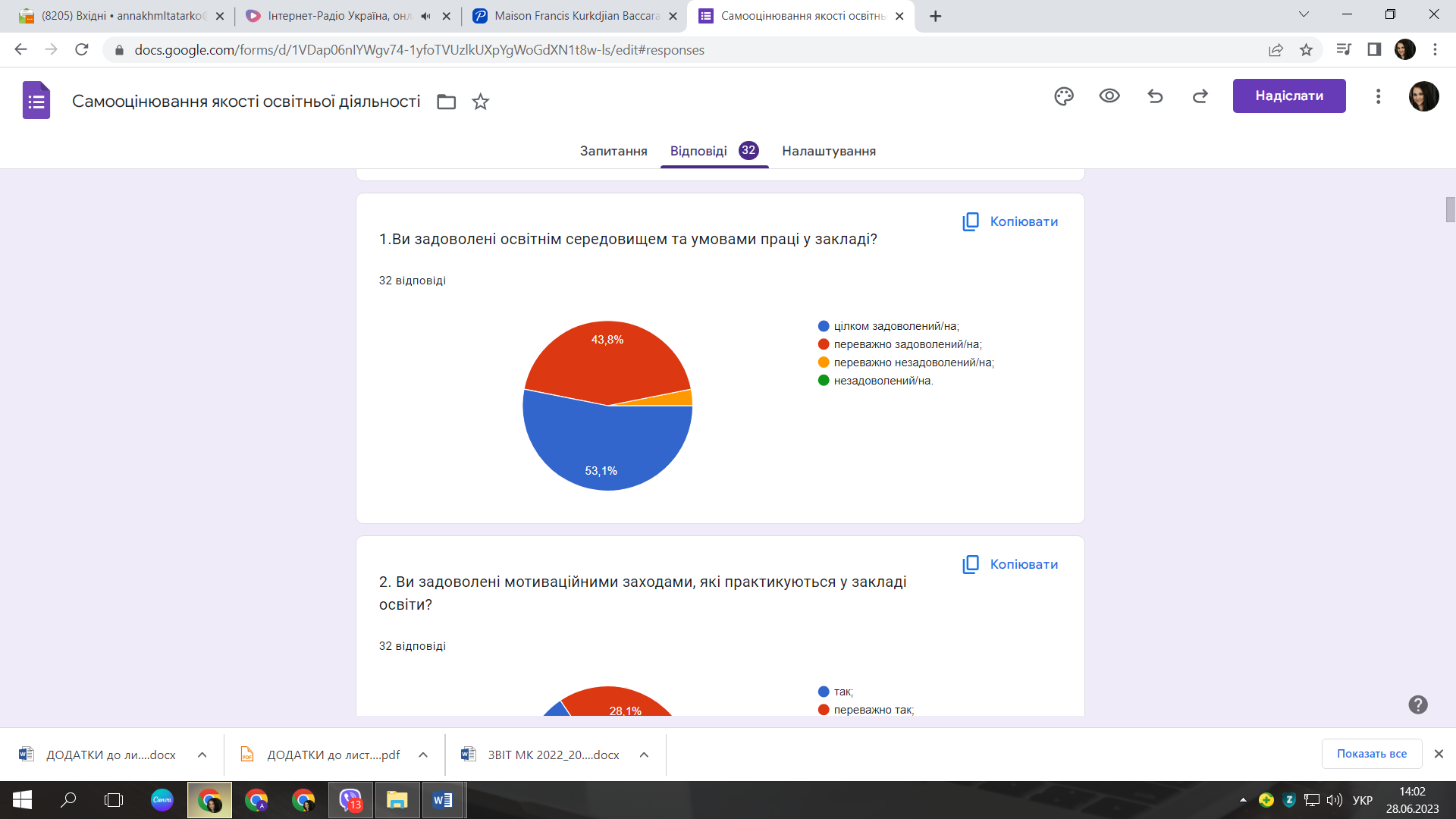 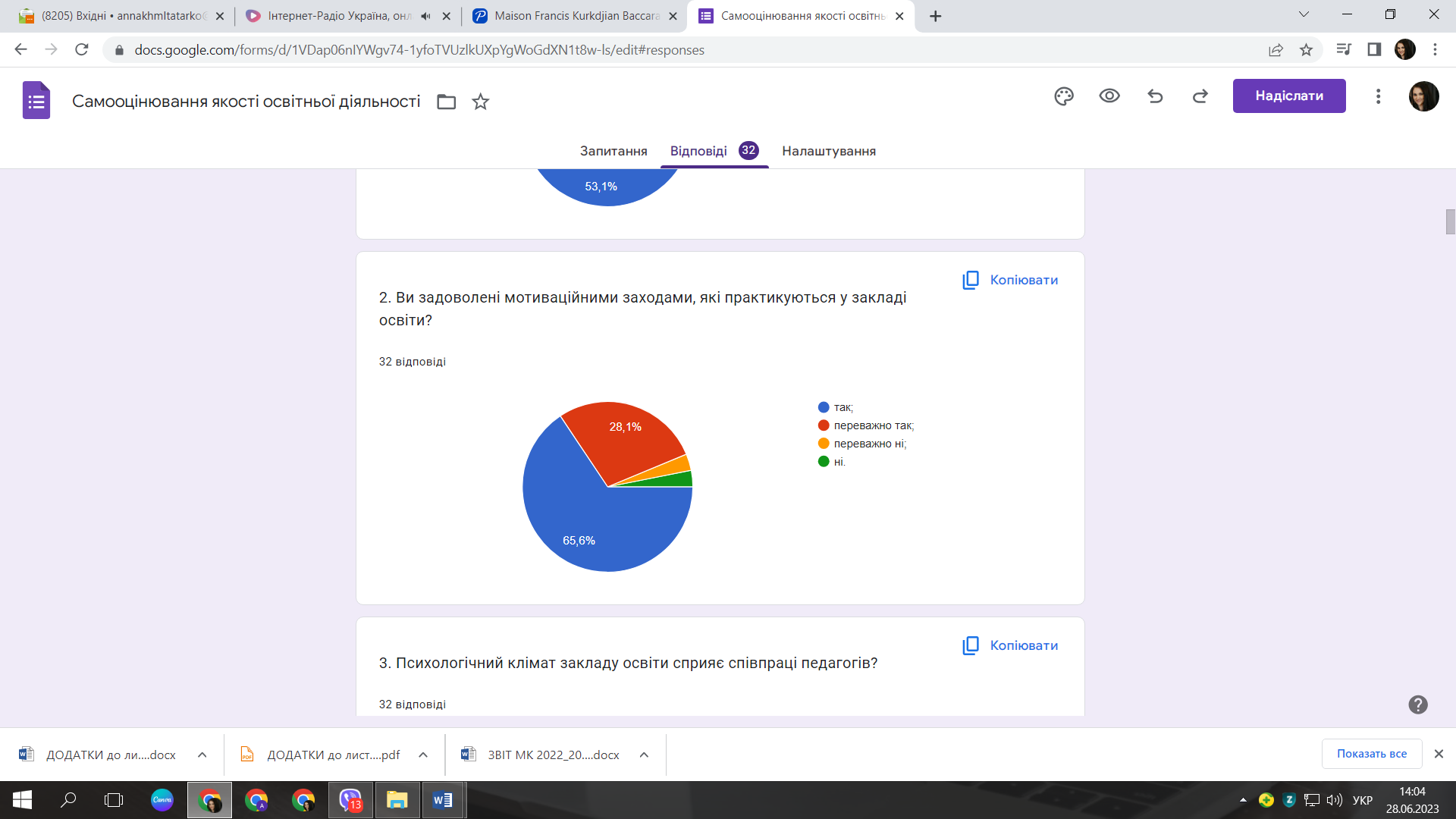 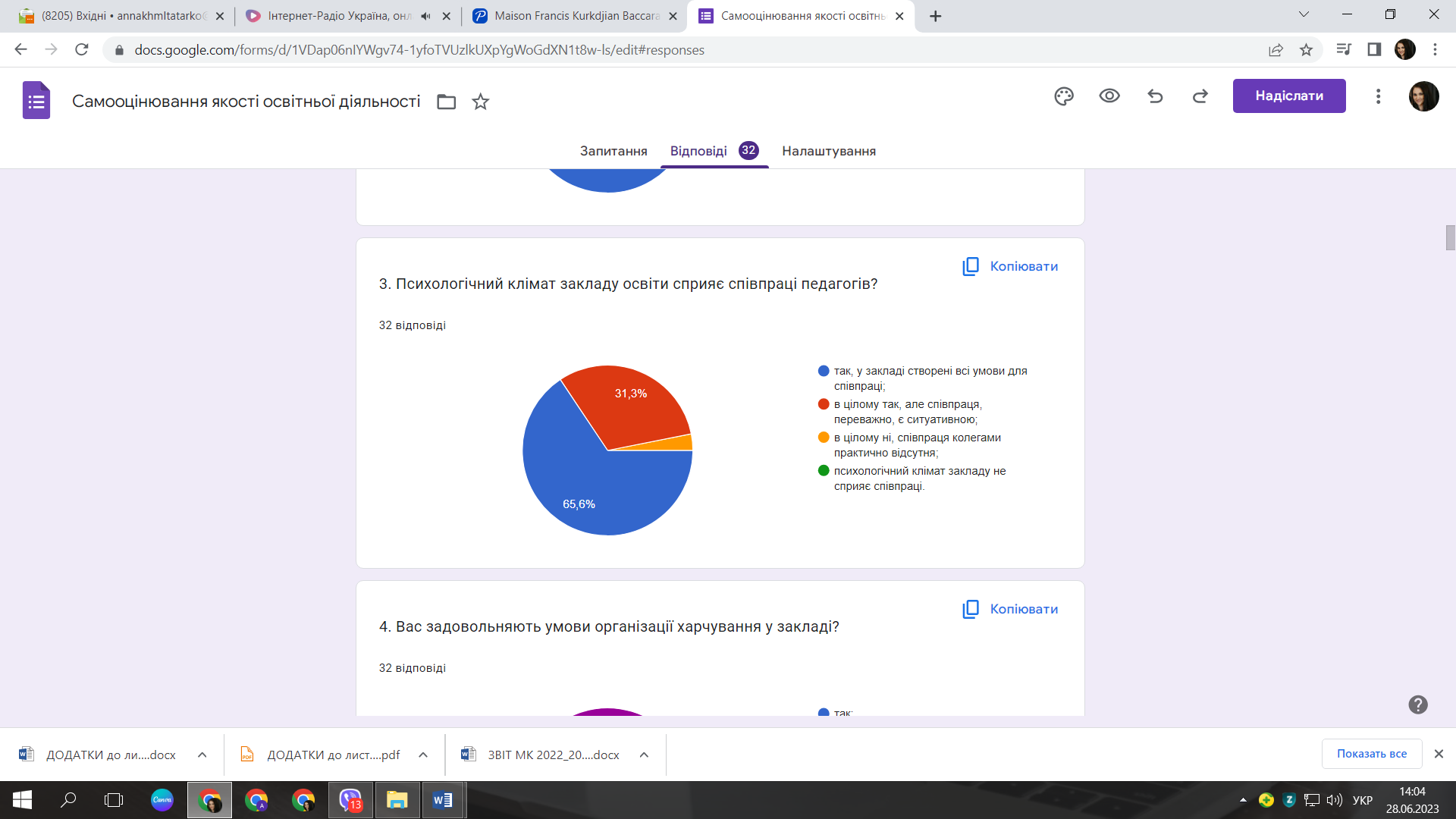 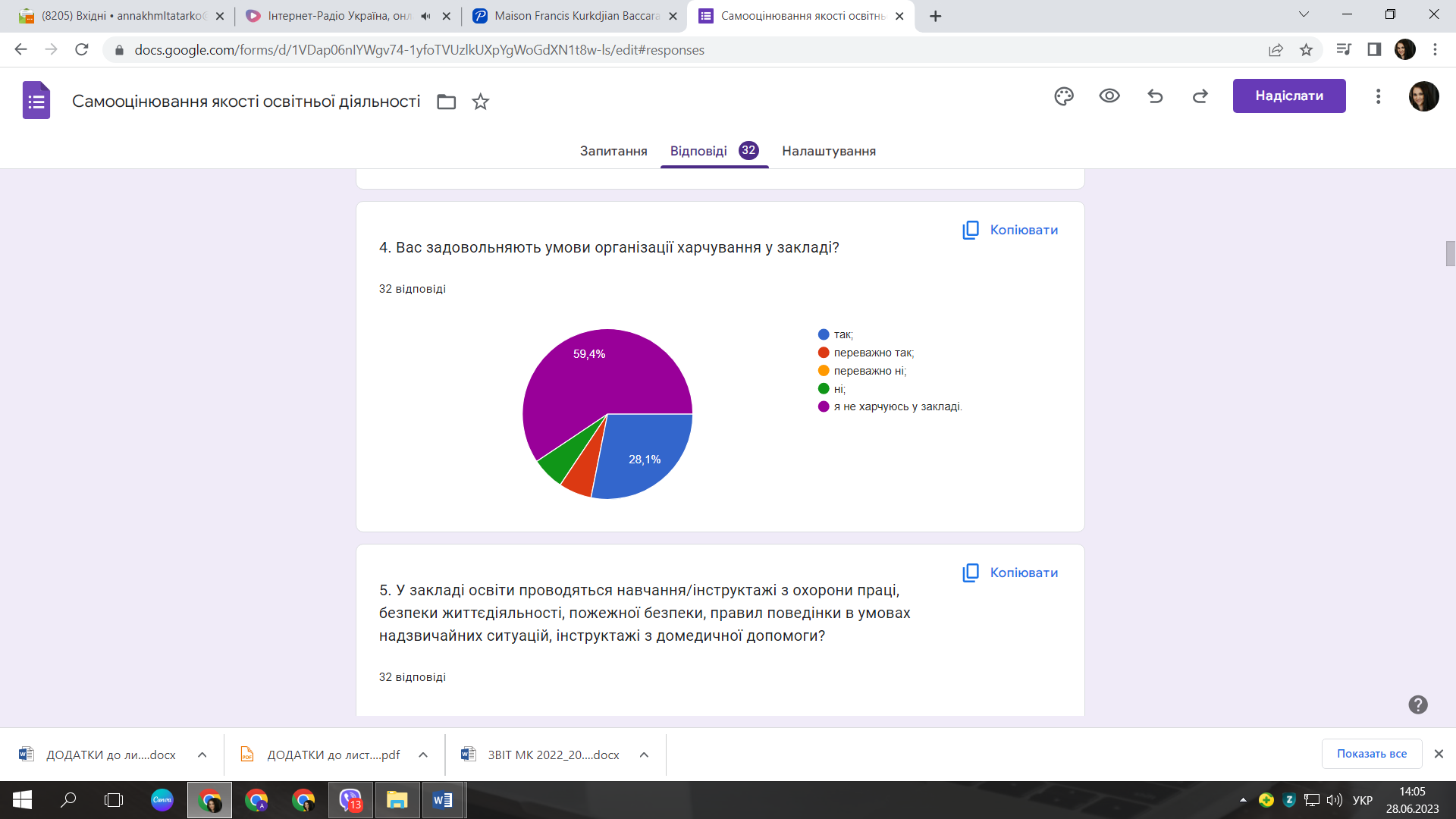 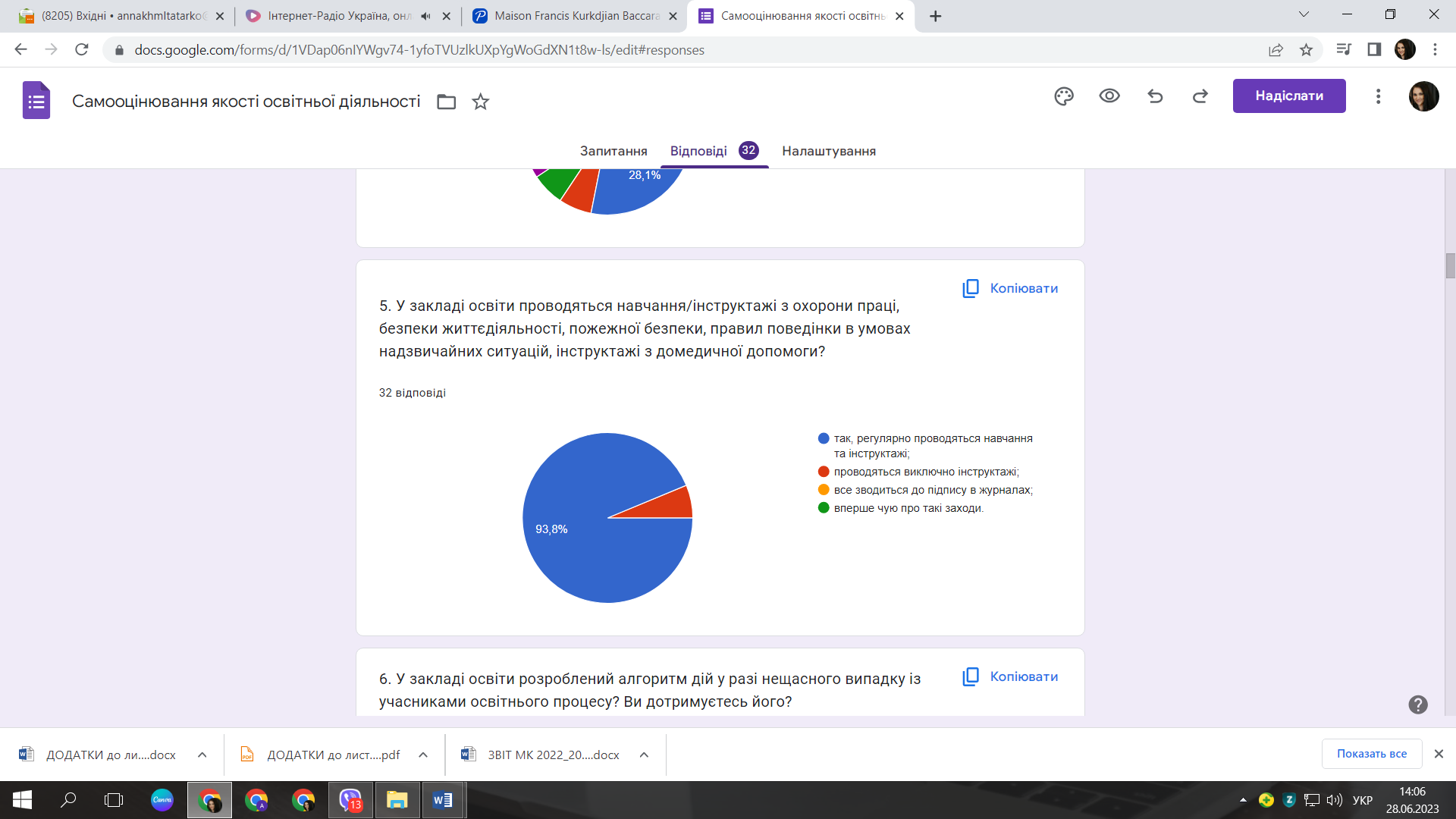 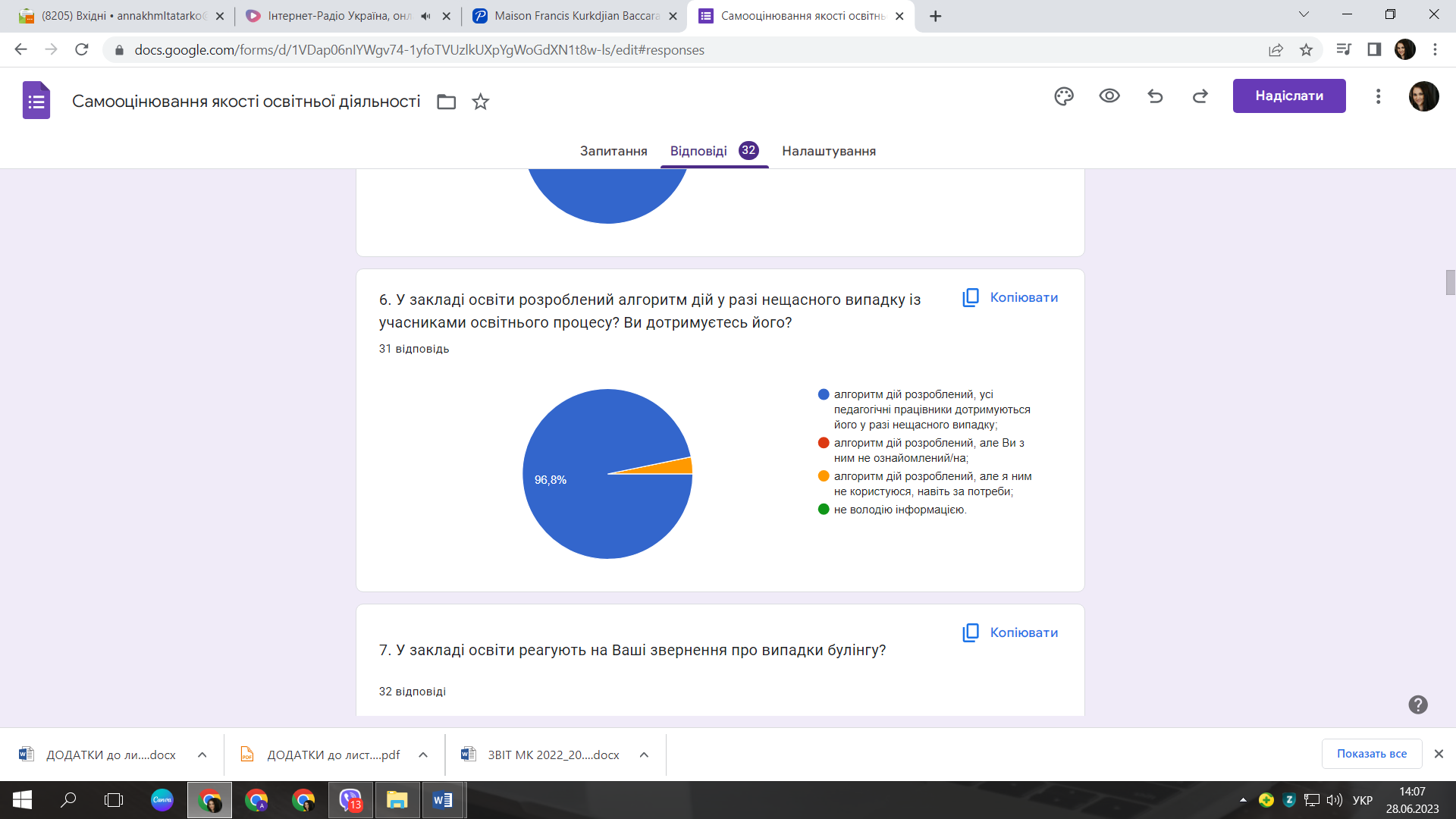 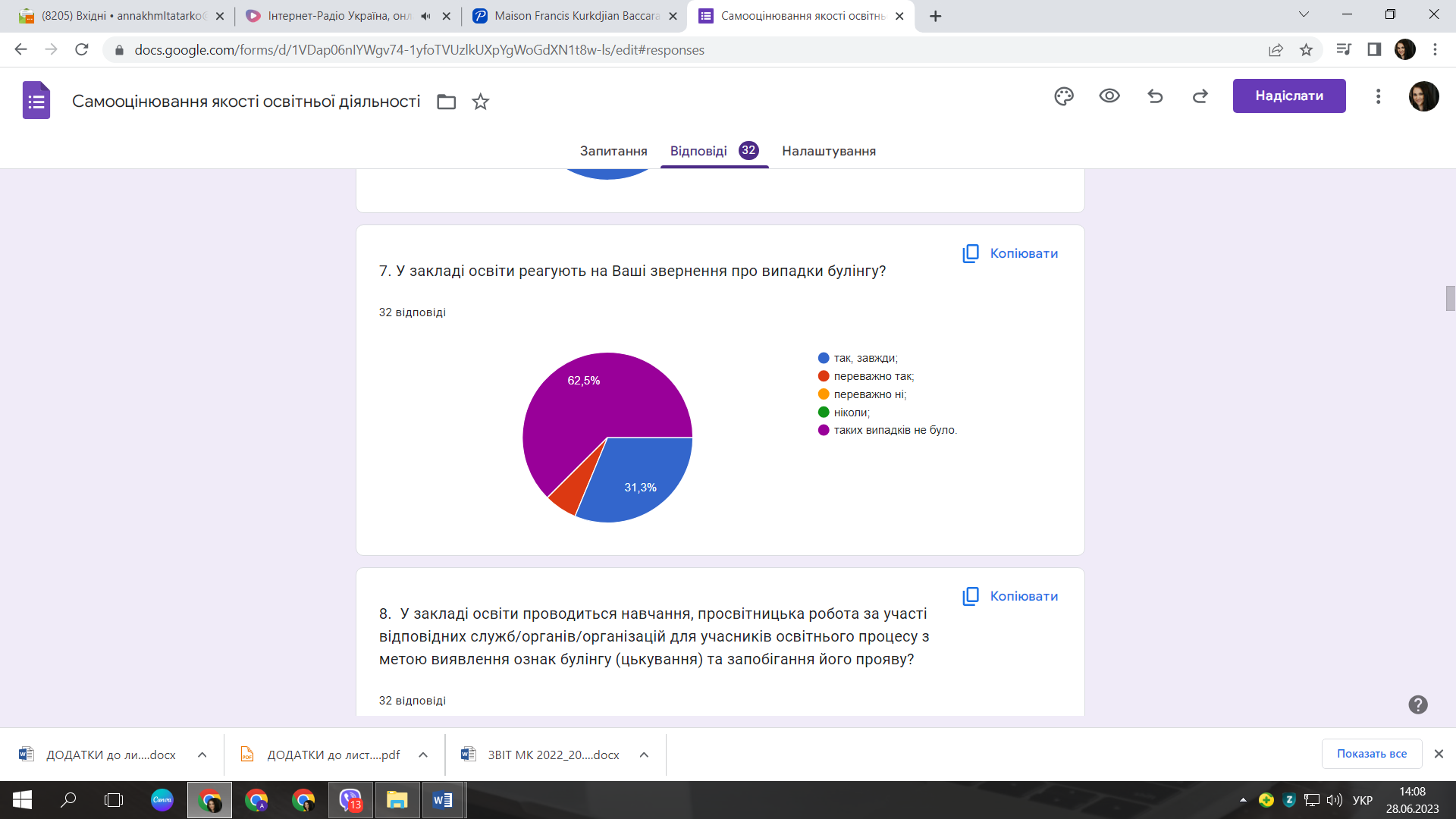 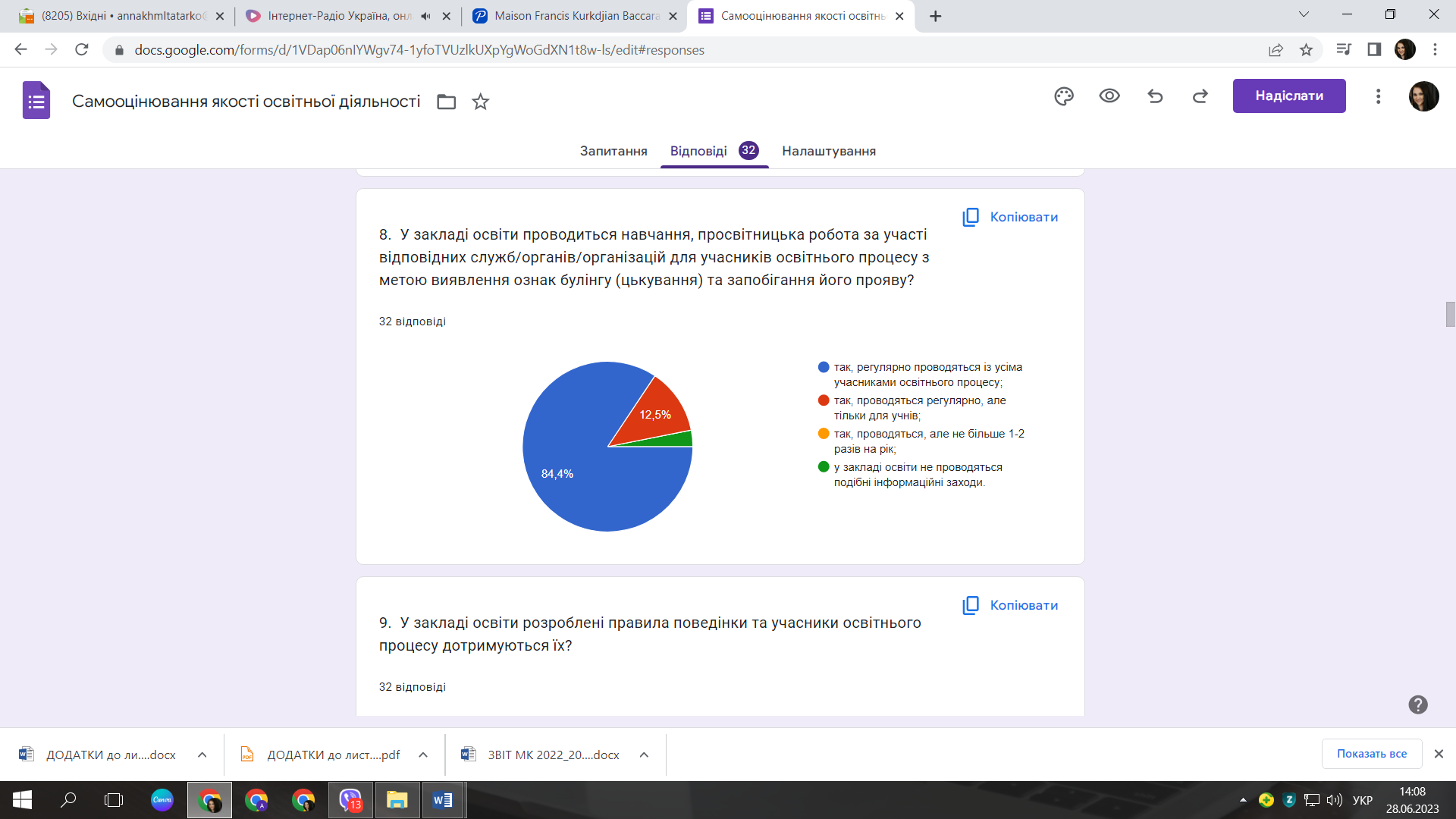 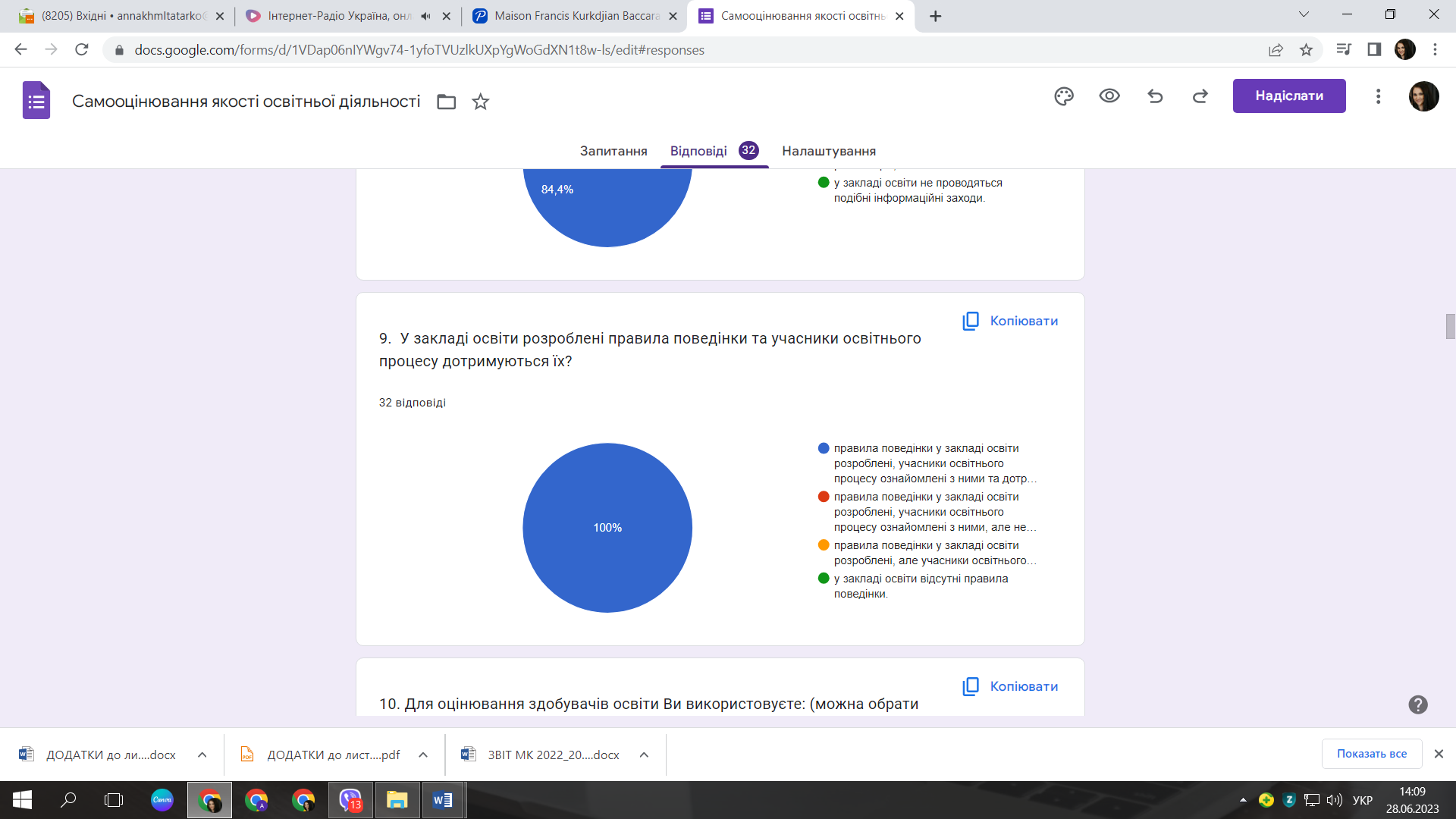 	ПЕДАГОГІЧНА ДІЯЛЬНІСТЬ ПЕДАГОГІЧНИХ ПРАЦІВНИКІВ ЗАКЛАДУ ОСВІТИ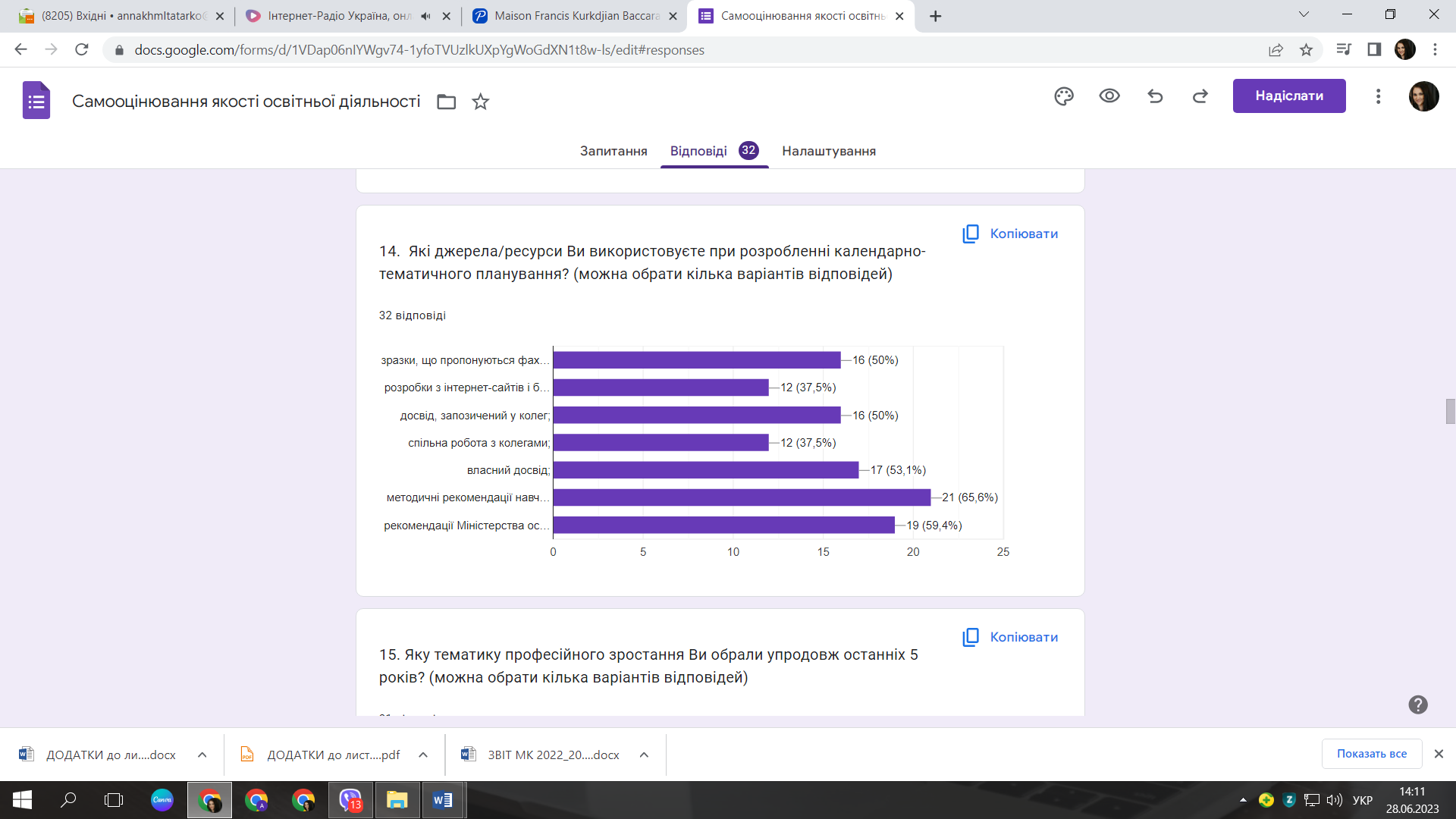 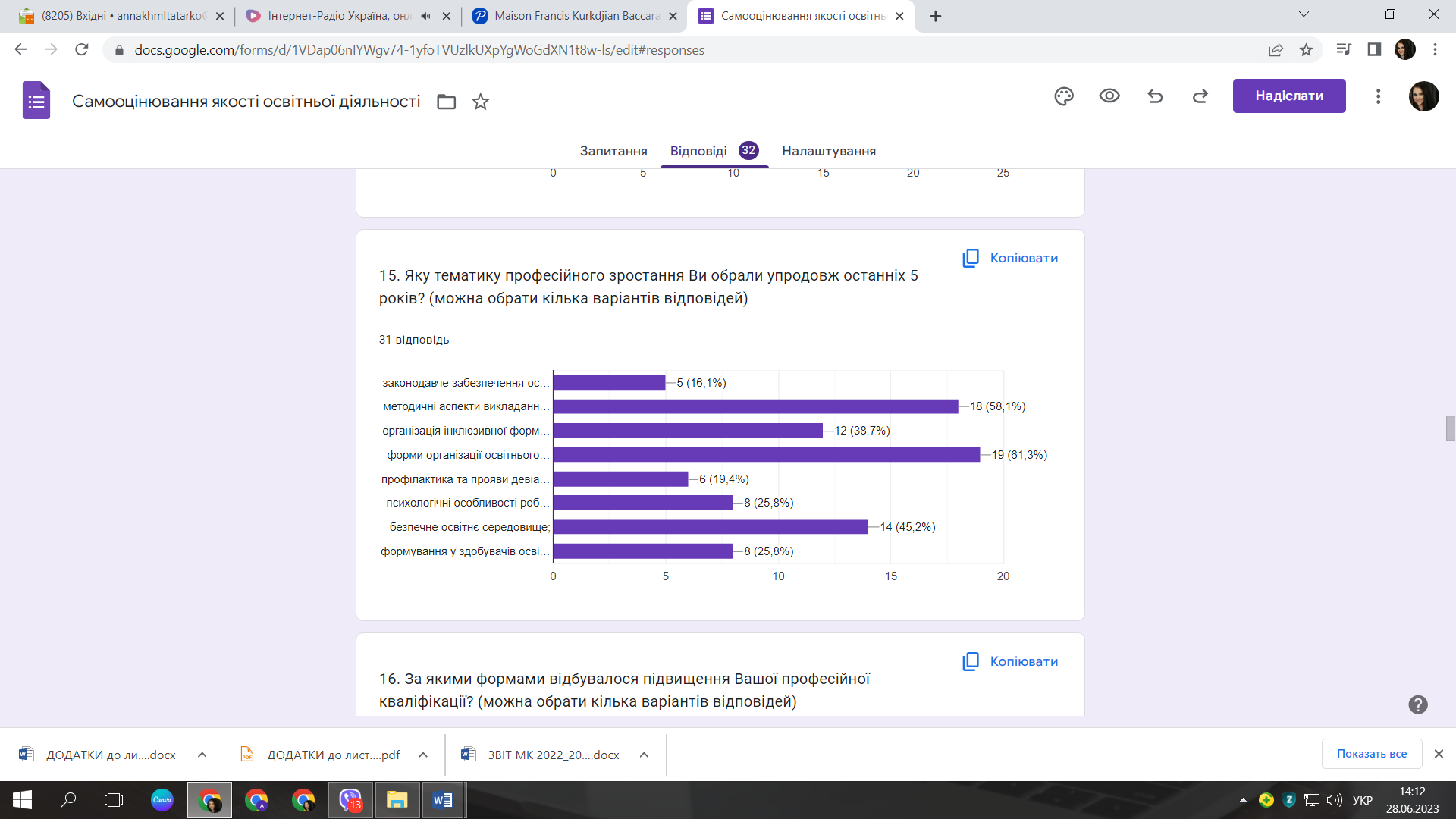 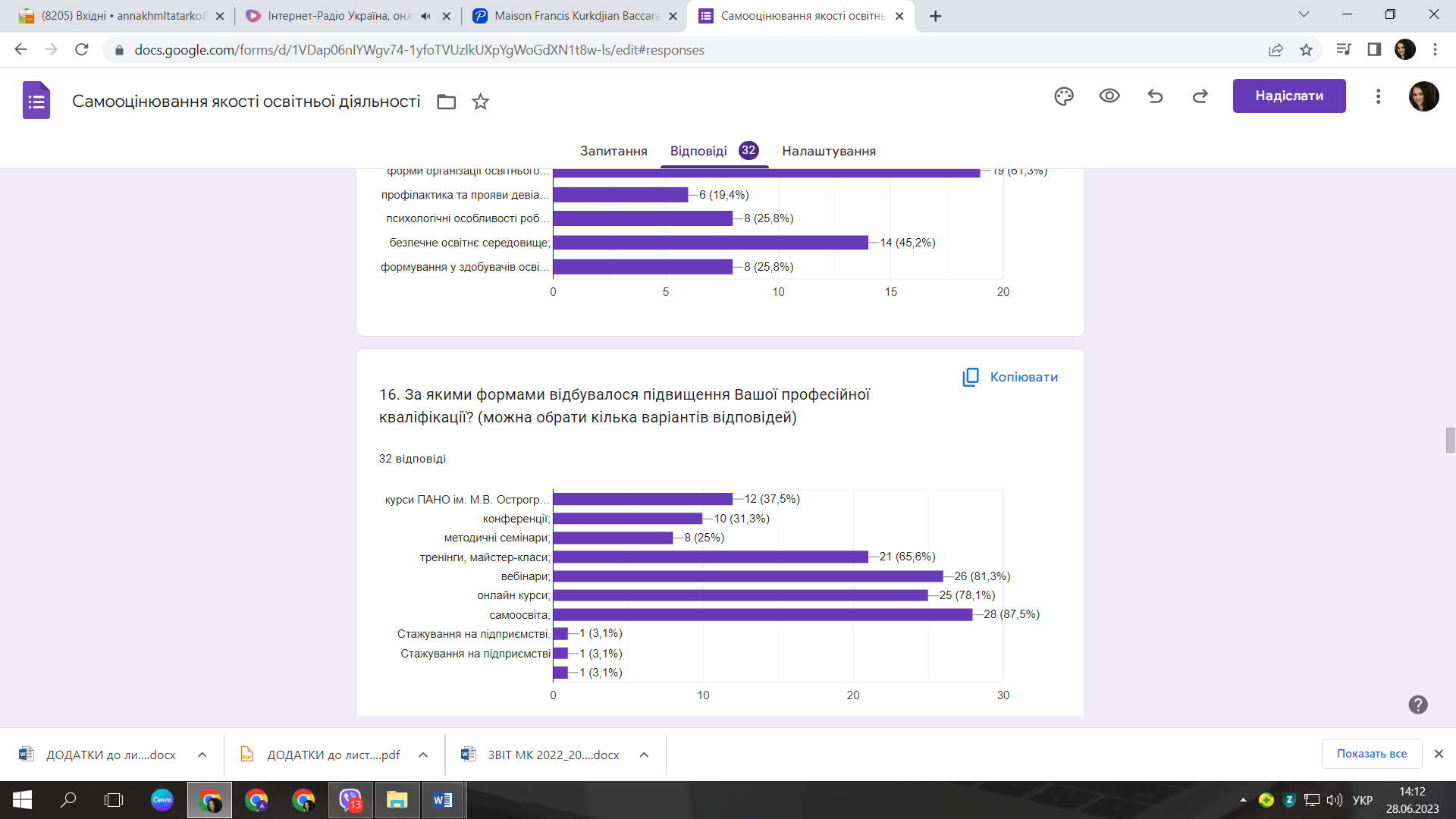 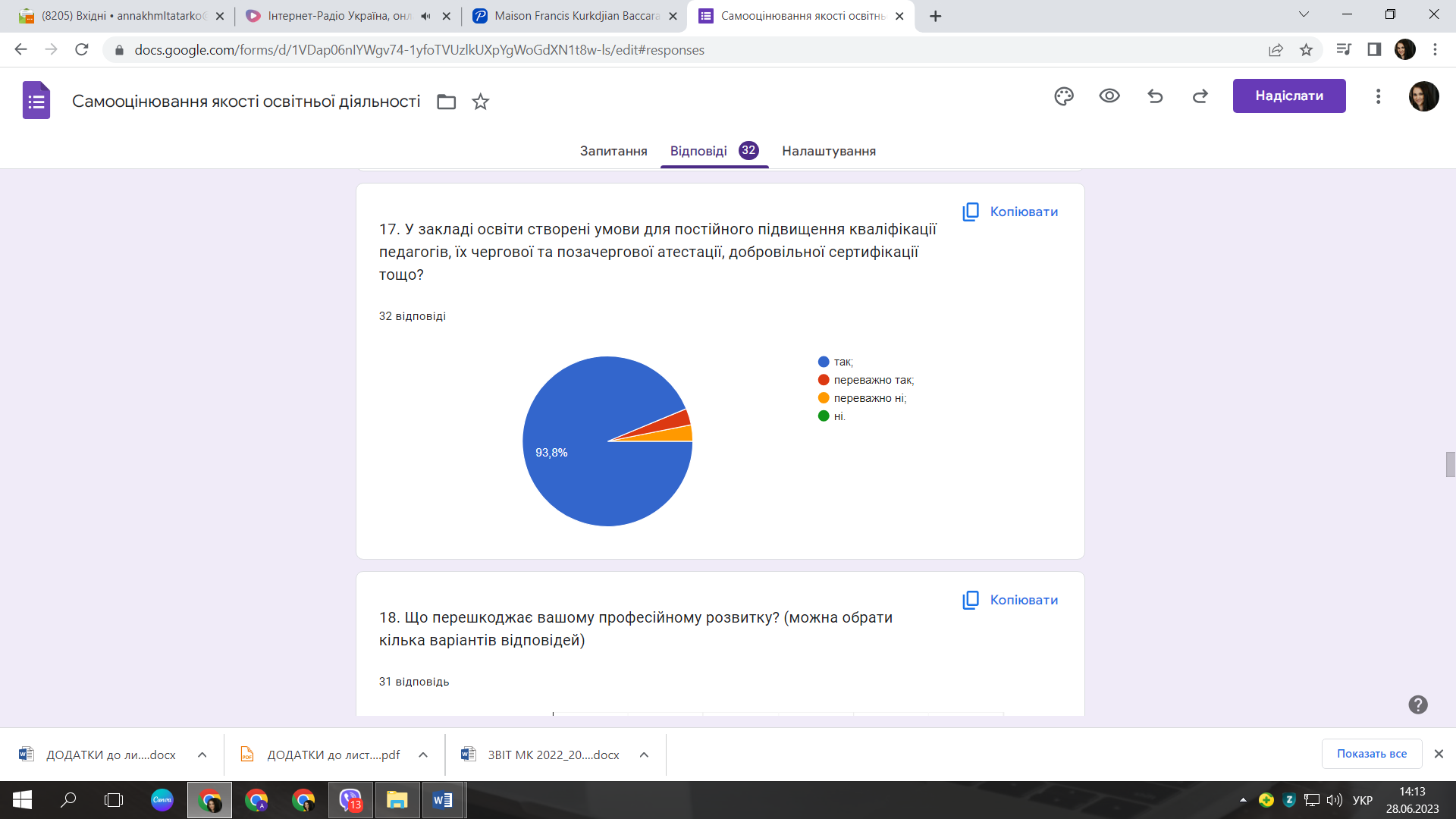 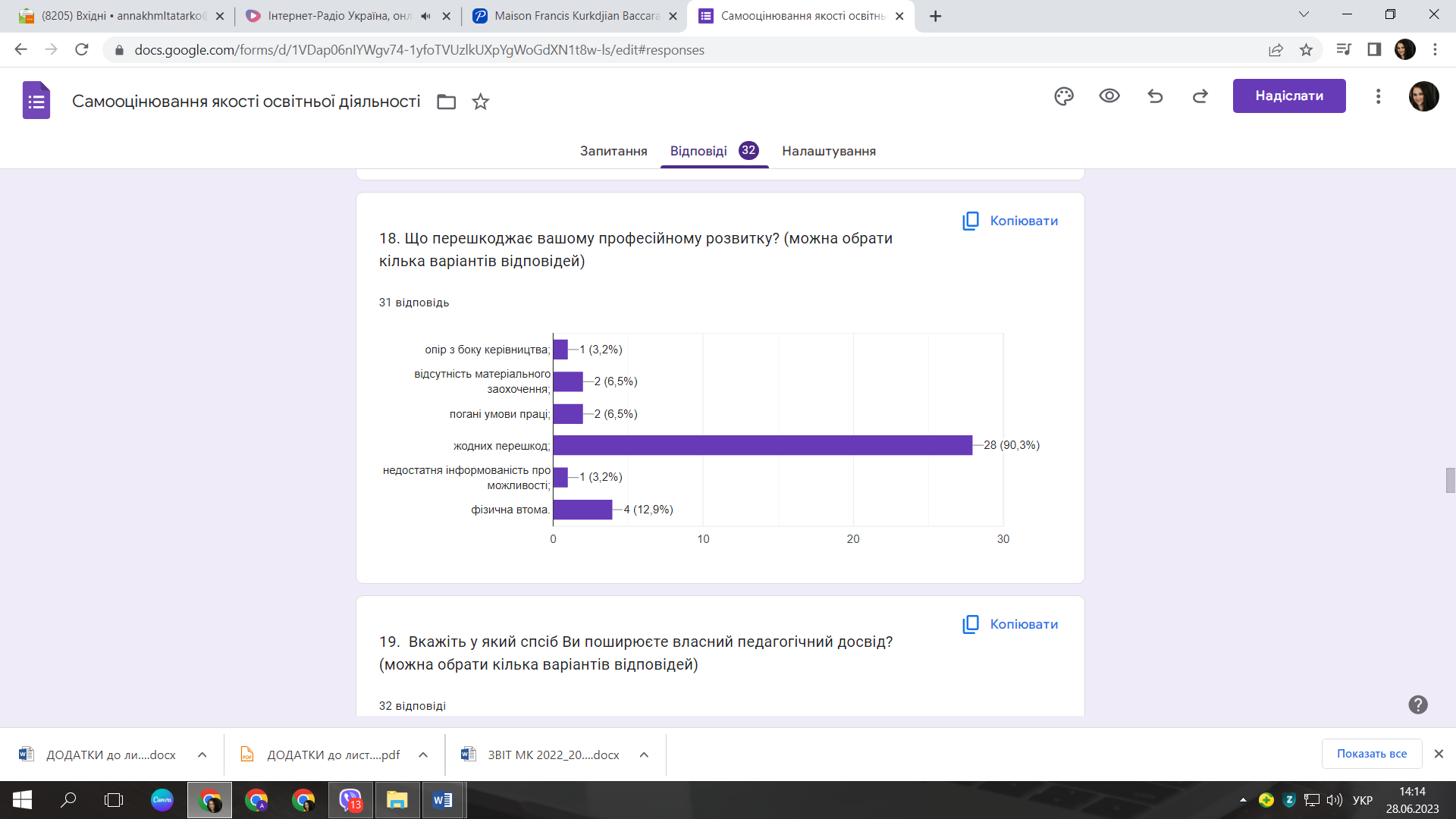 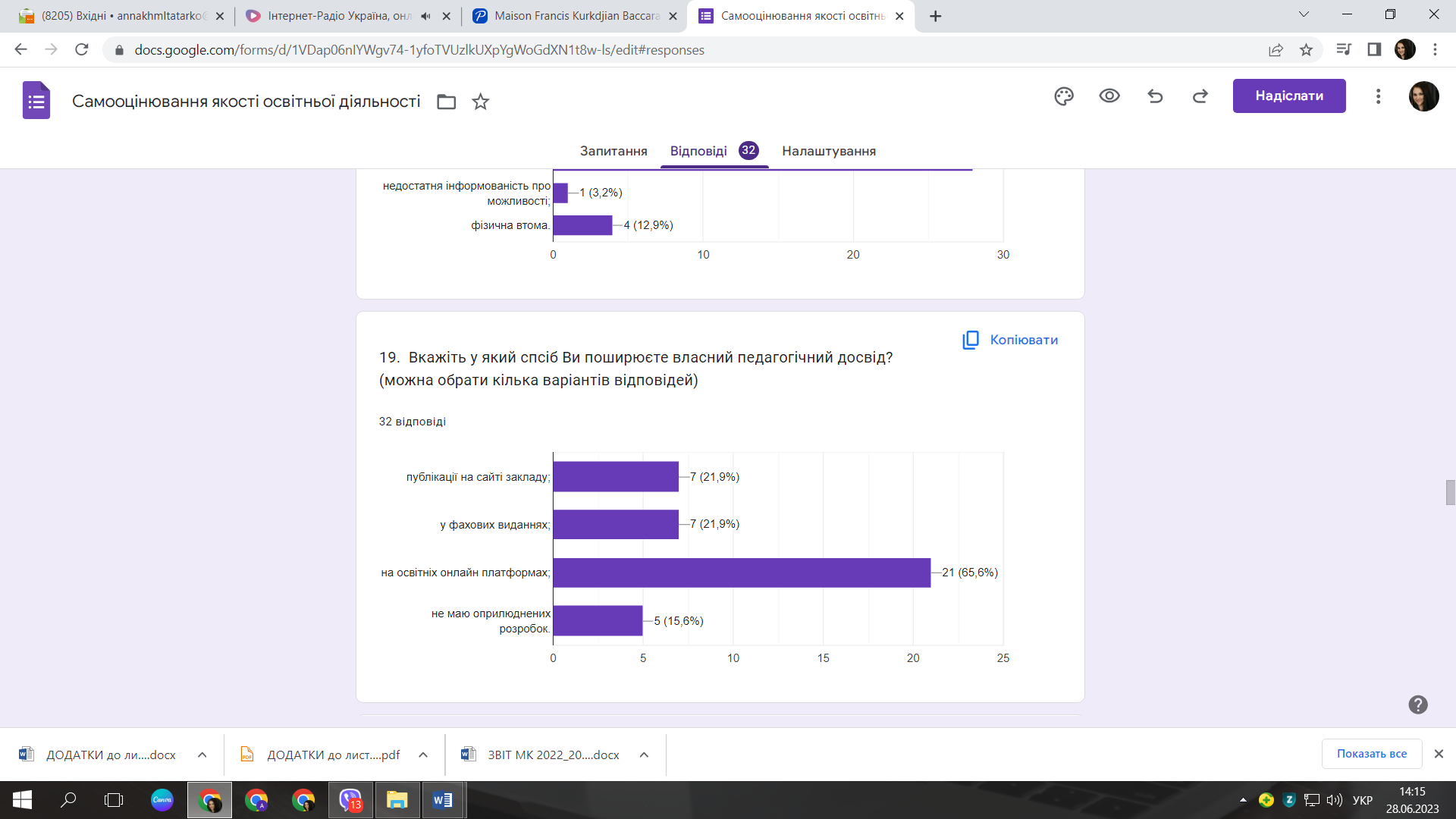 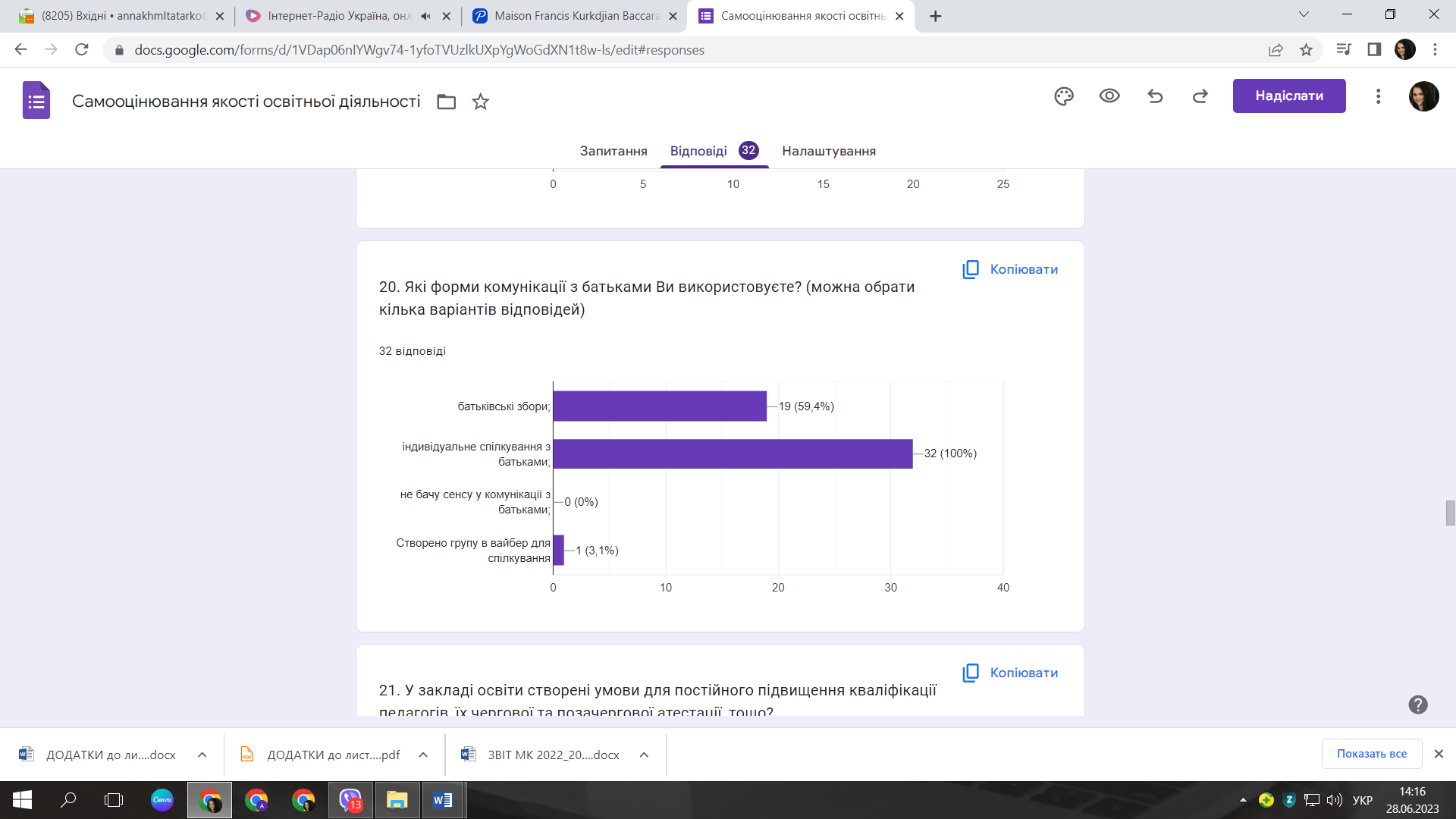 Освітнє середовище закладу освітиУчні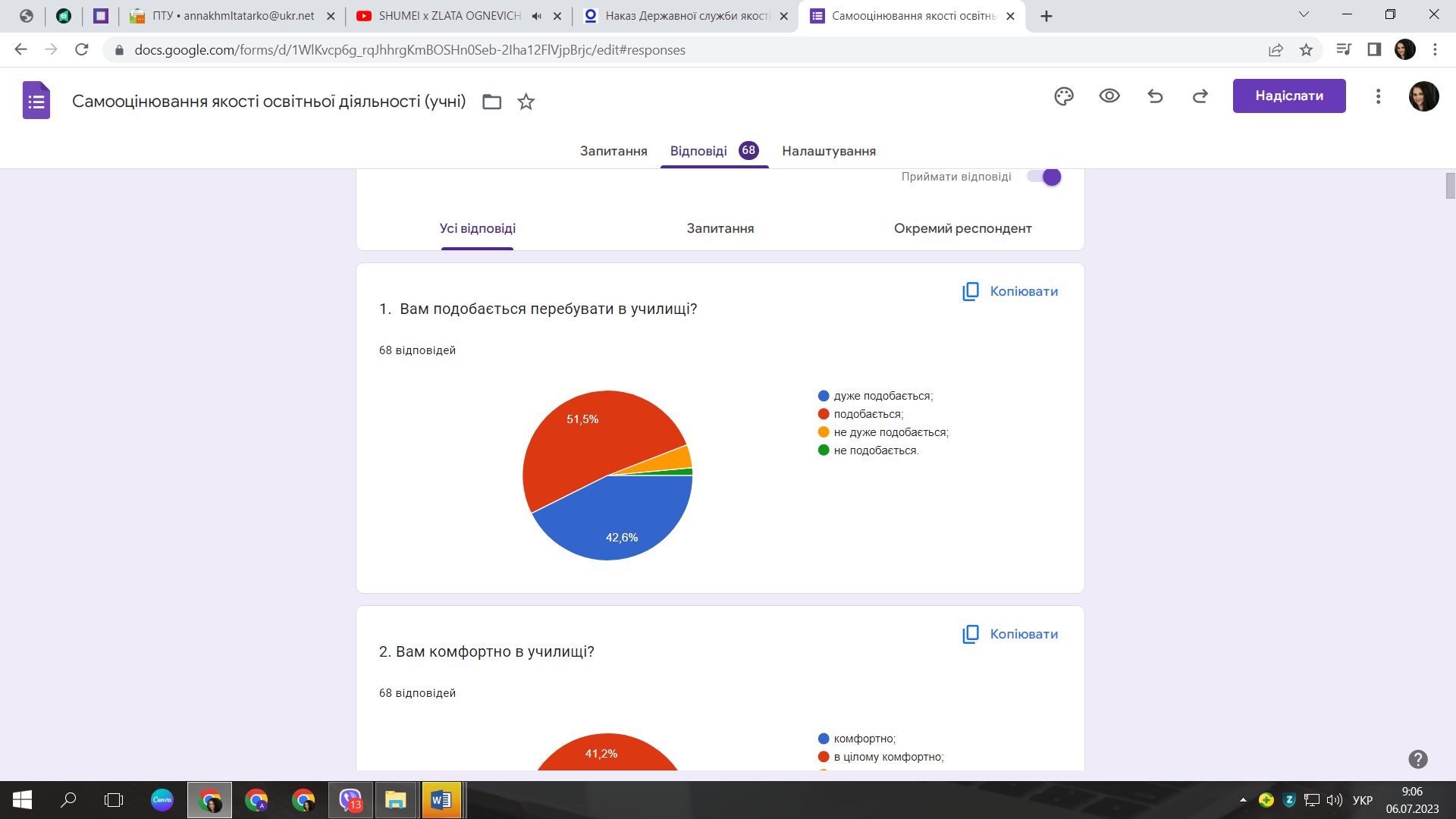 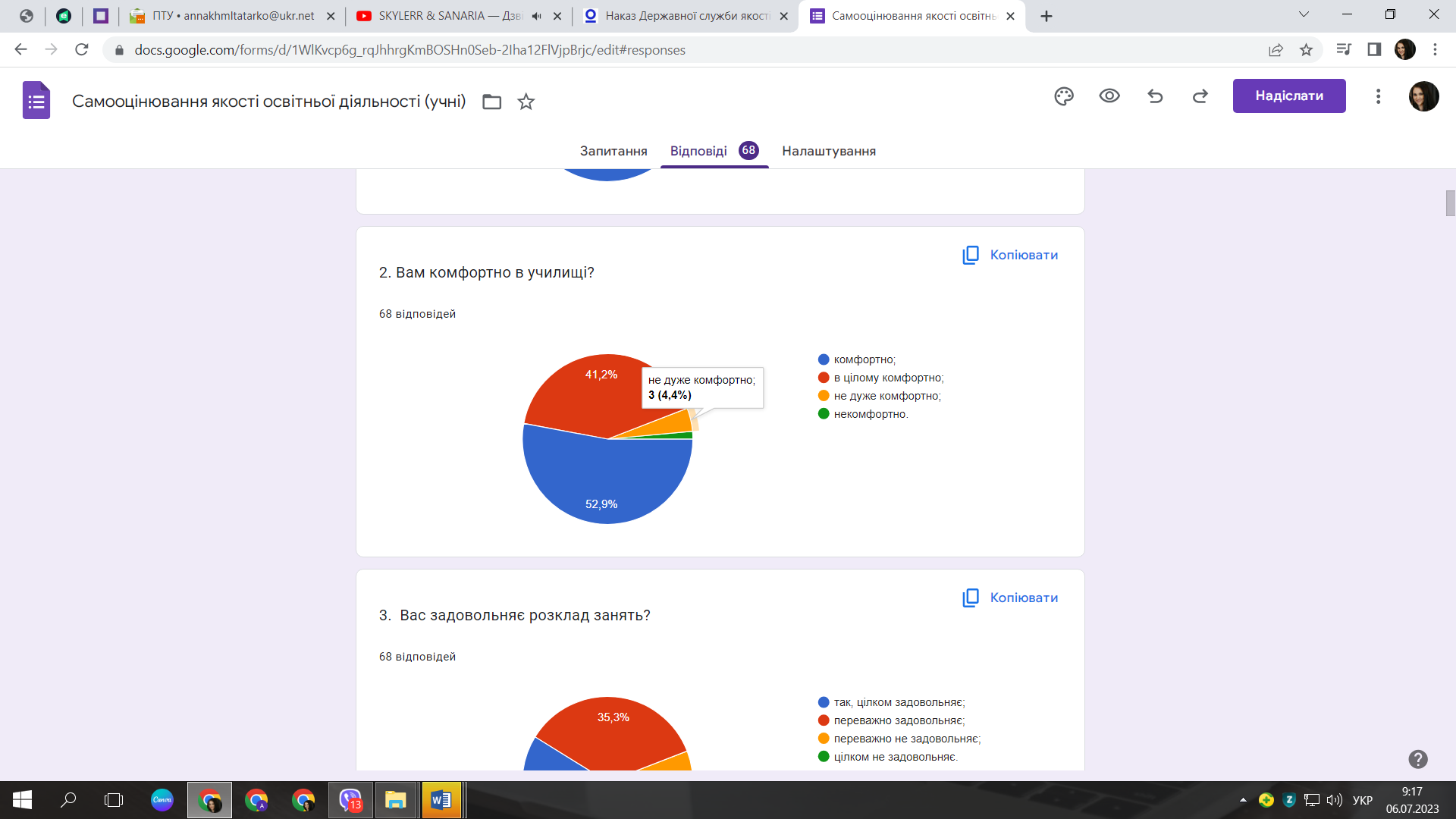 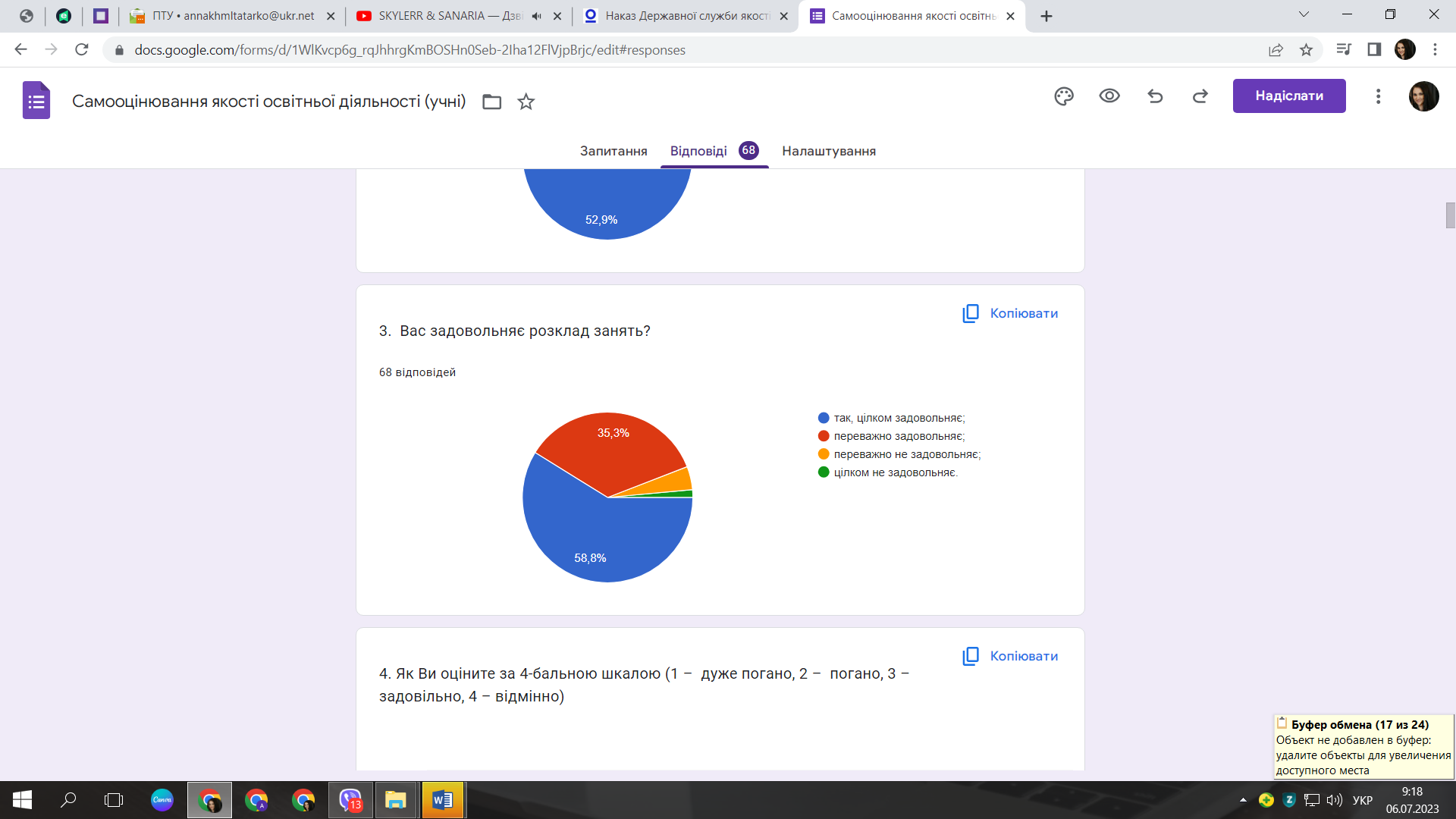 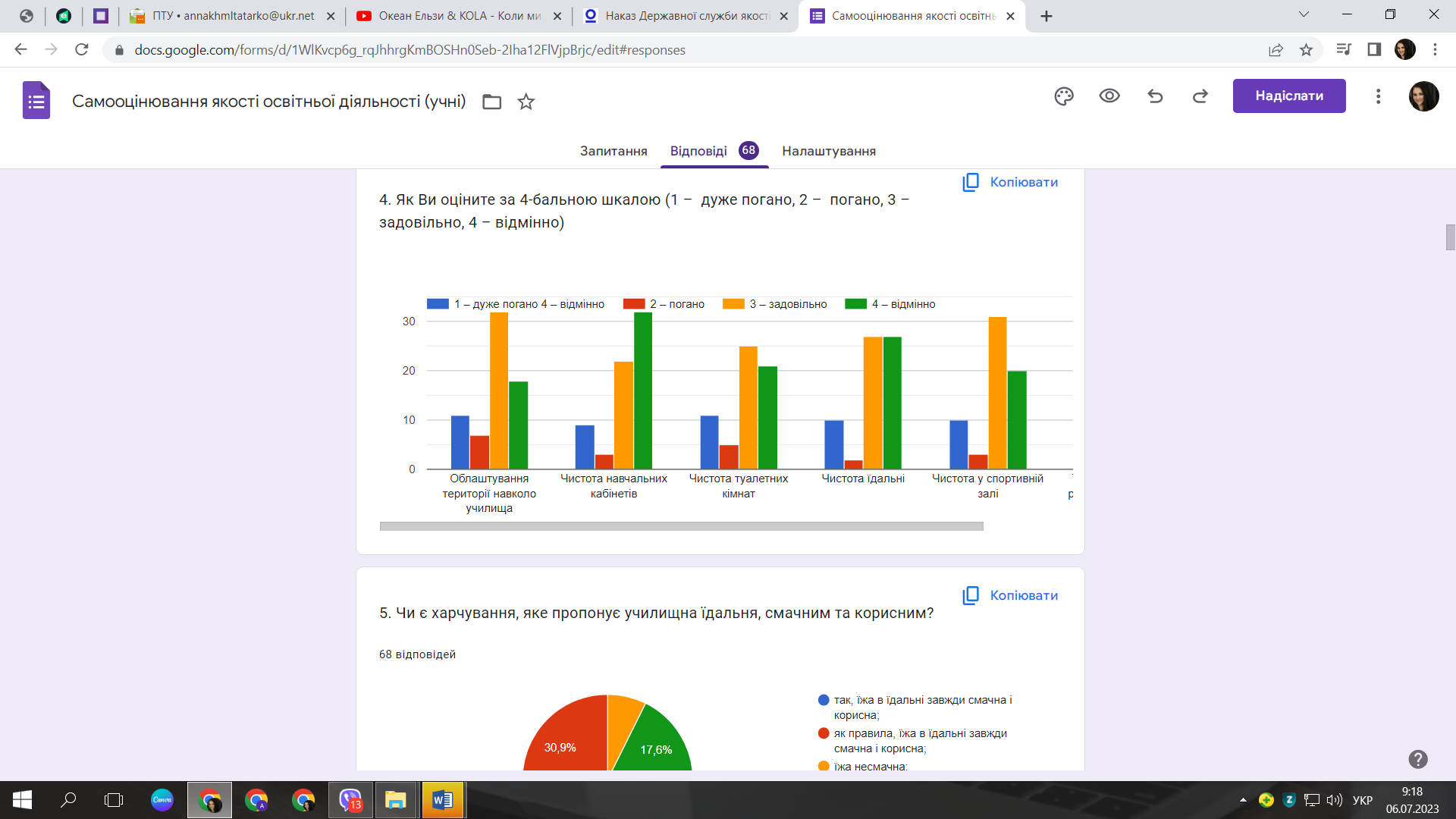 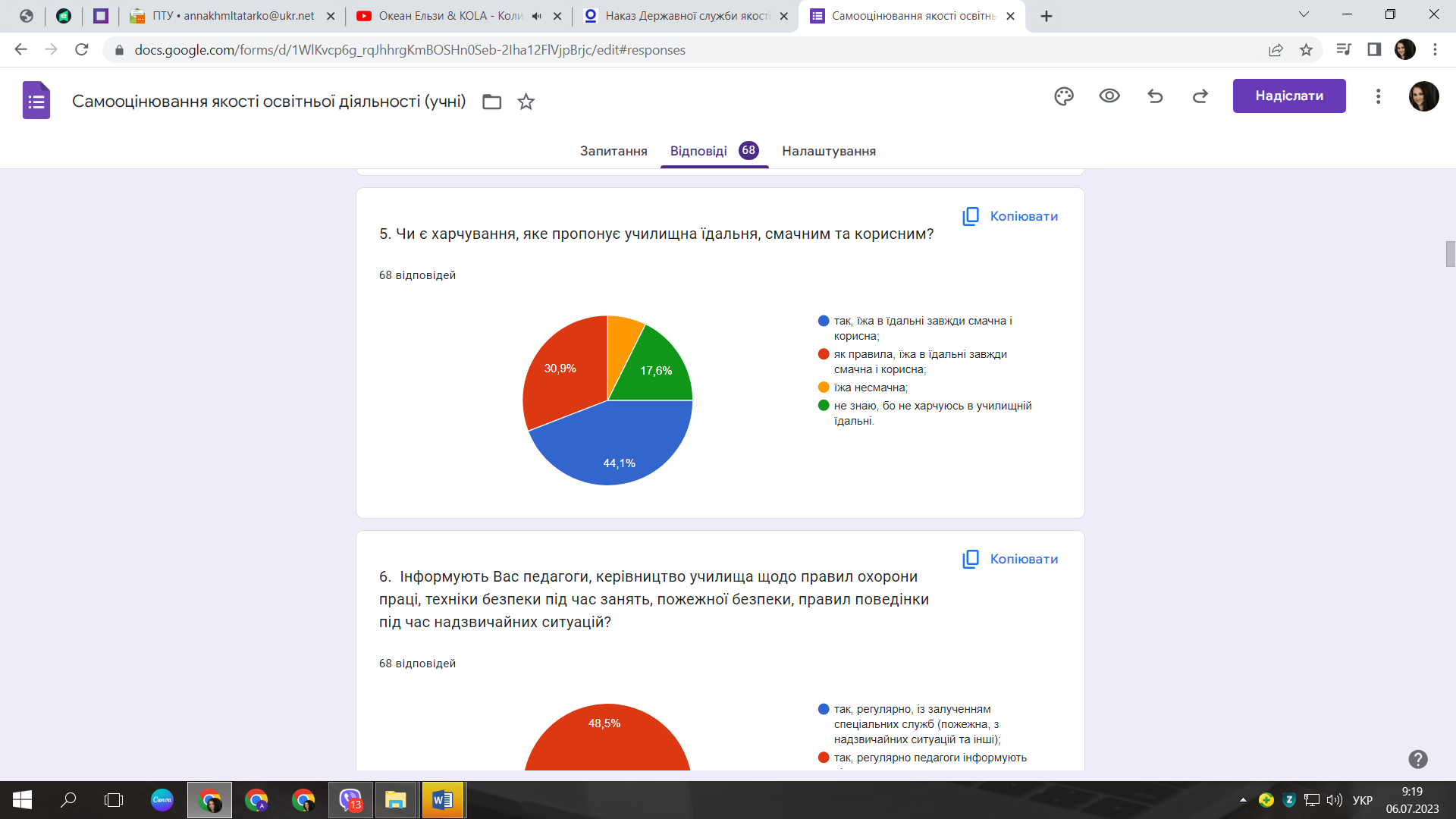 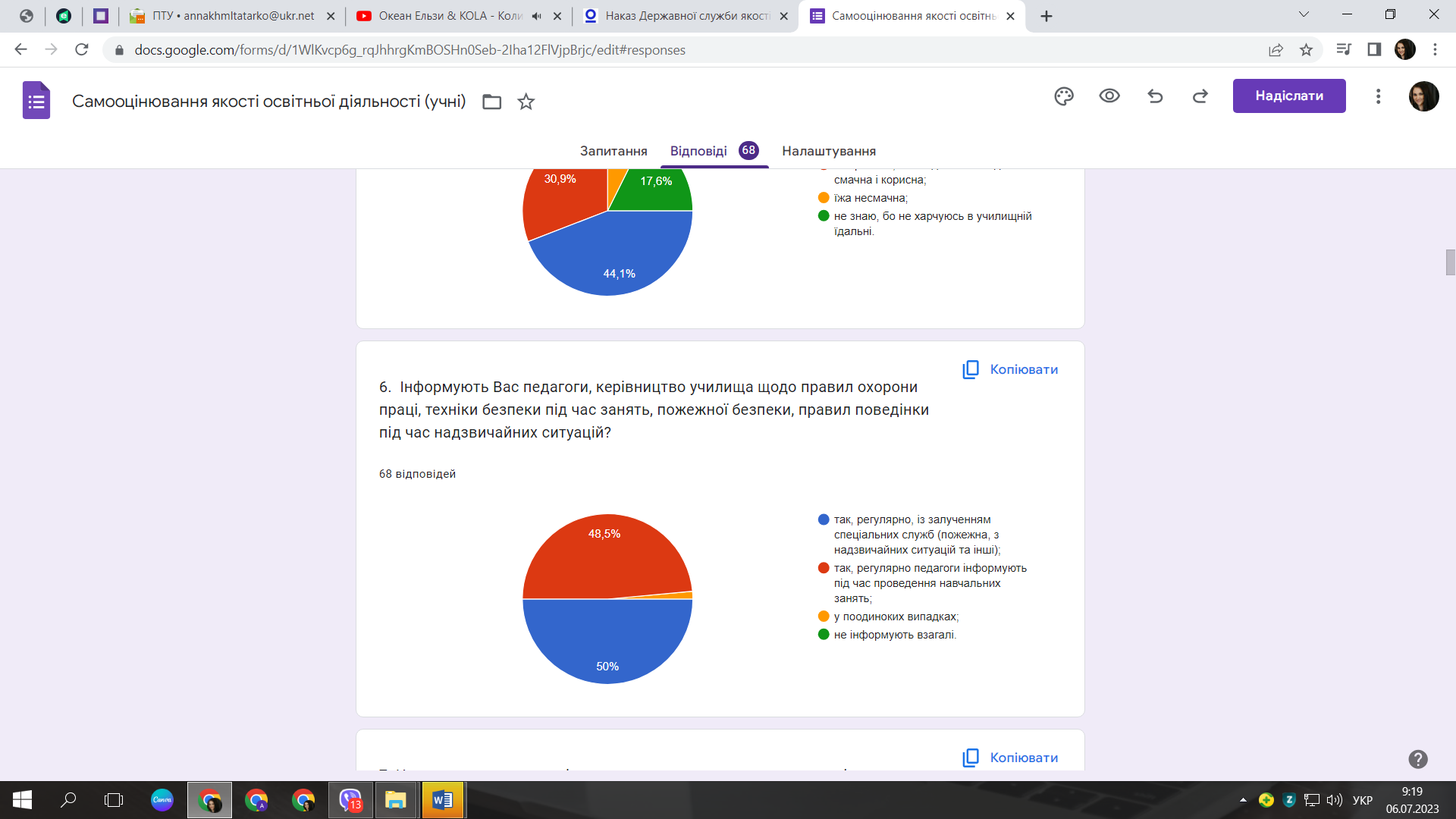 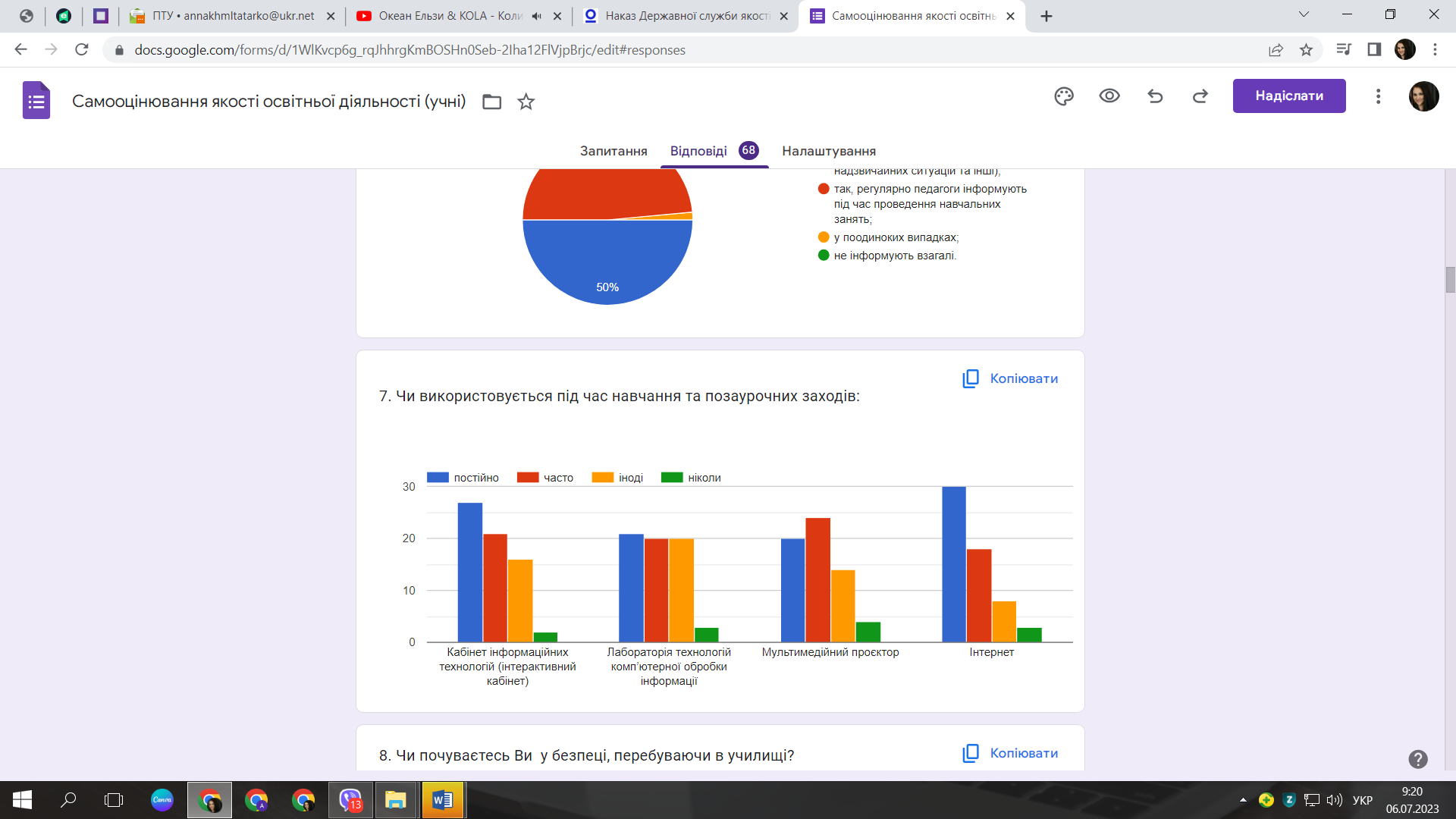 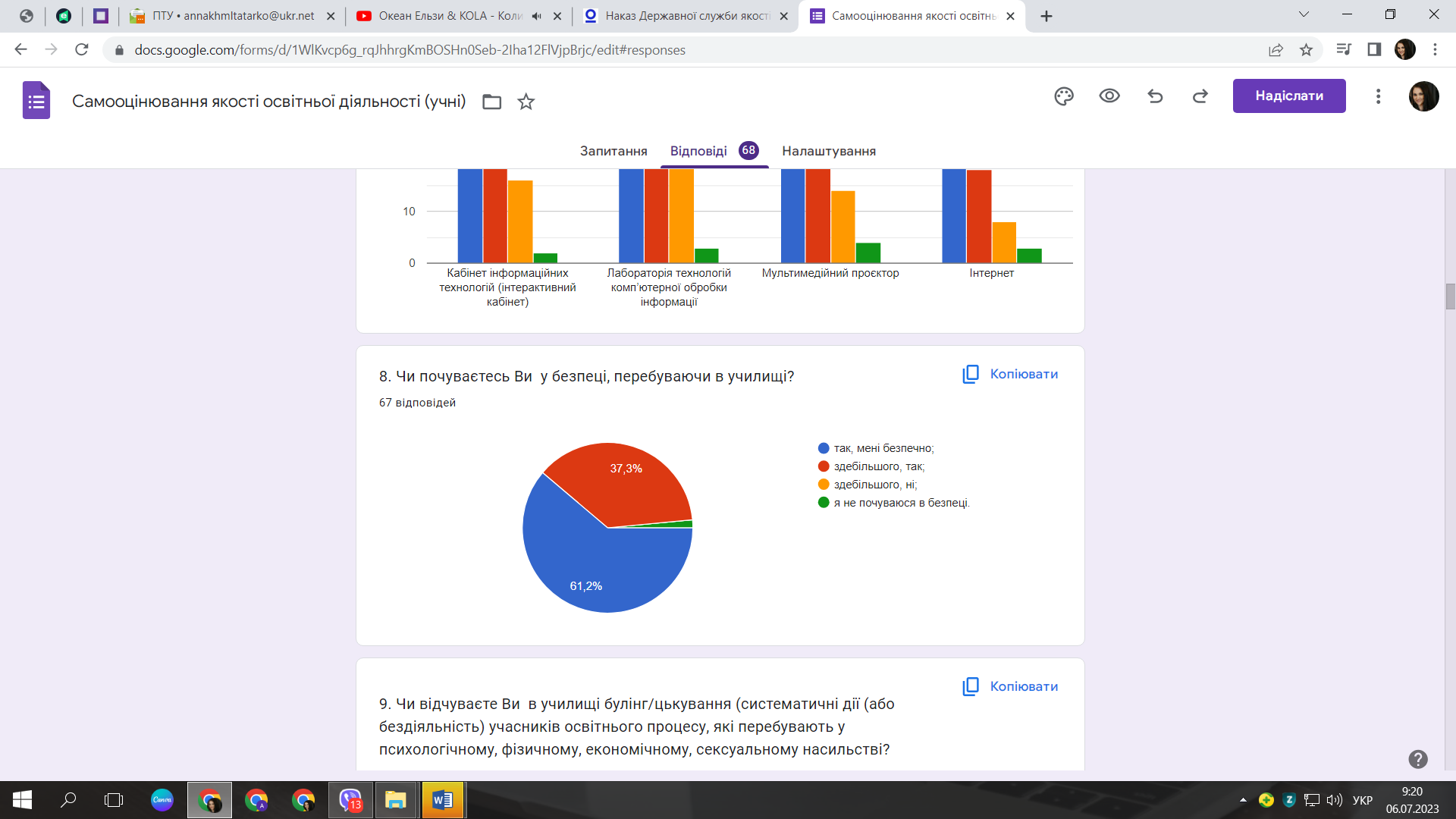 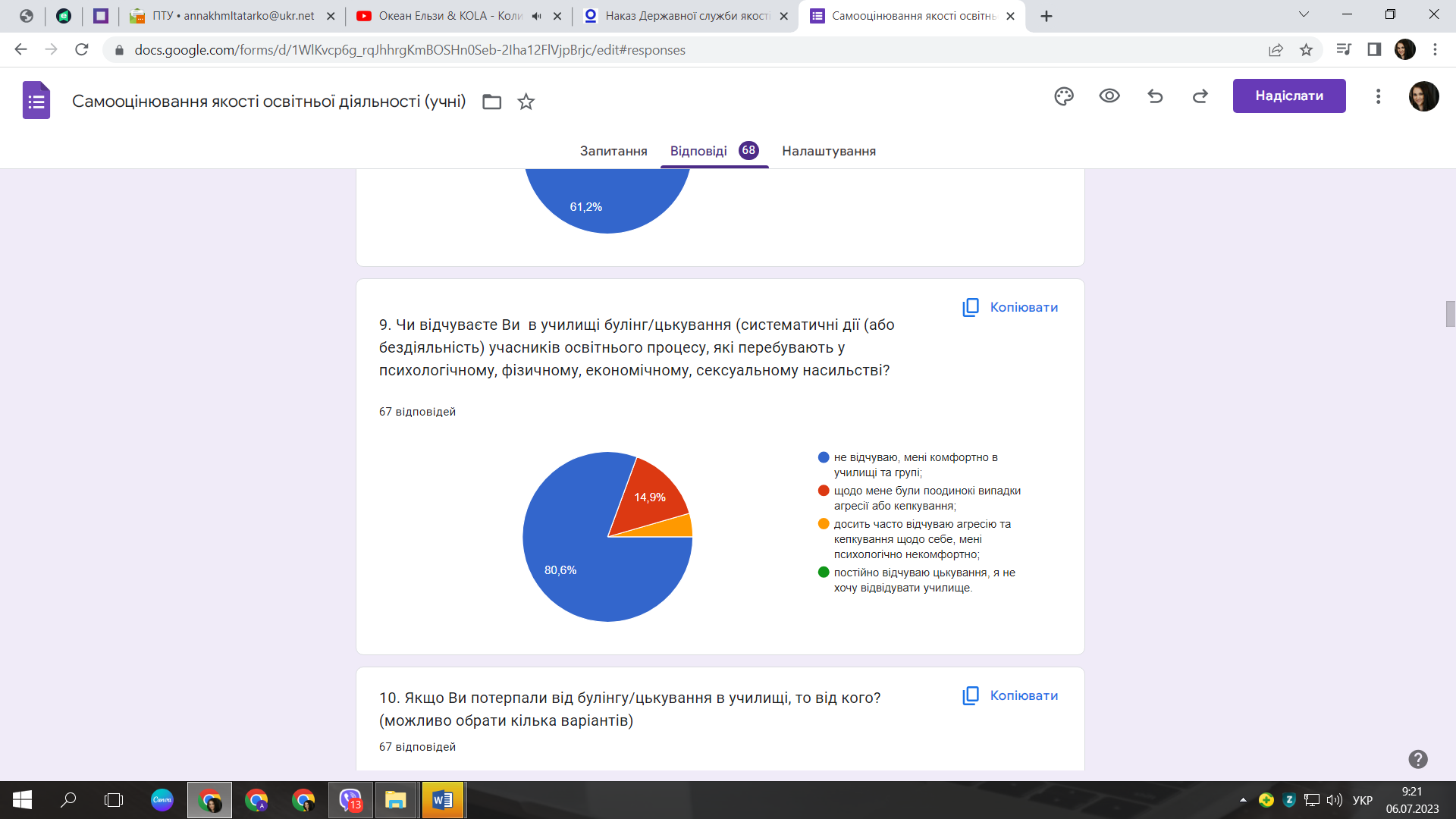 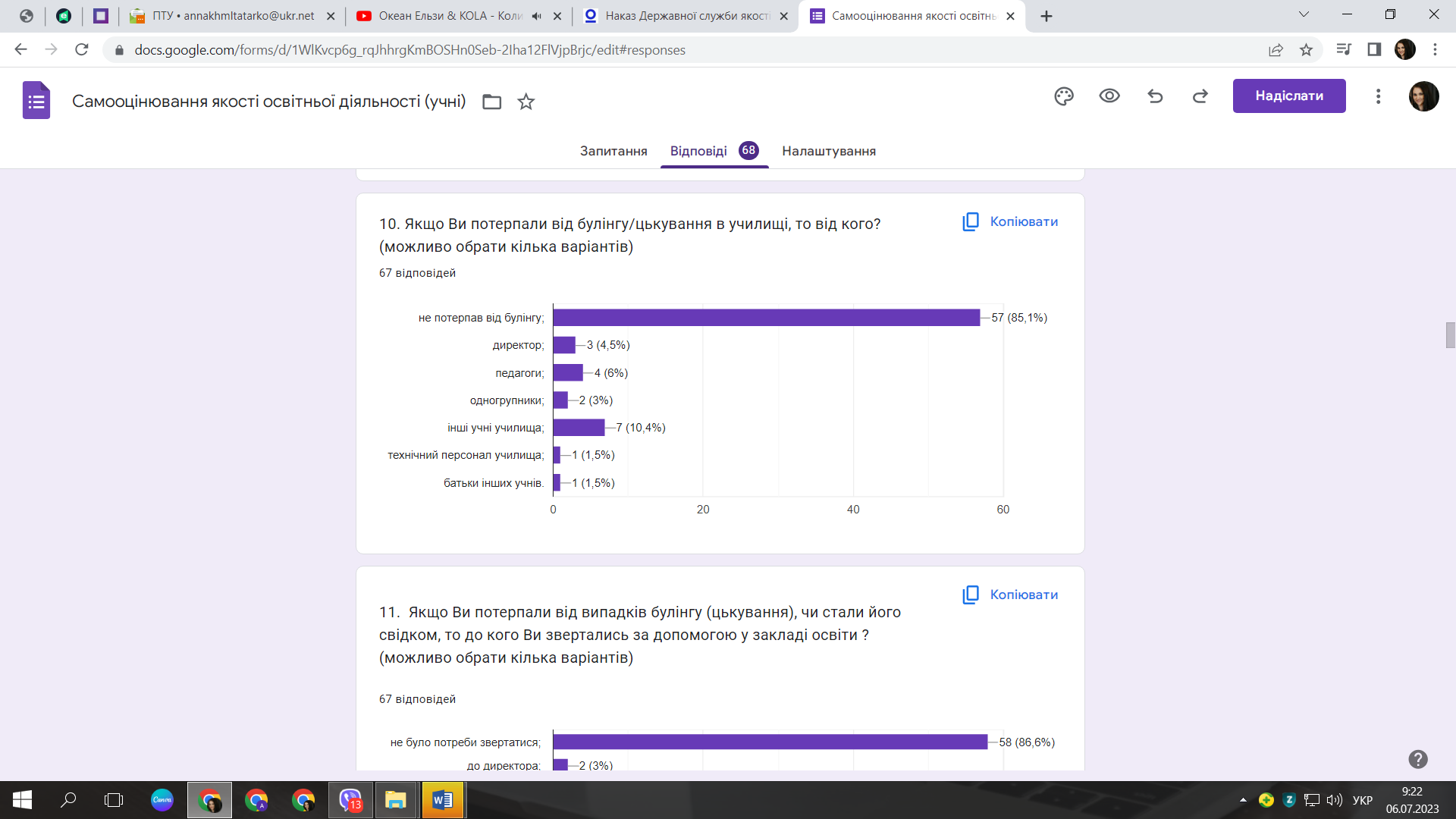 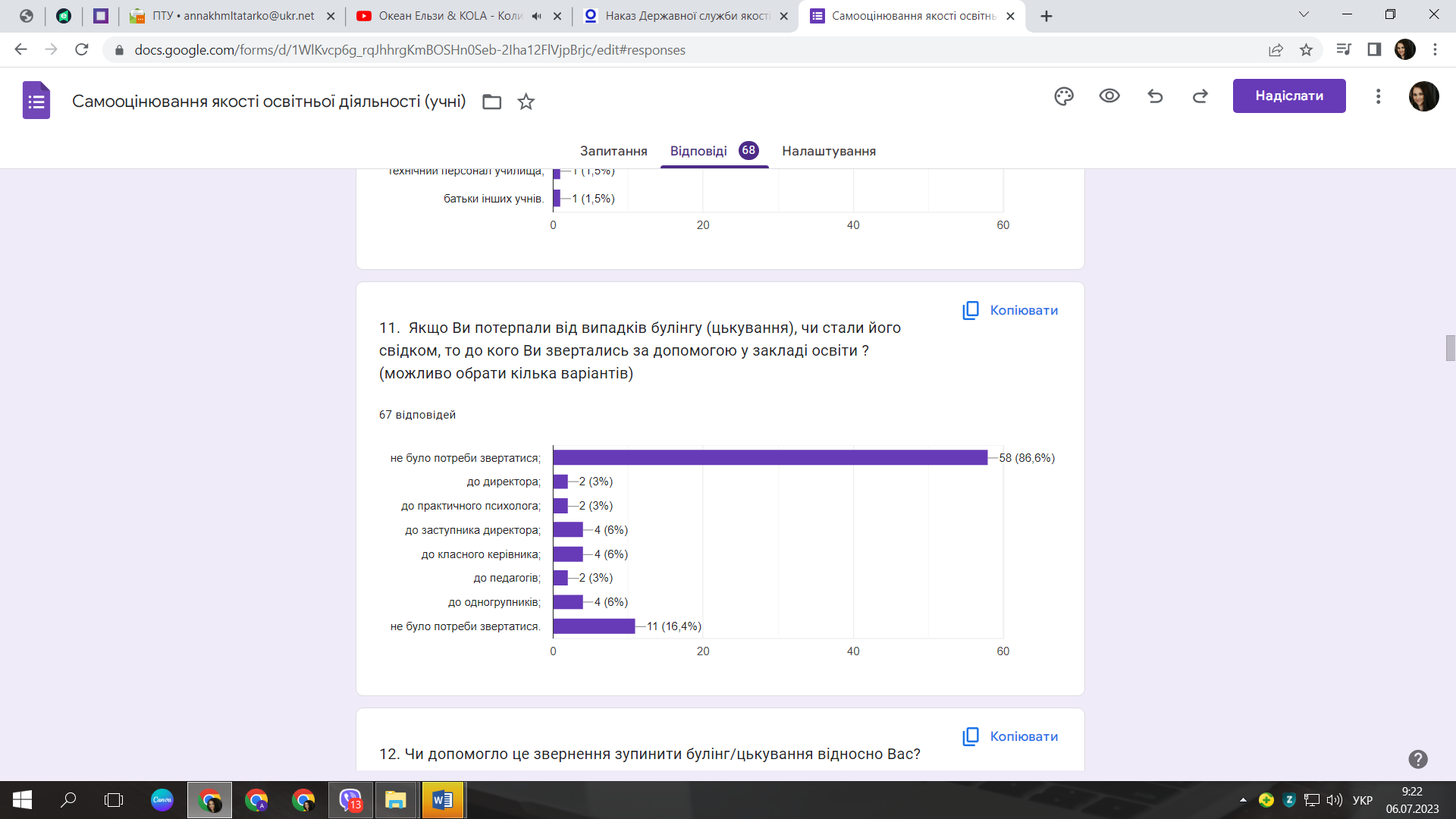 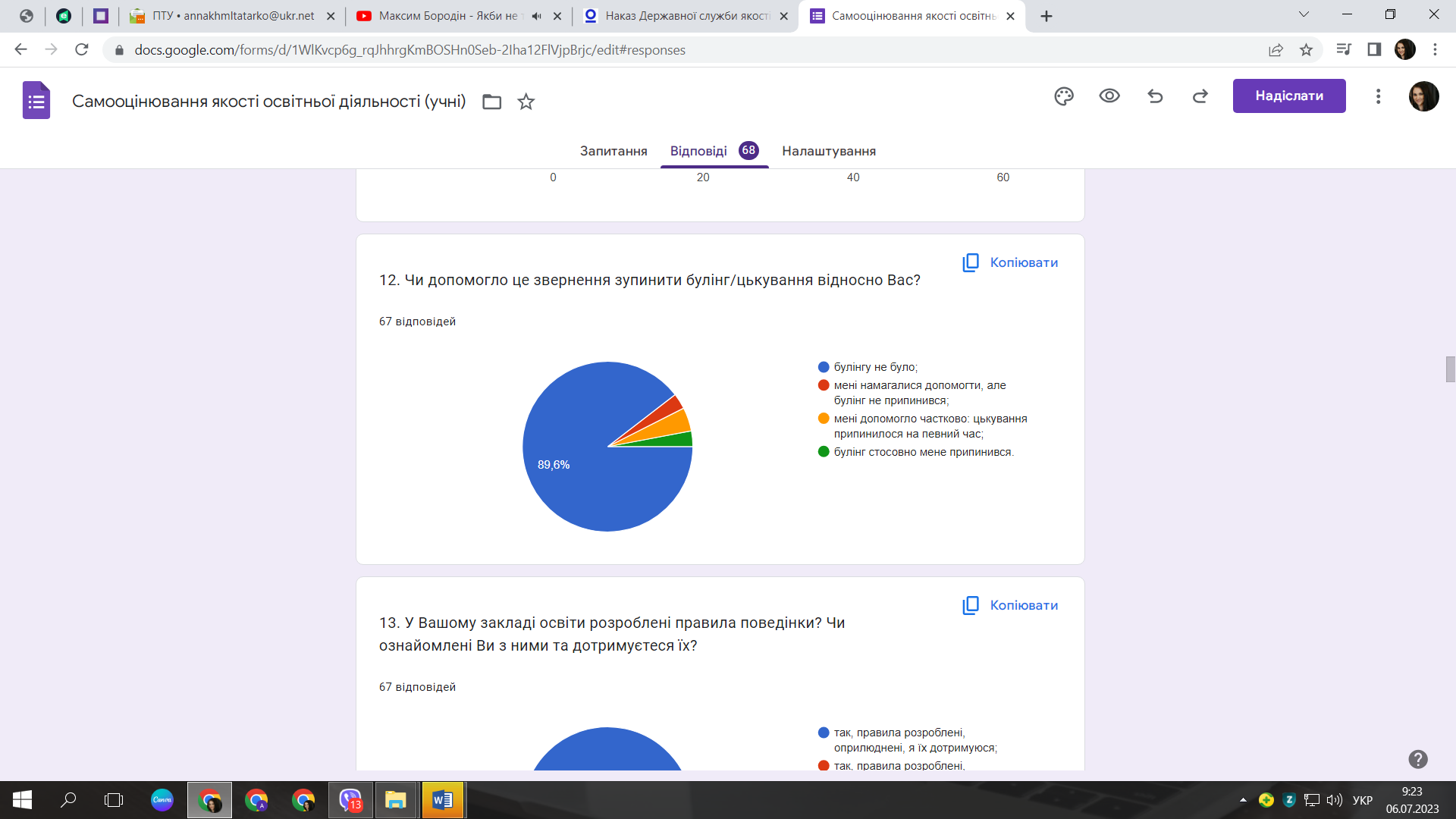 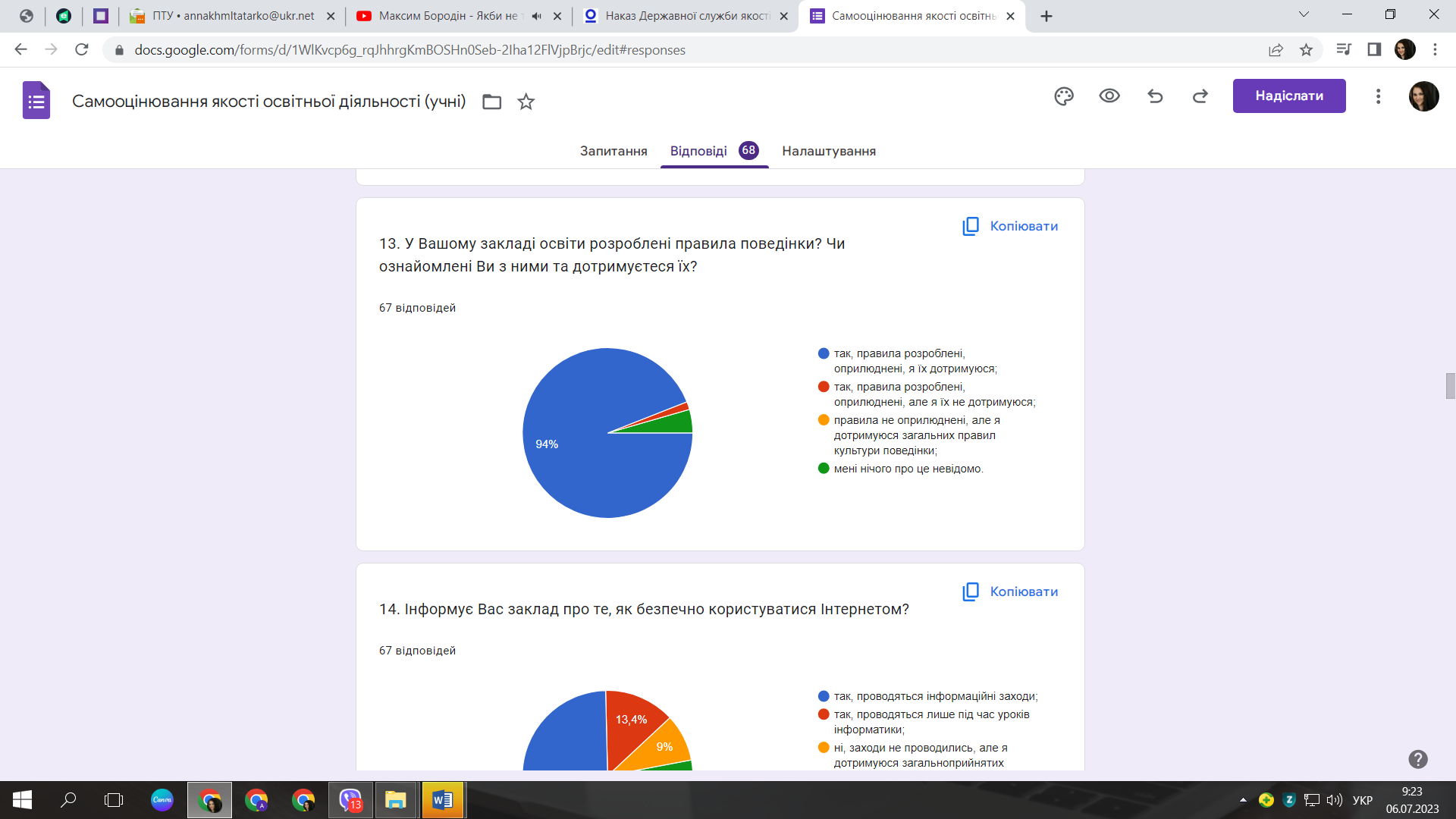 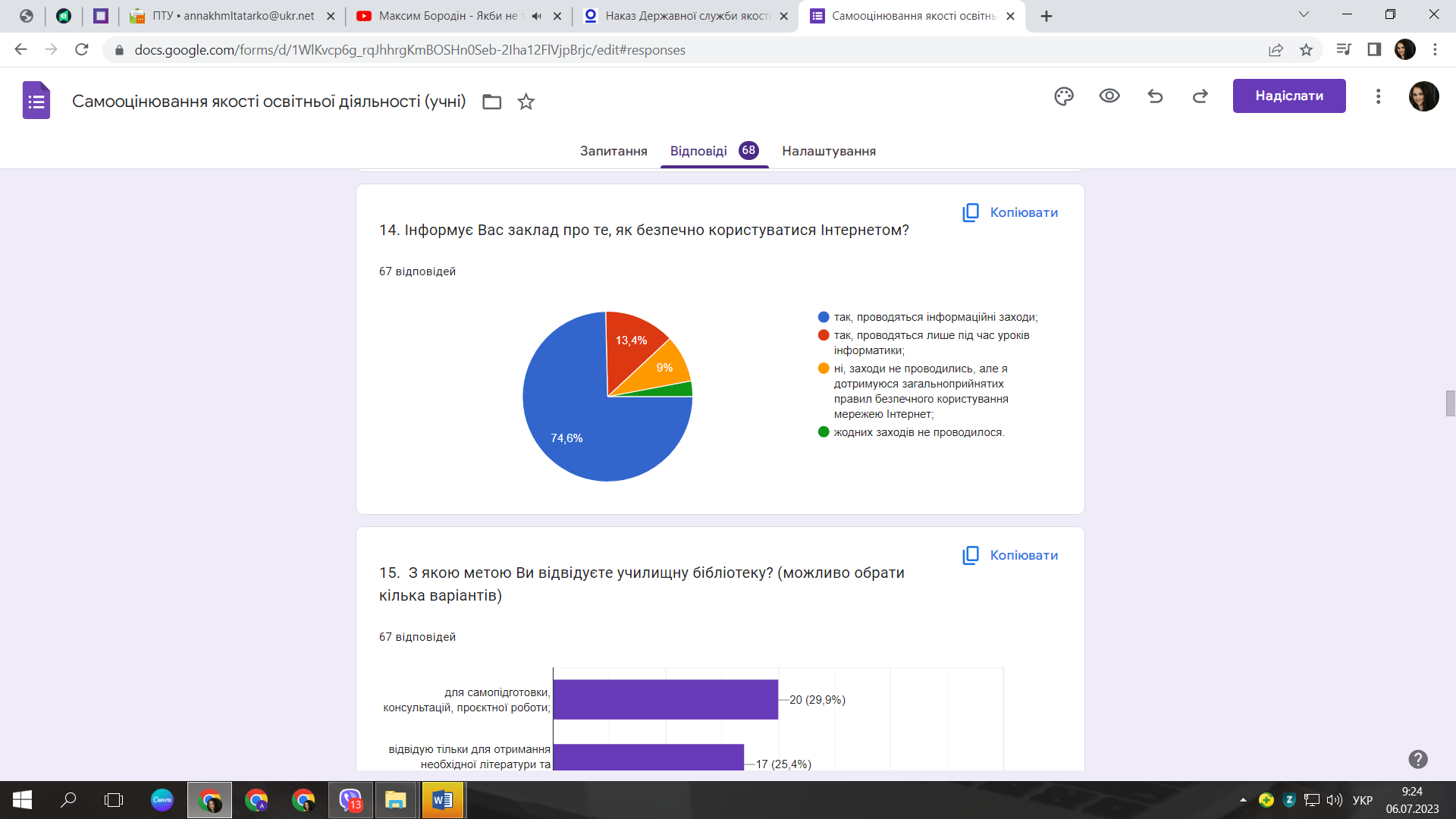 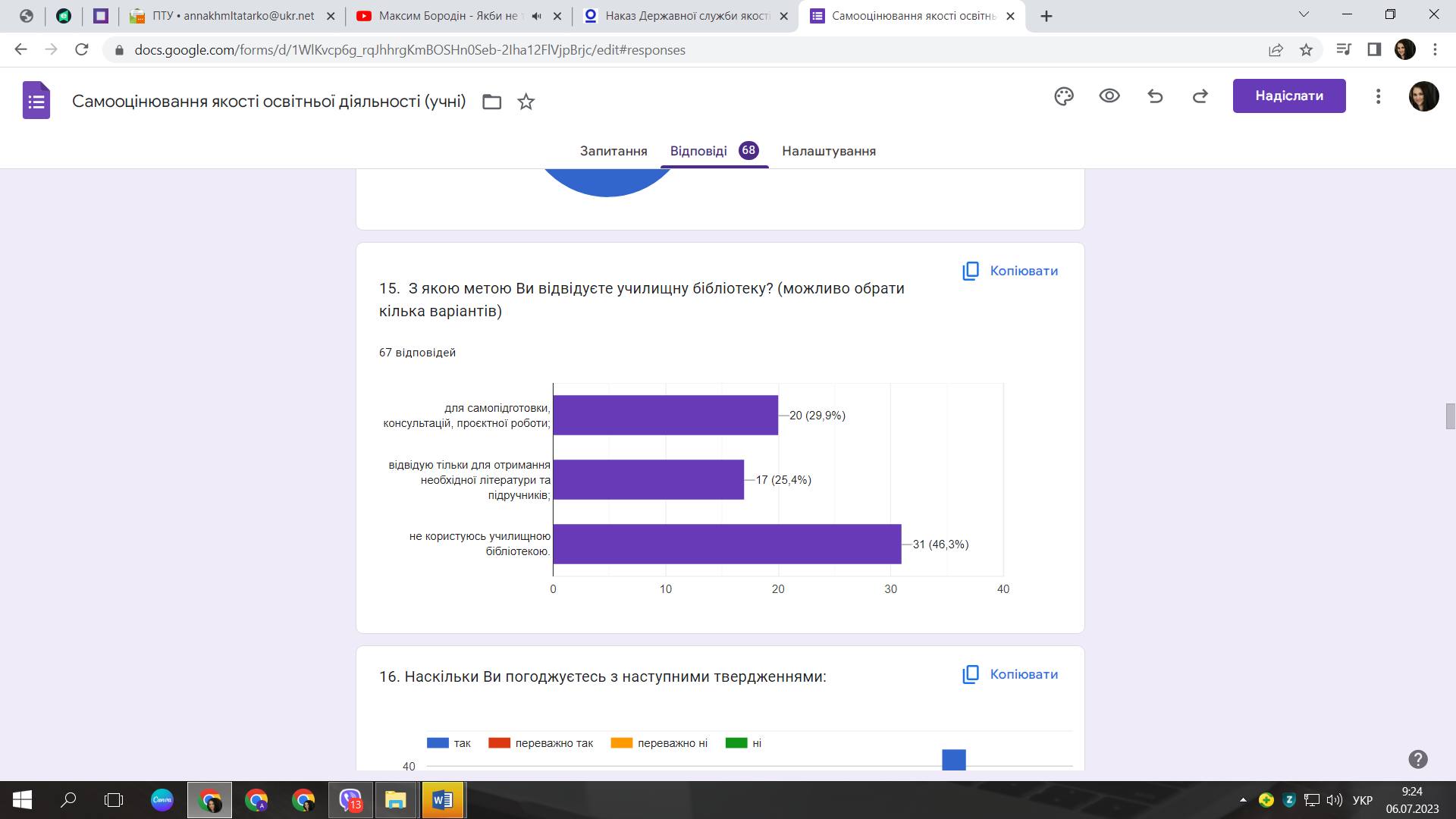 Педагогічна діяльність педагогічних працівників закладу освіти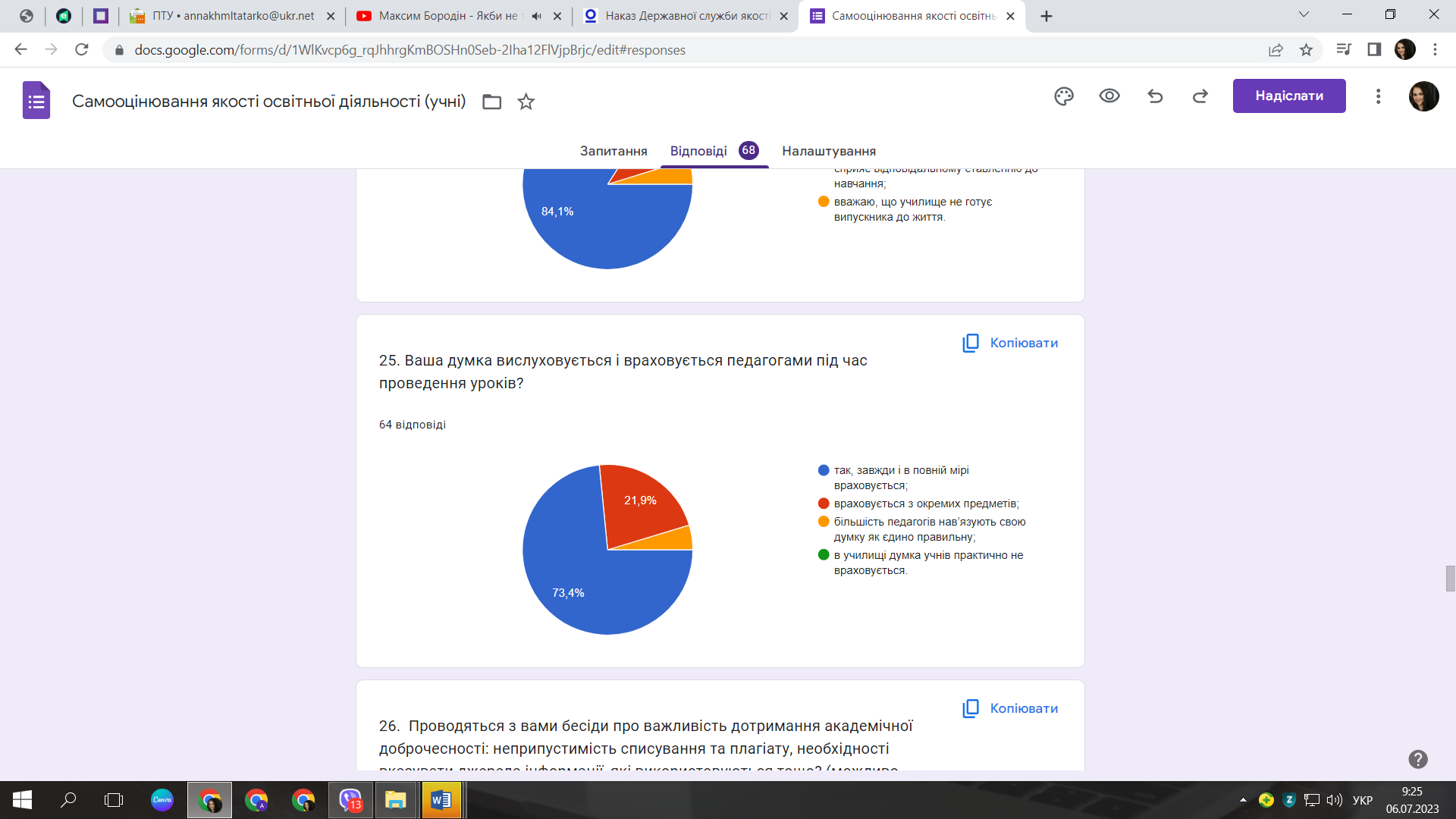 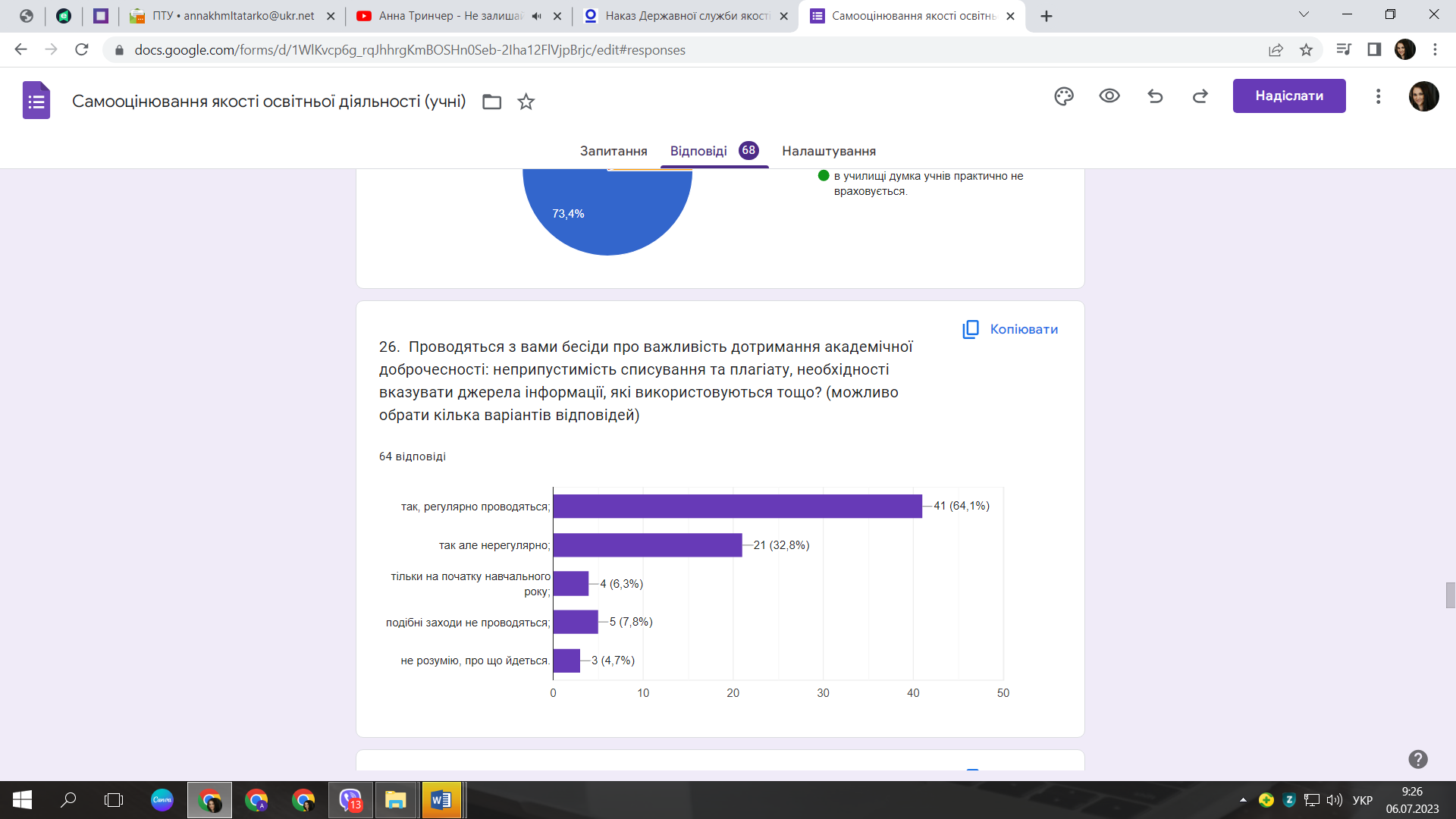 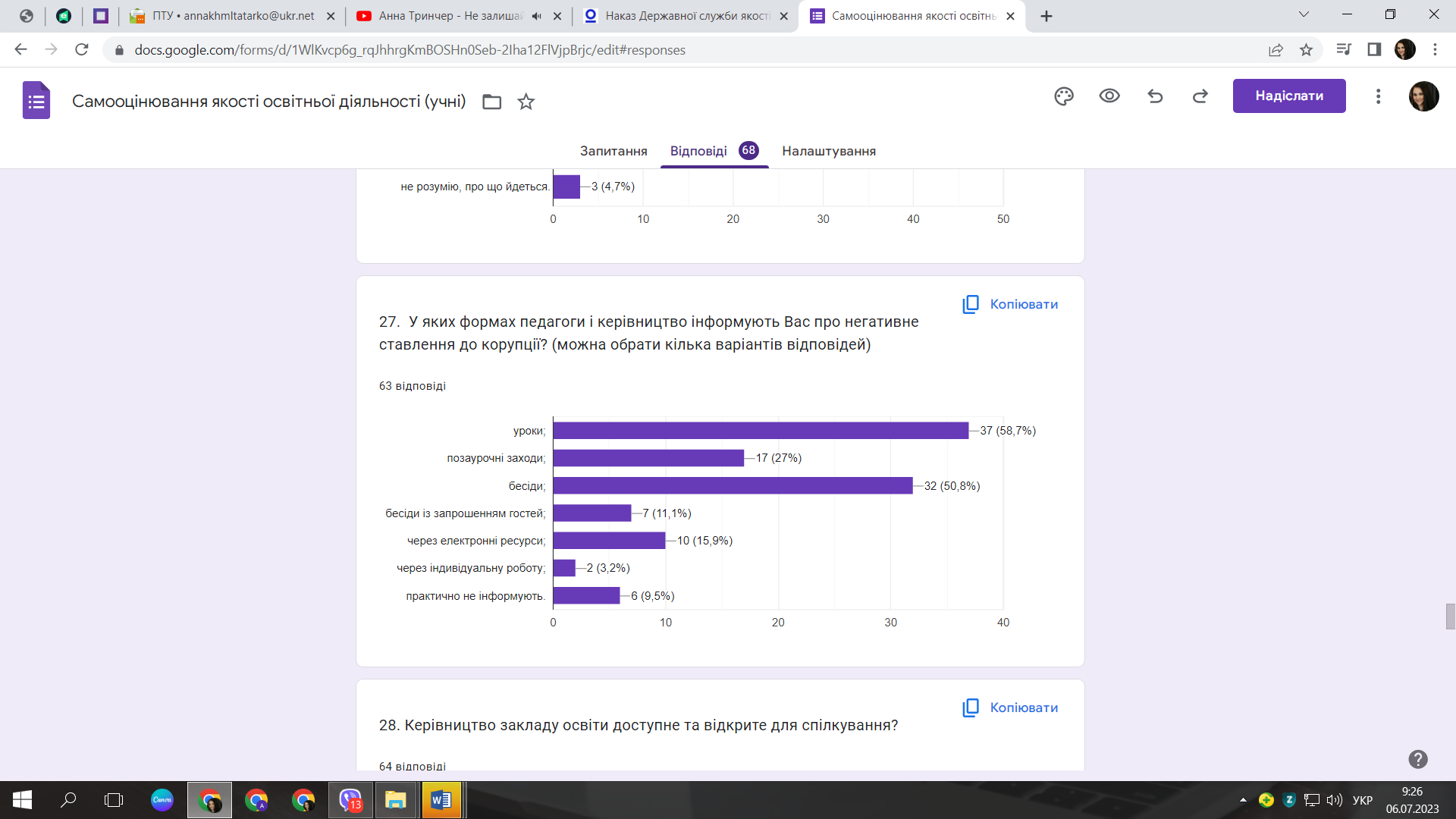 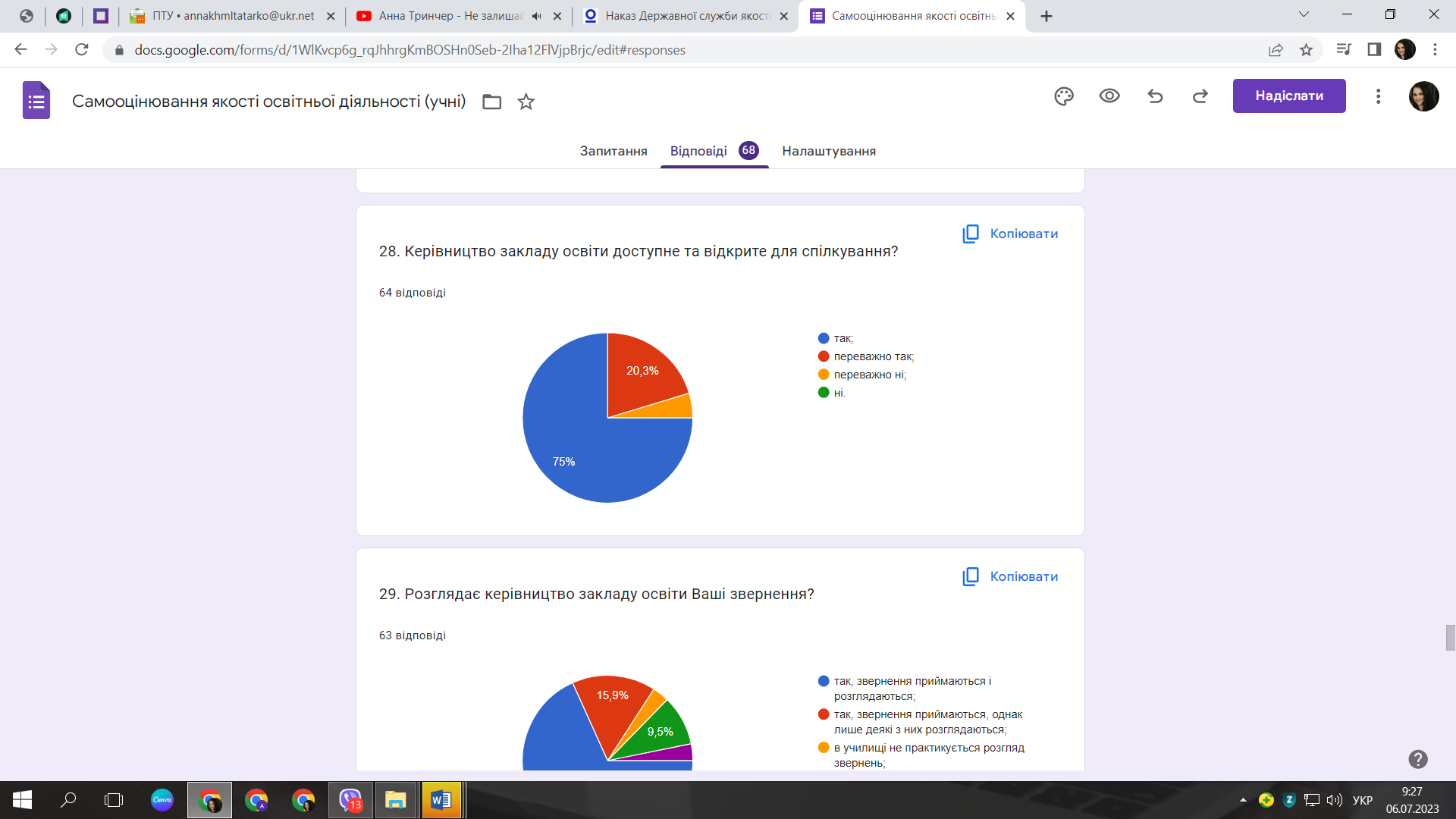 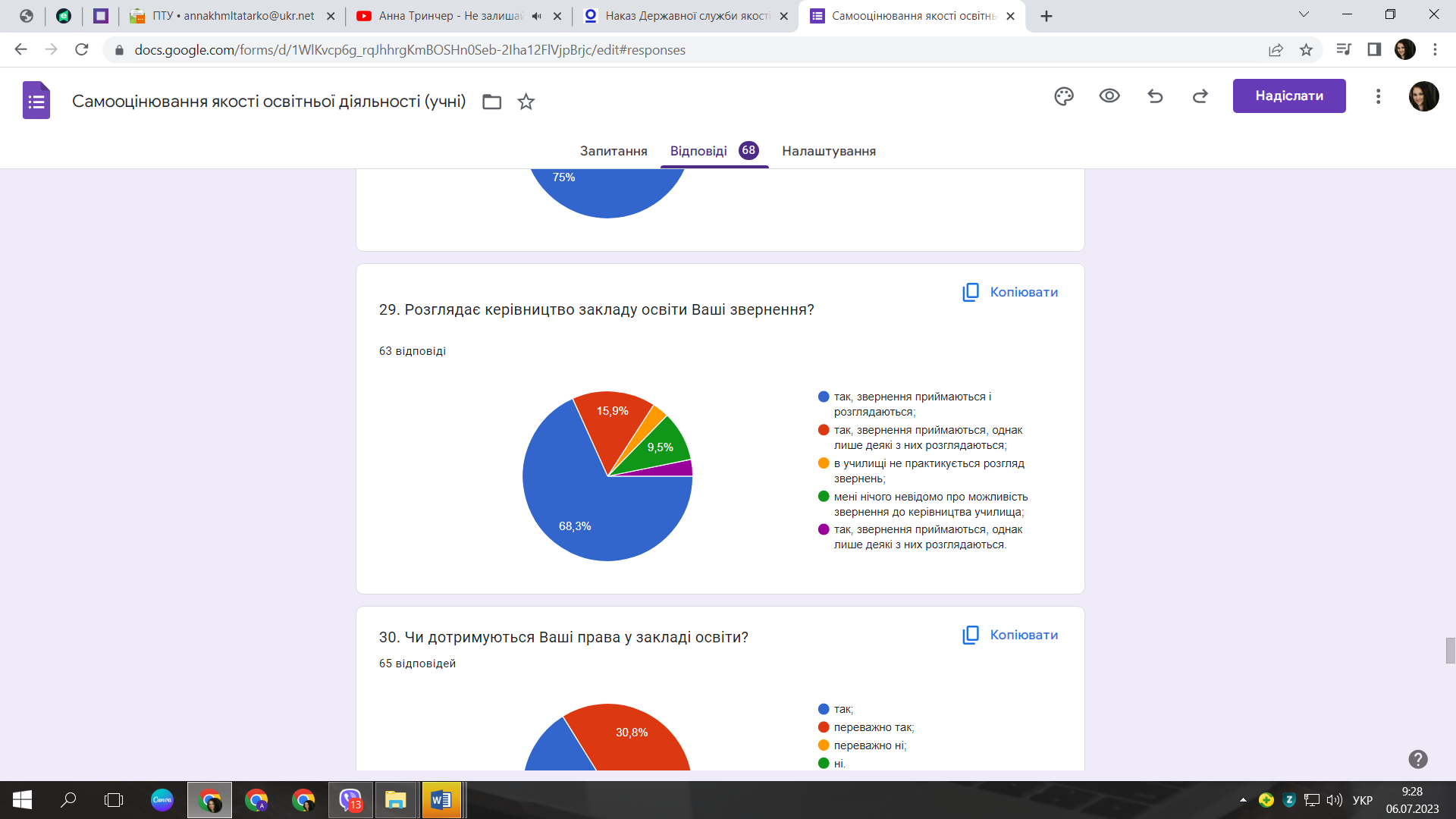 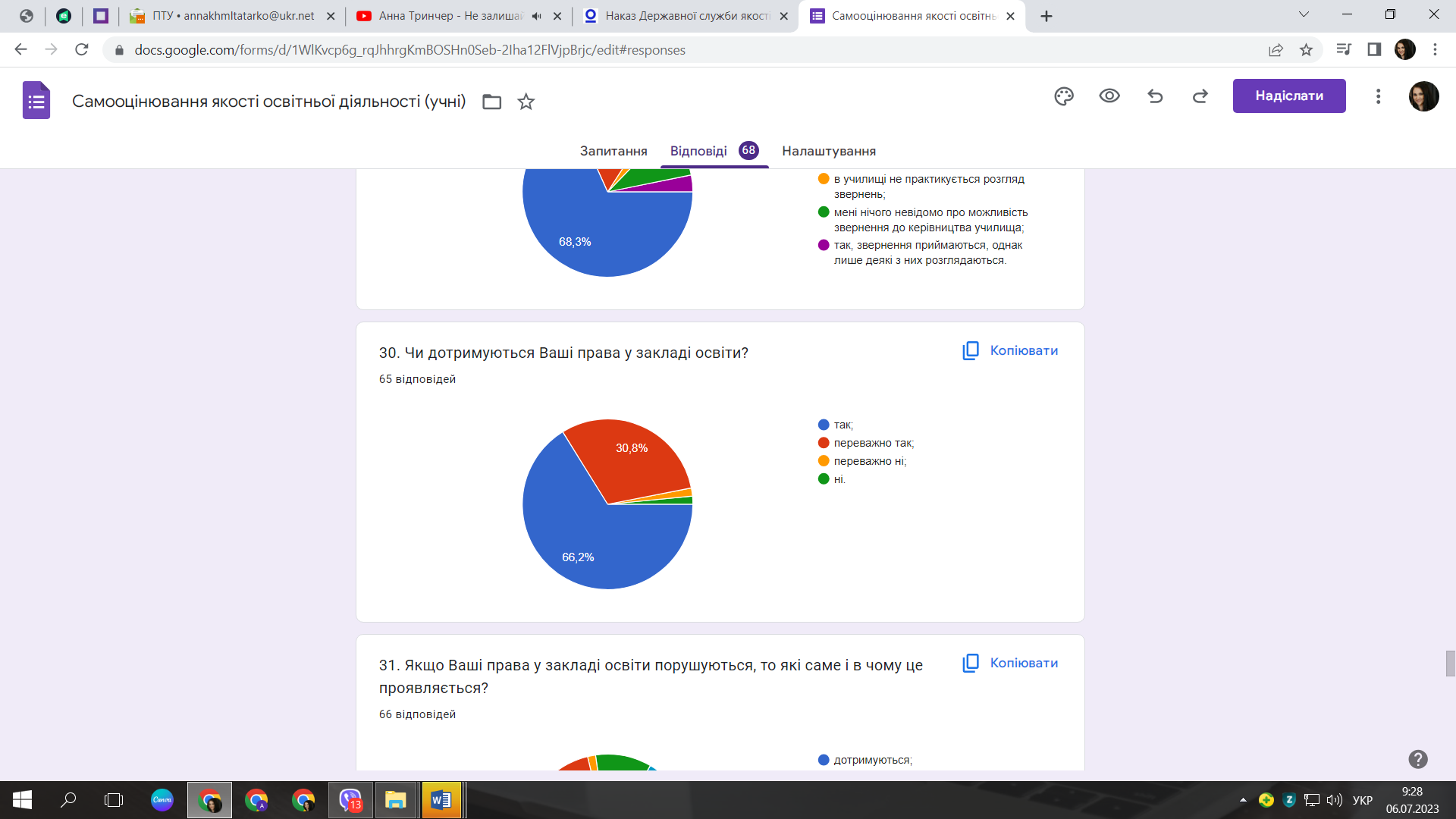 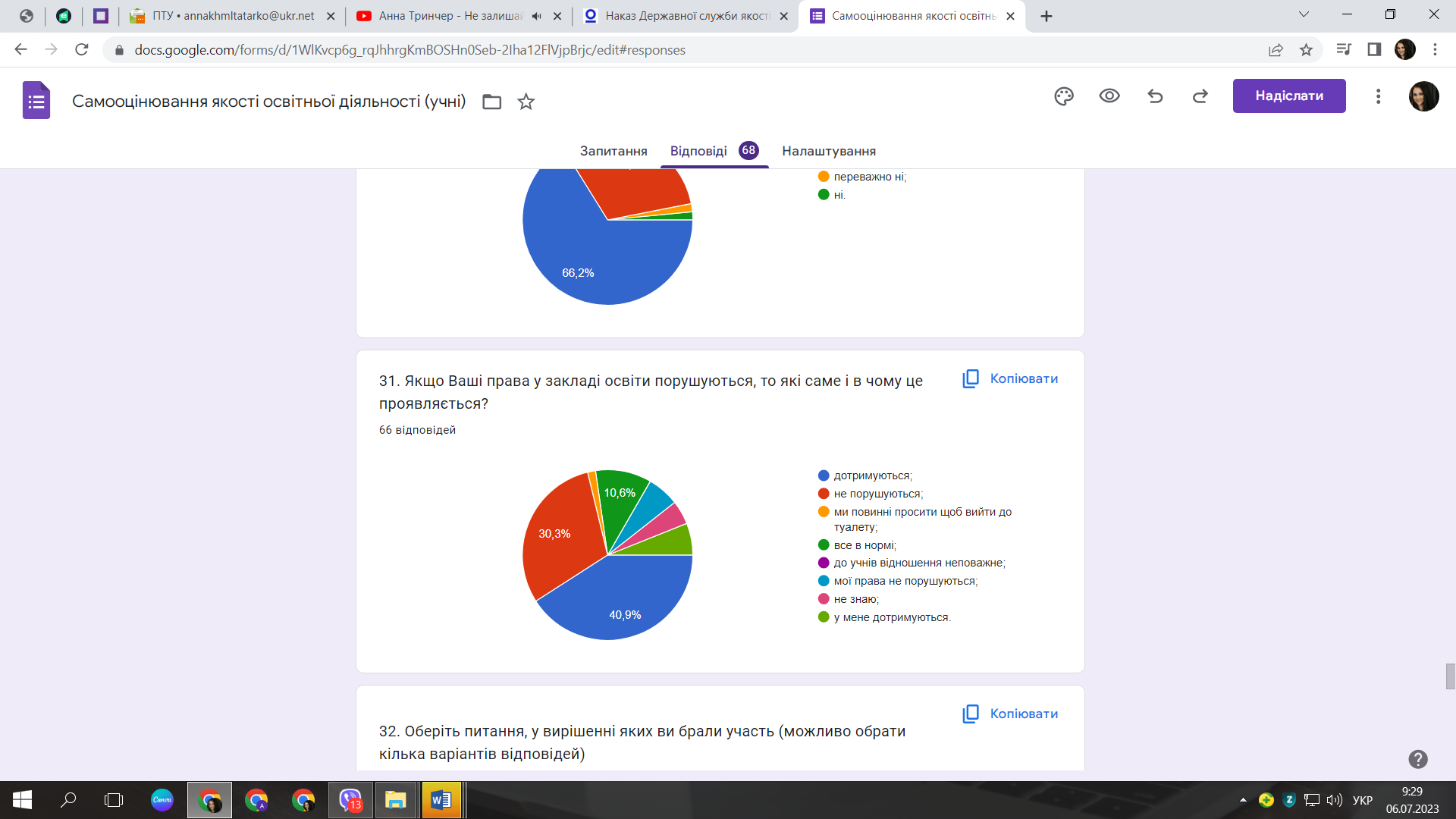 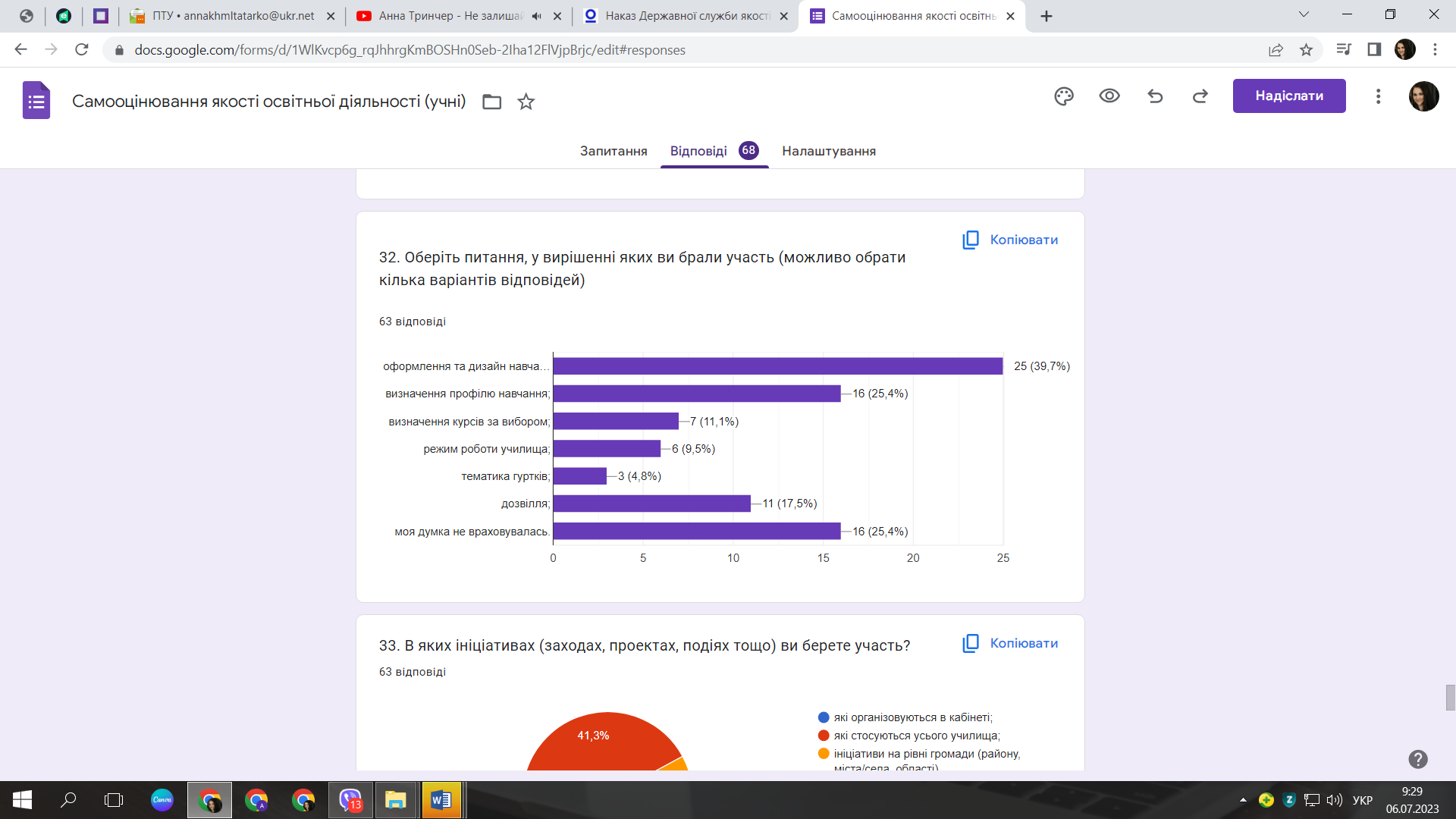 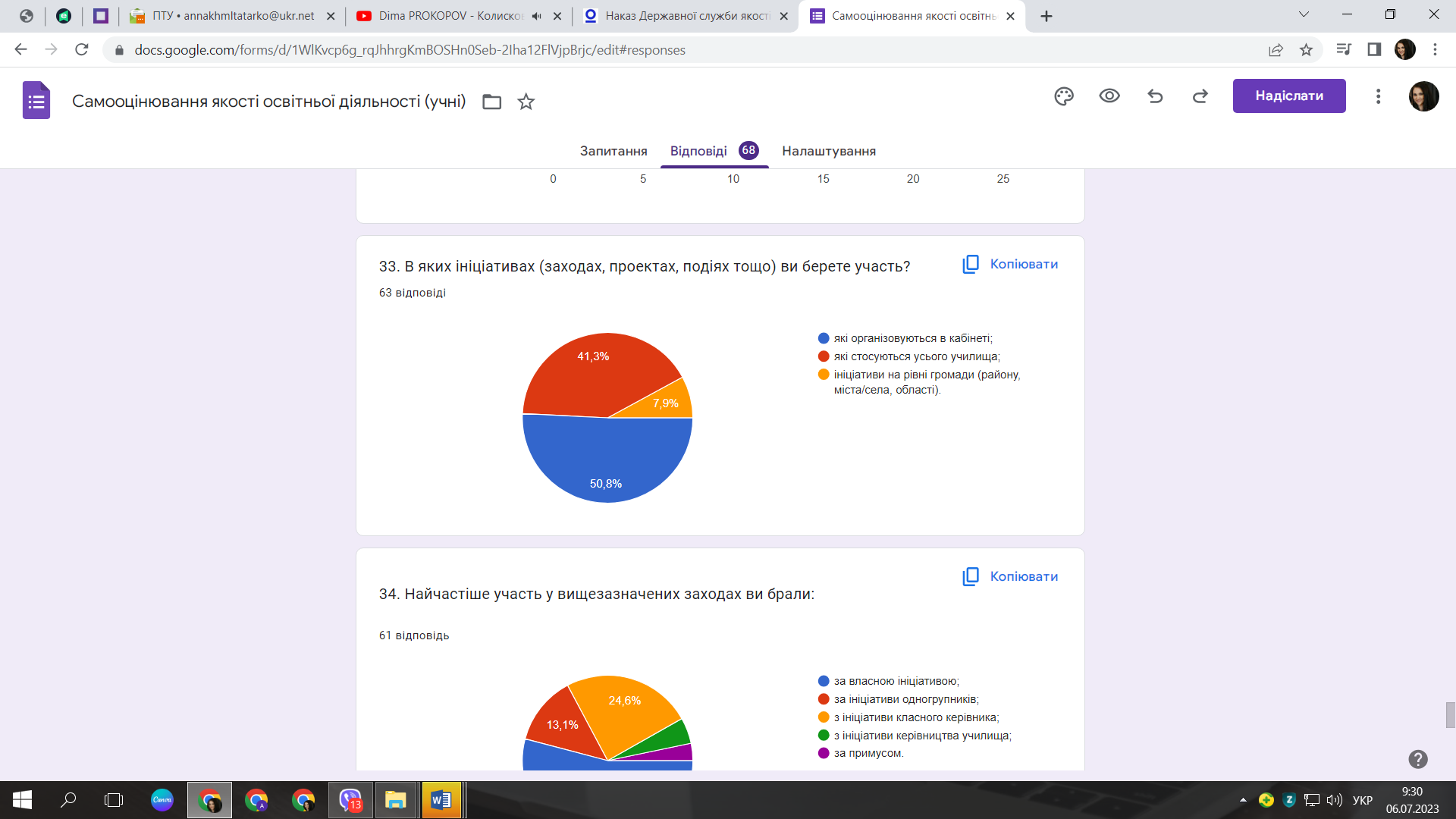 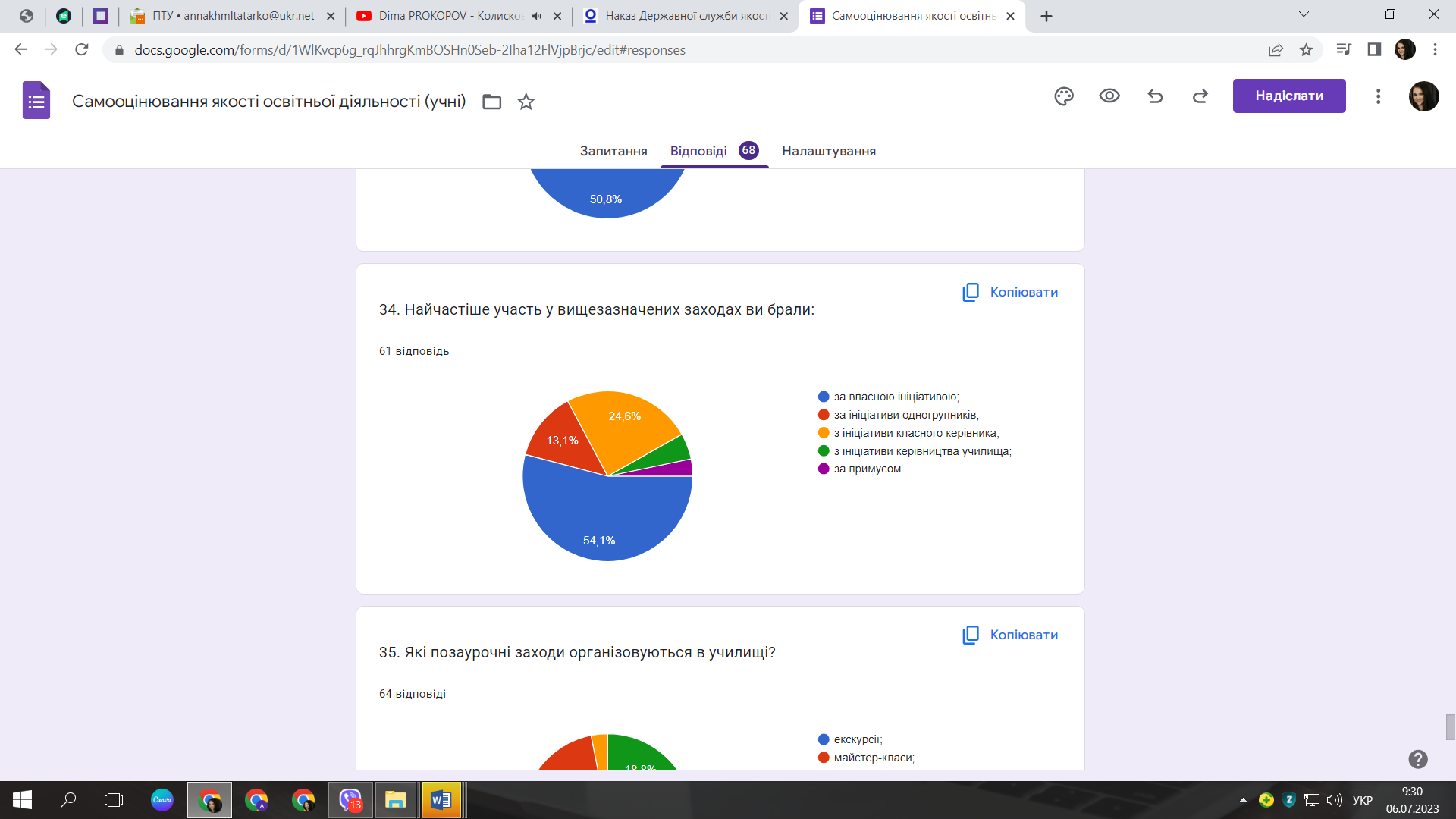 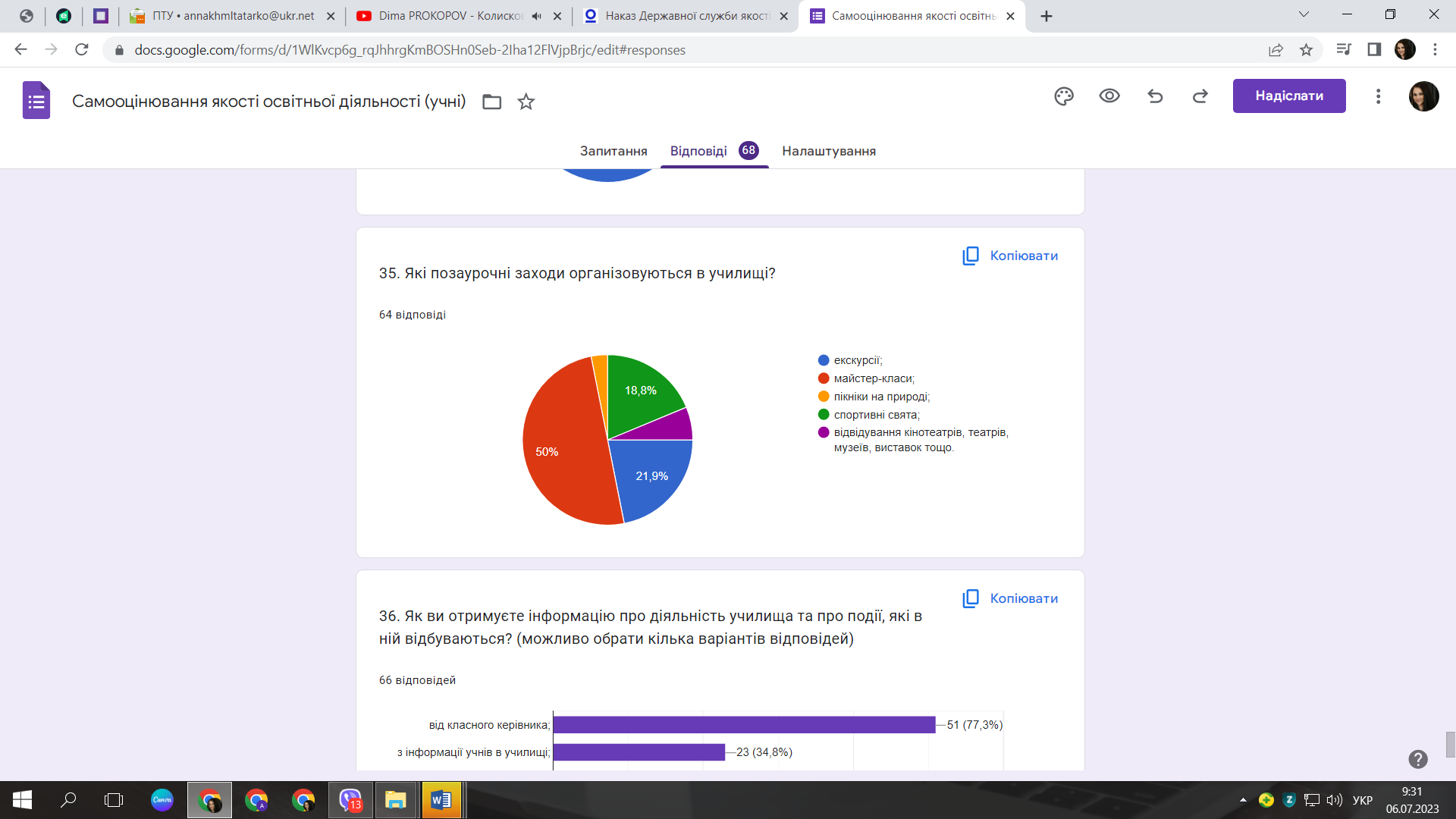 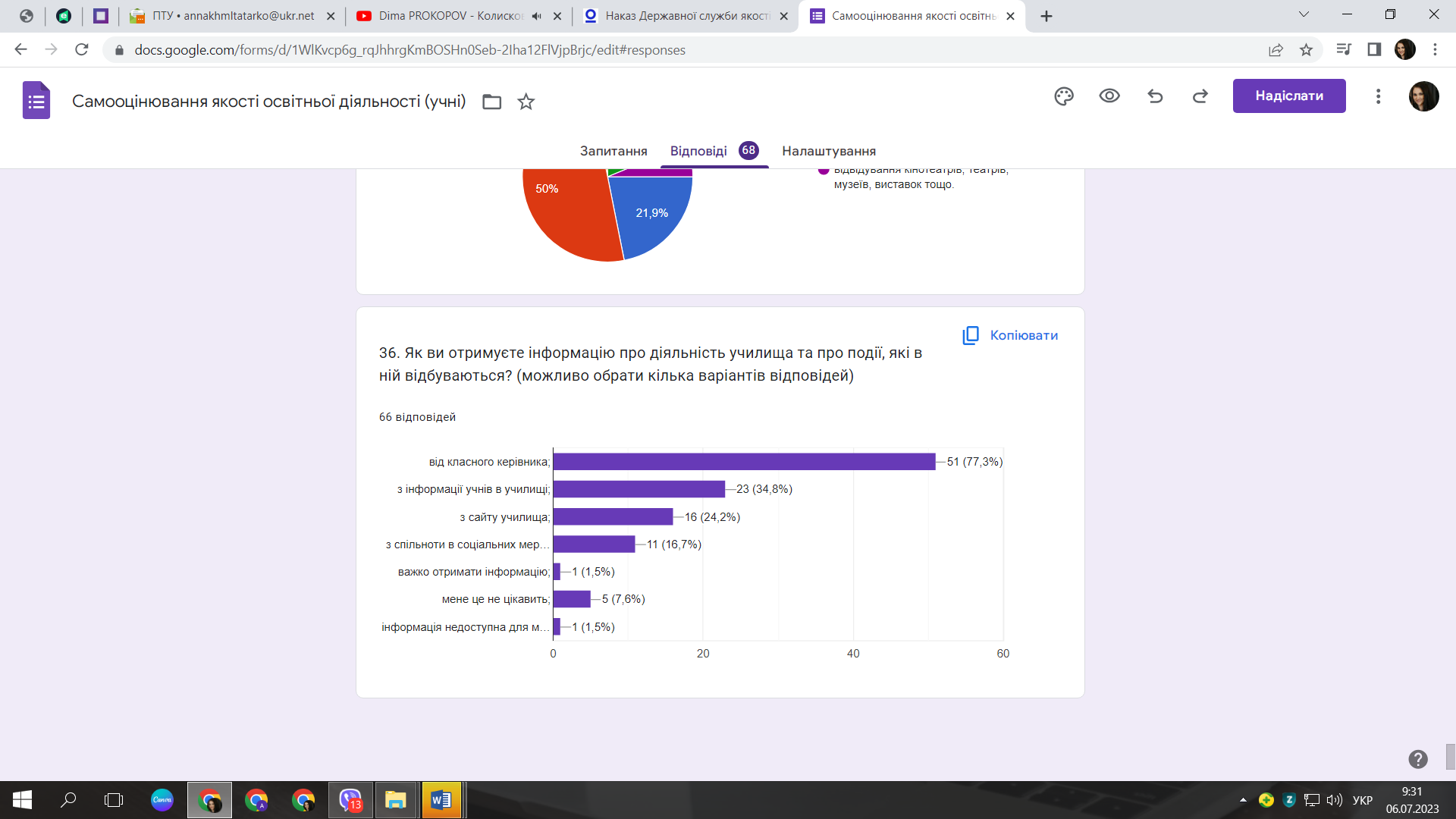 	Відповіді батьківОСВІТНЄ СЕРЕДОВИЩЕ ЗАКЛАДУ ОСВІТИ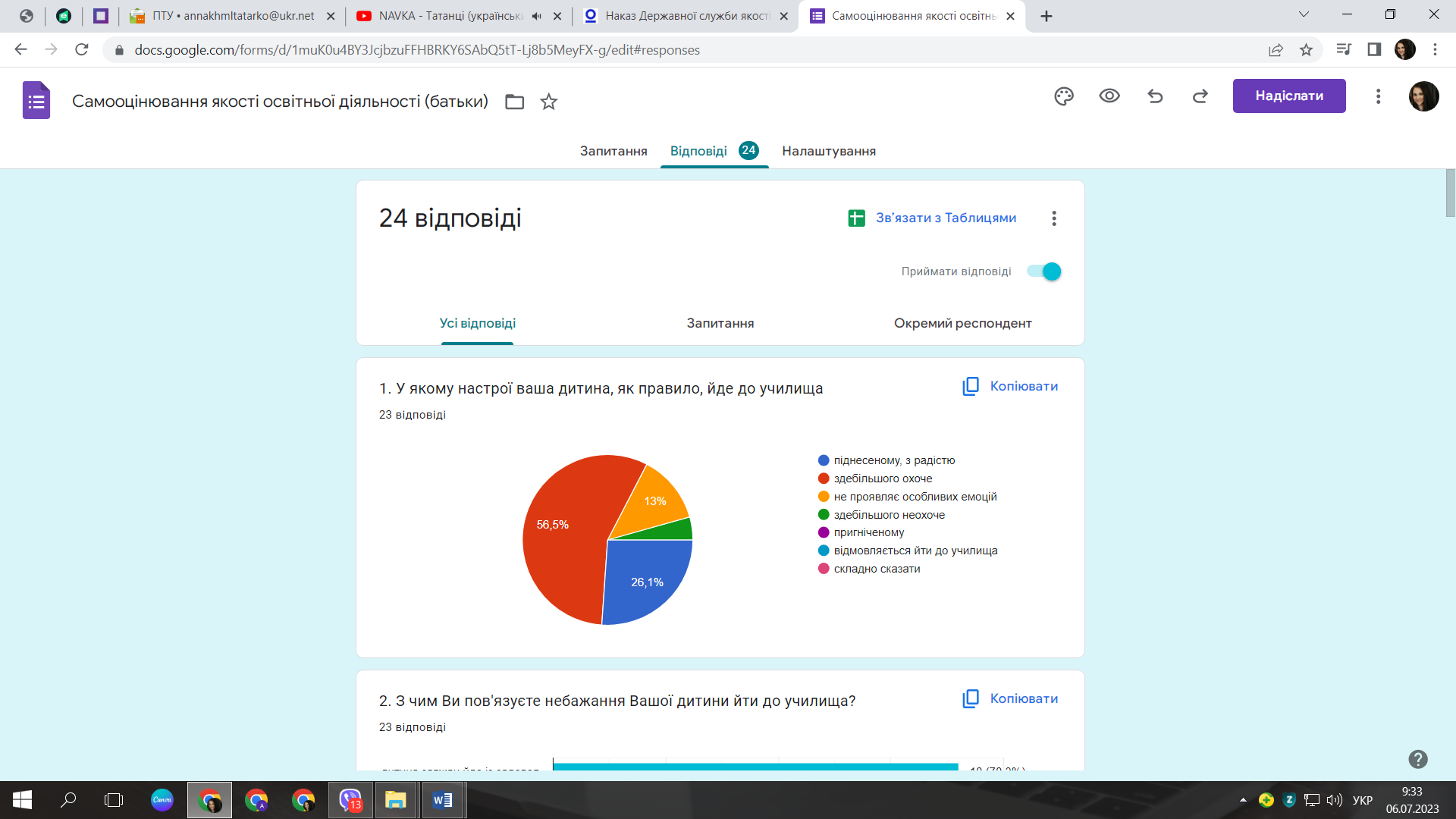 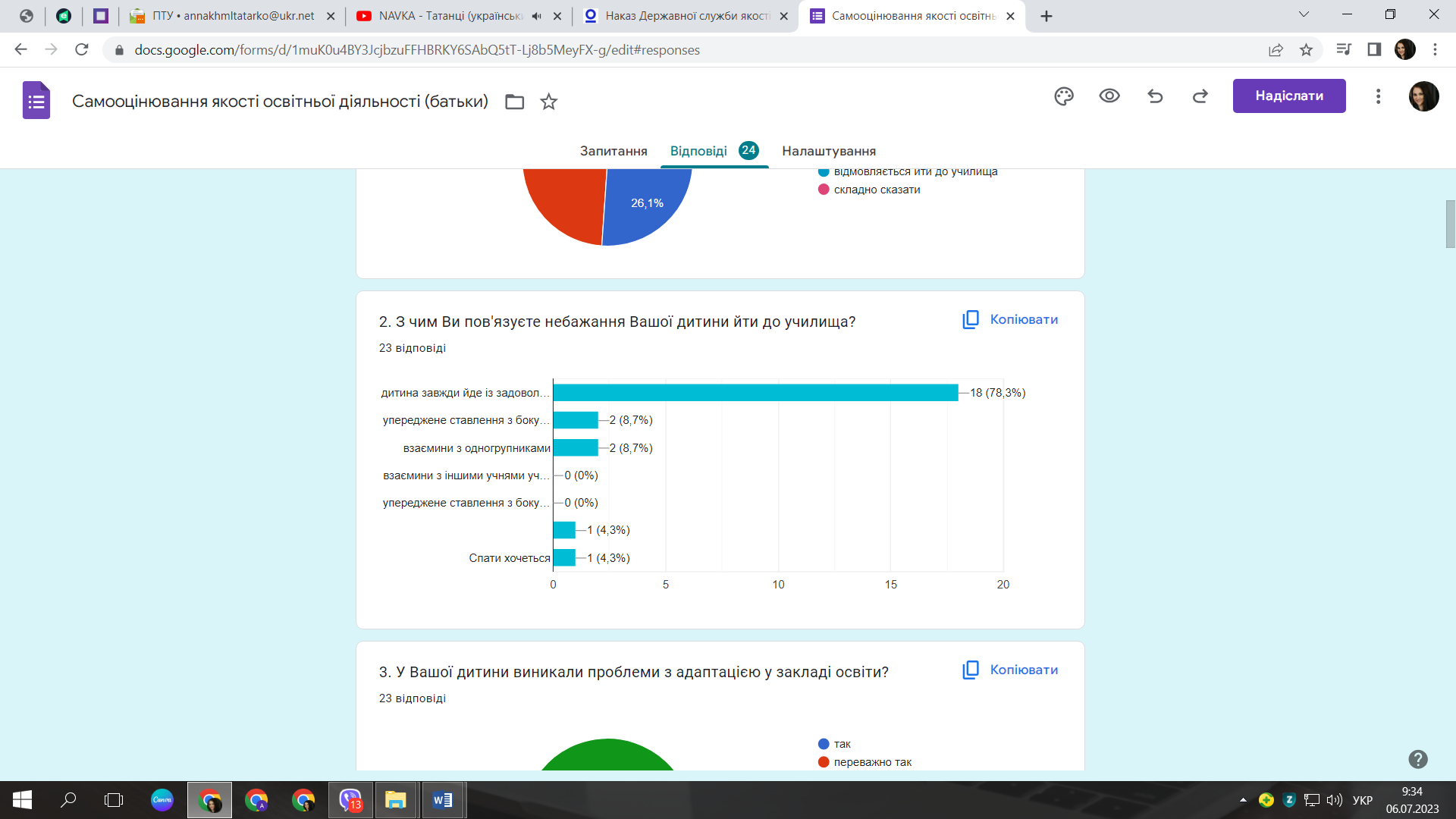 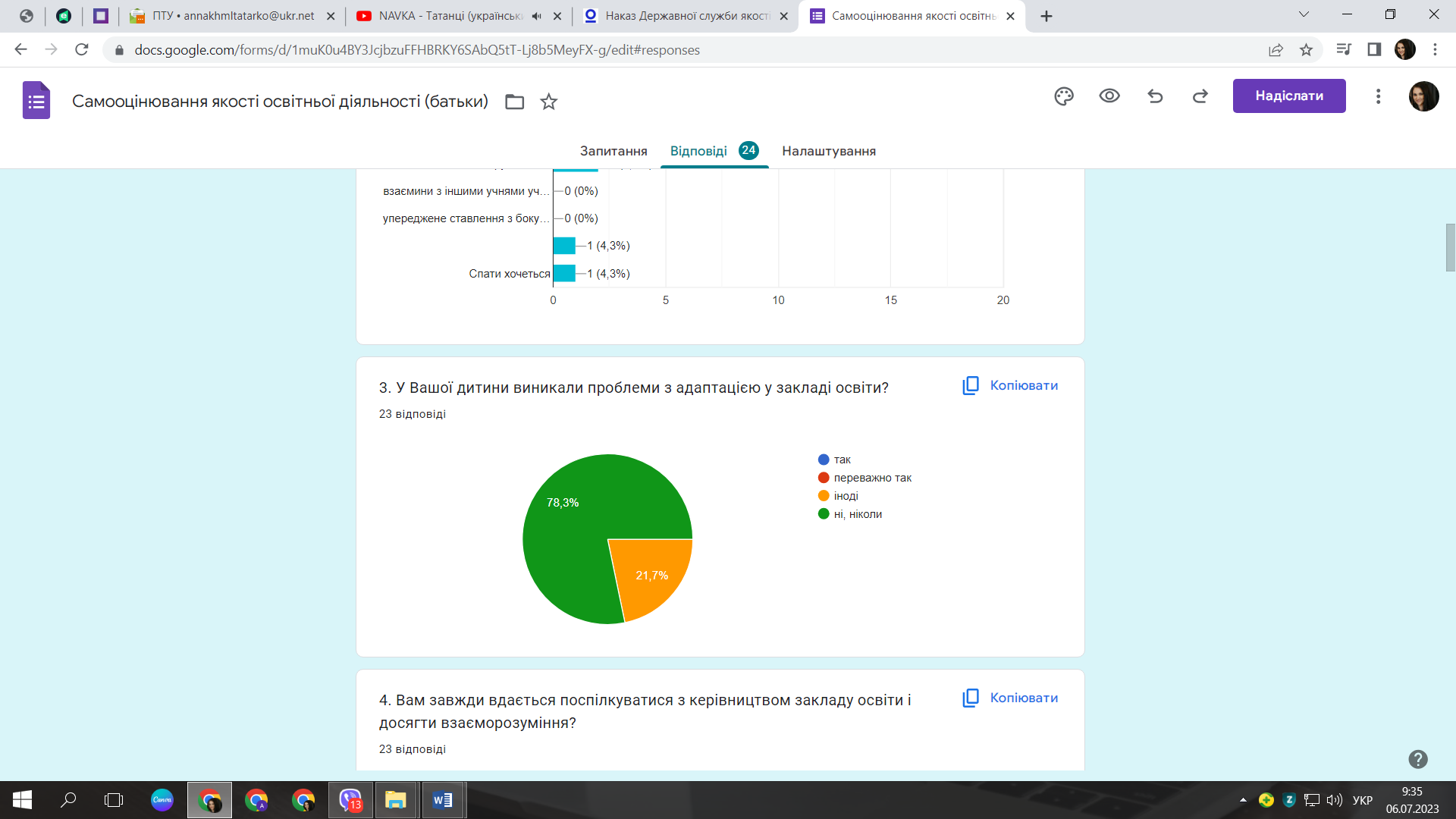 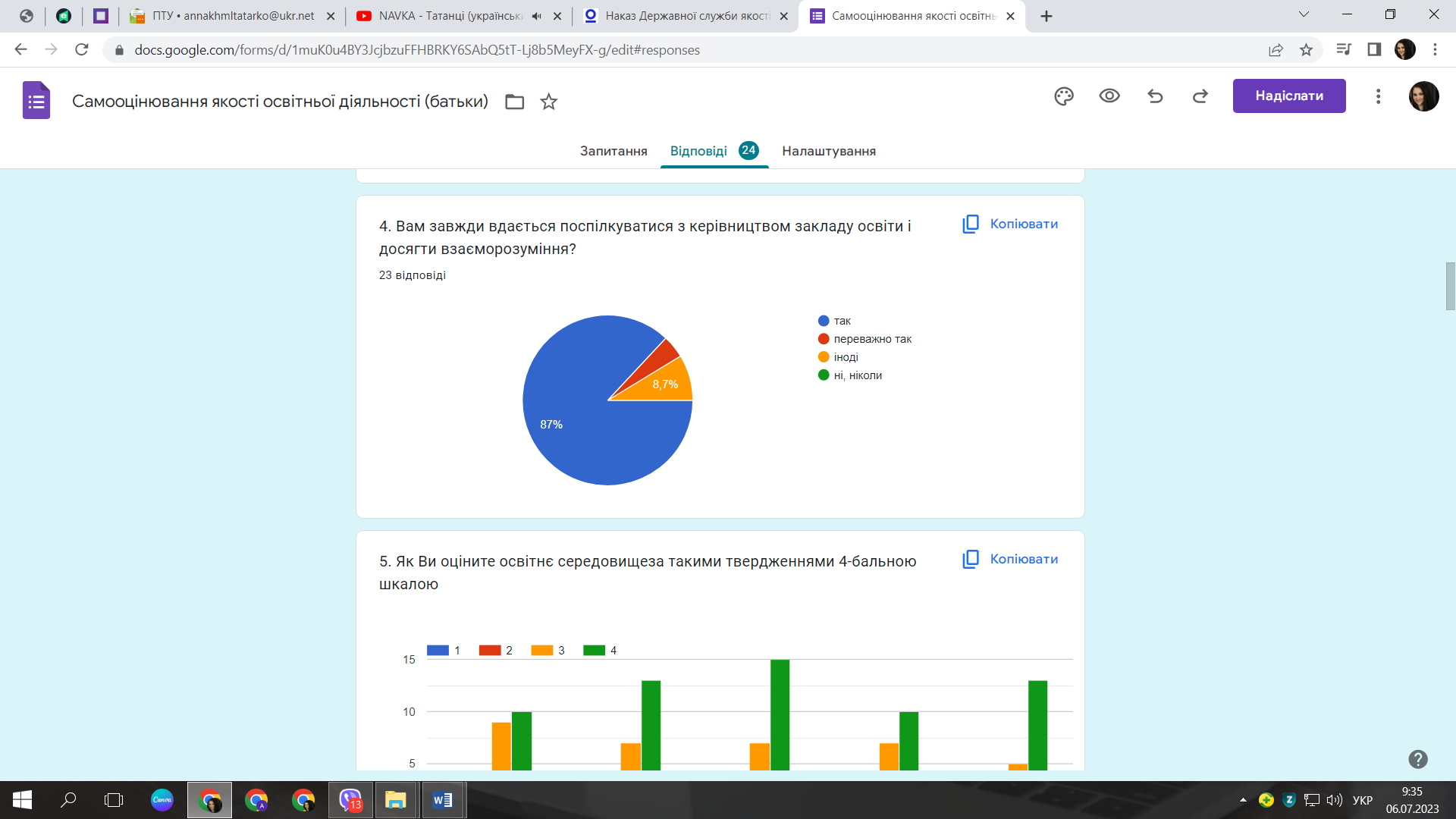 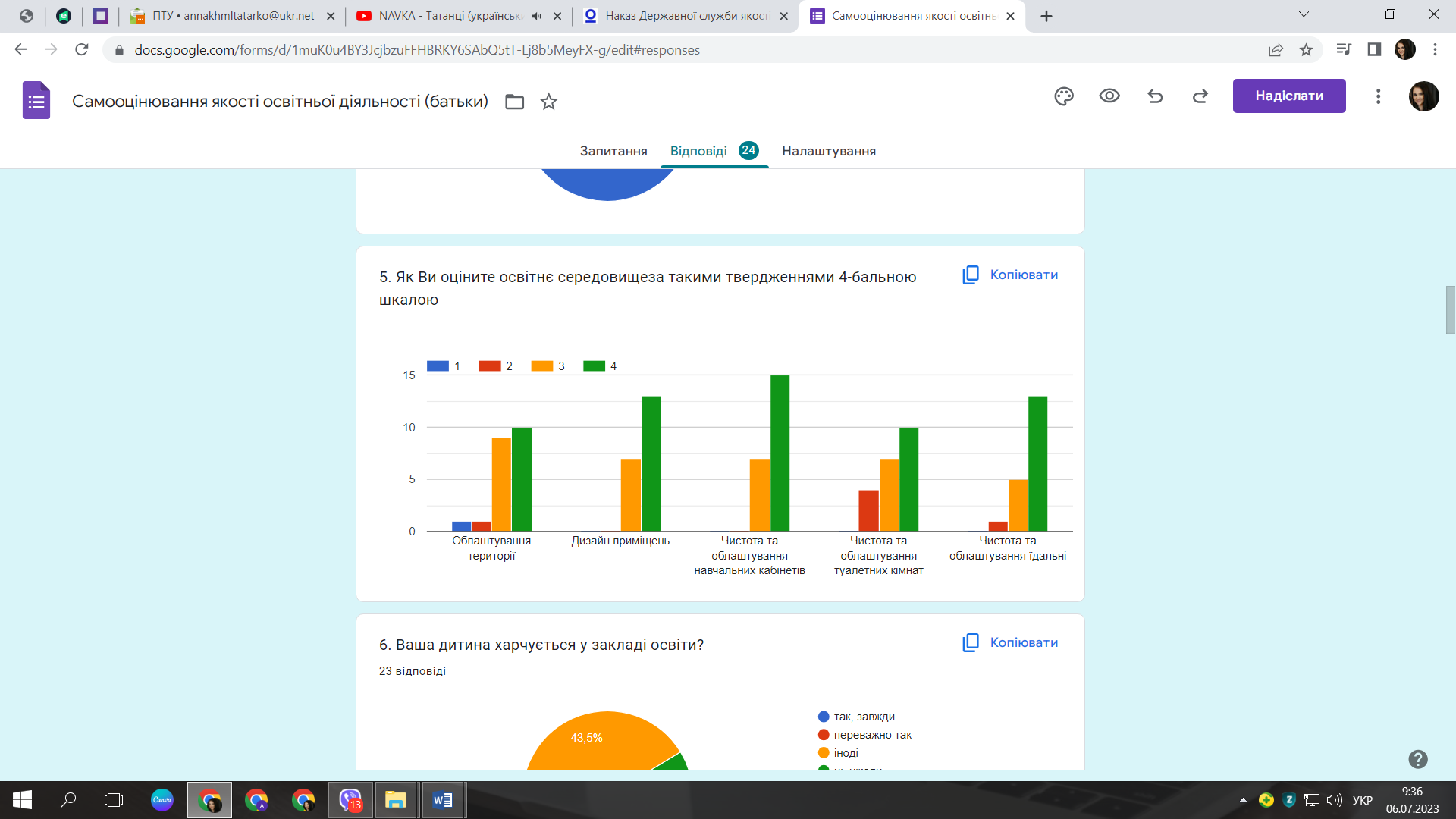 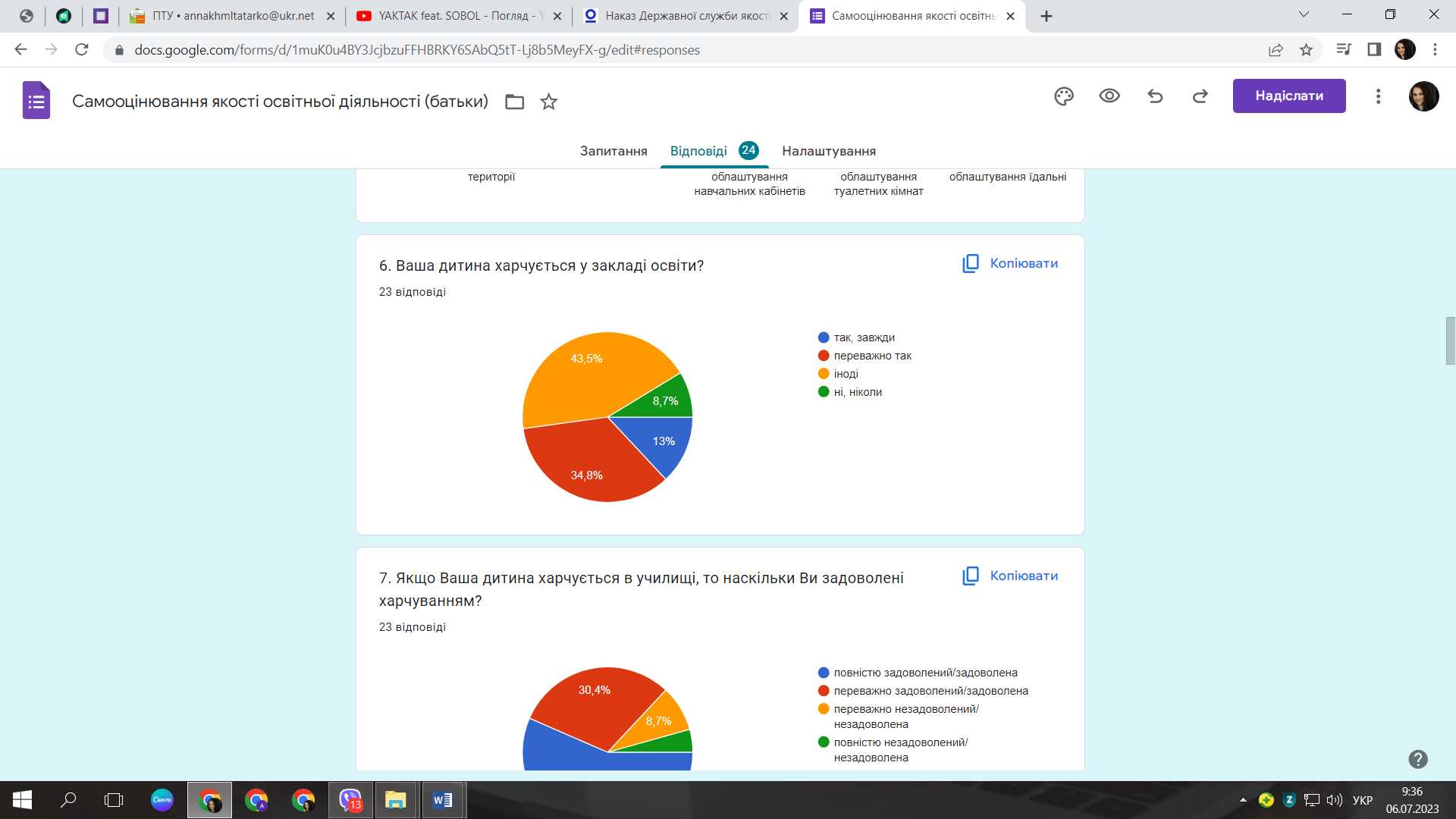 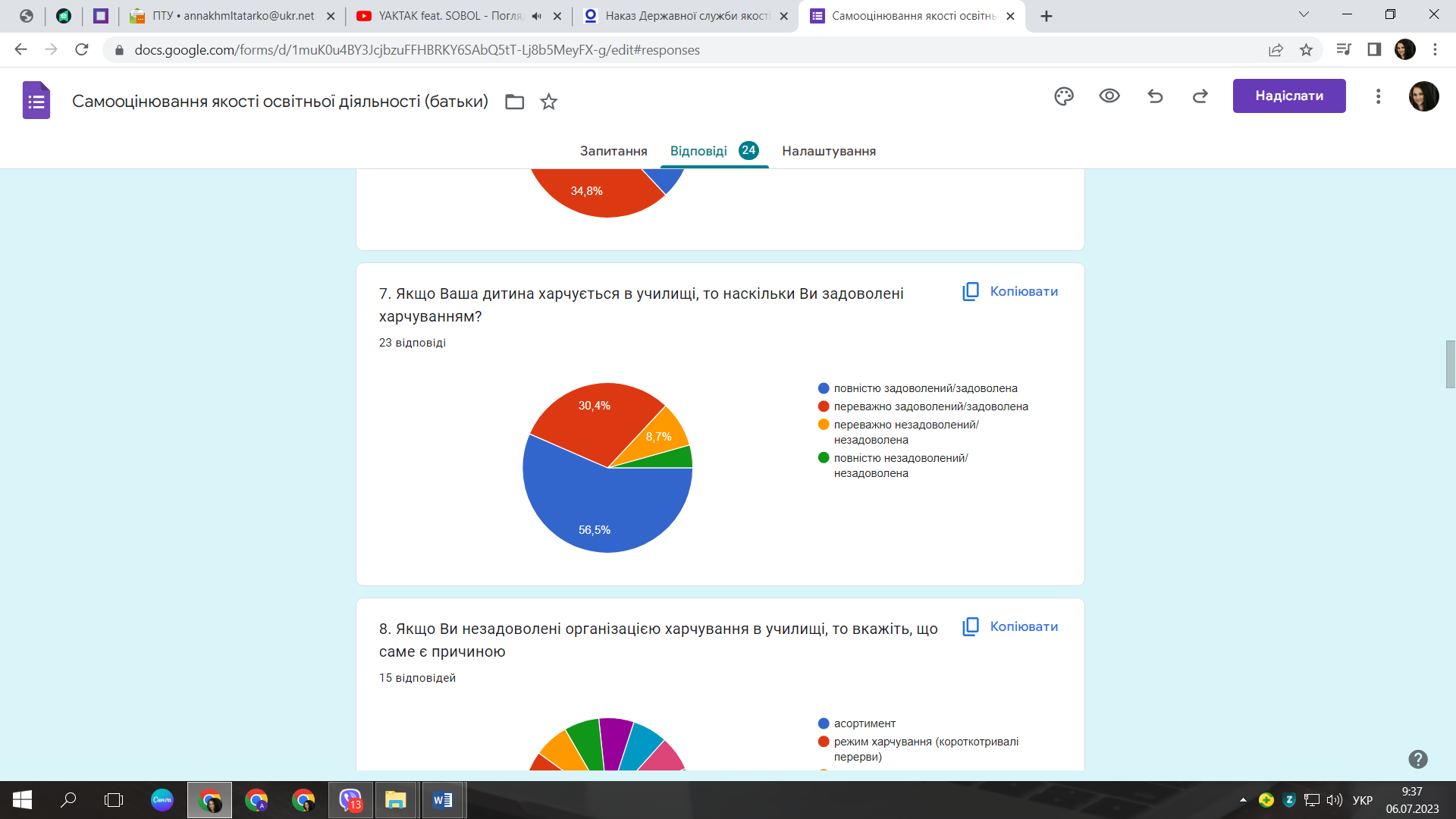 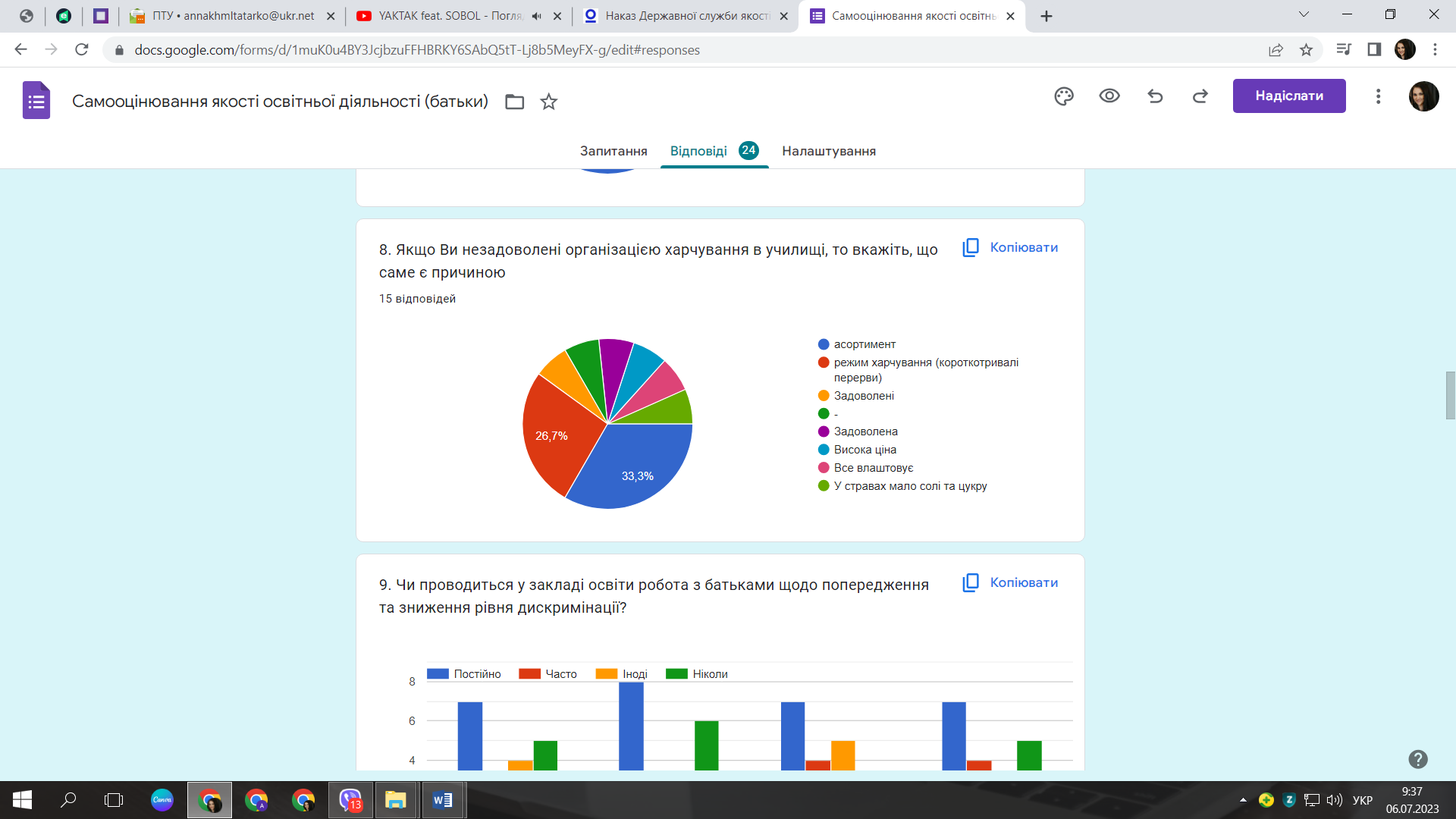 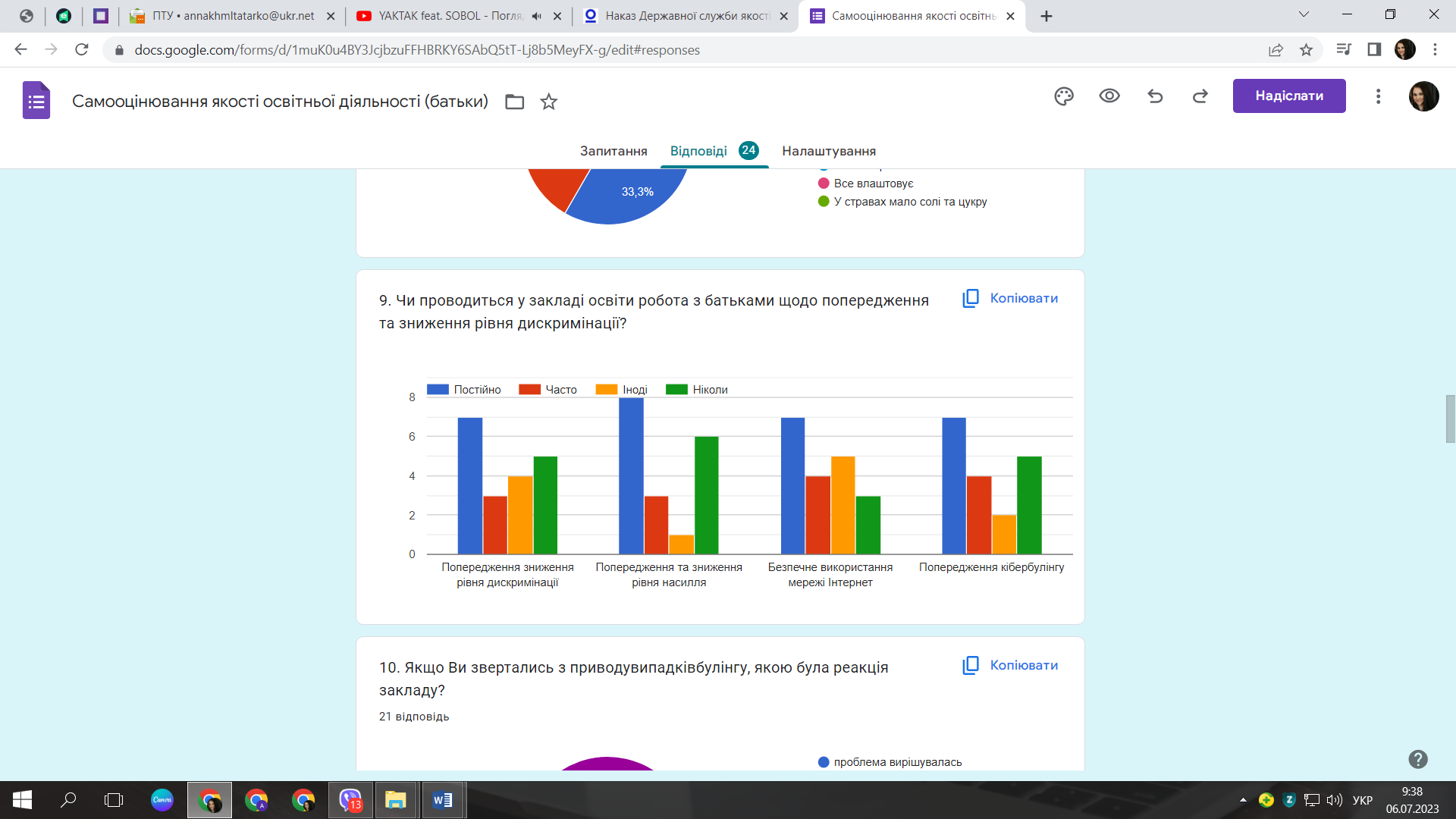 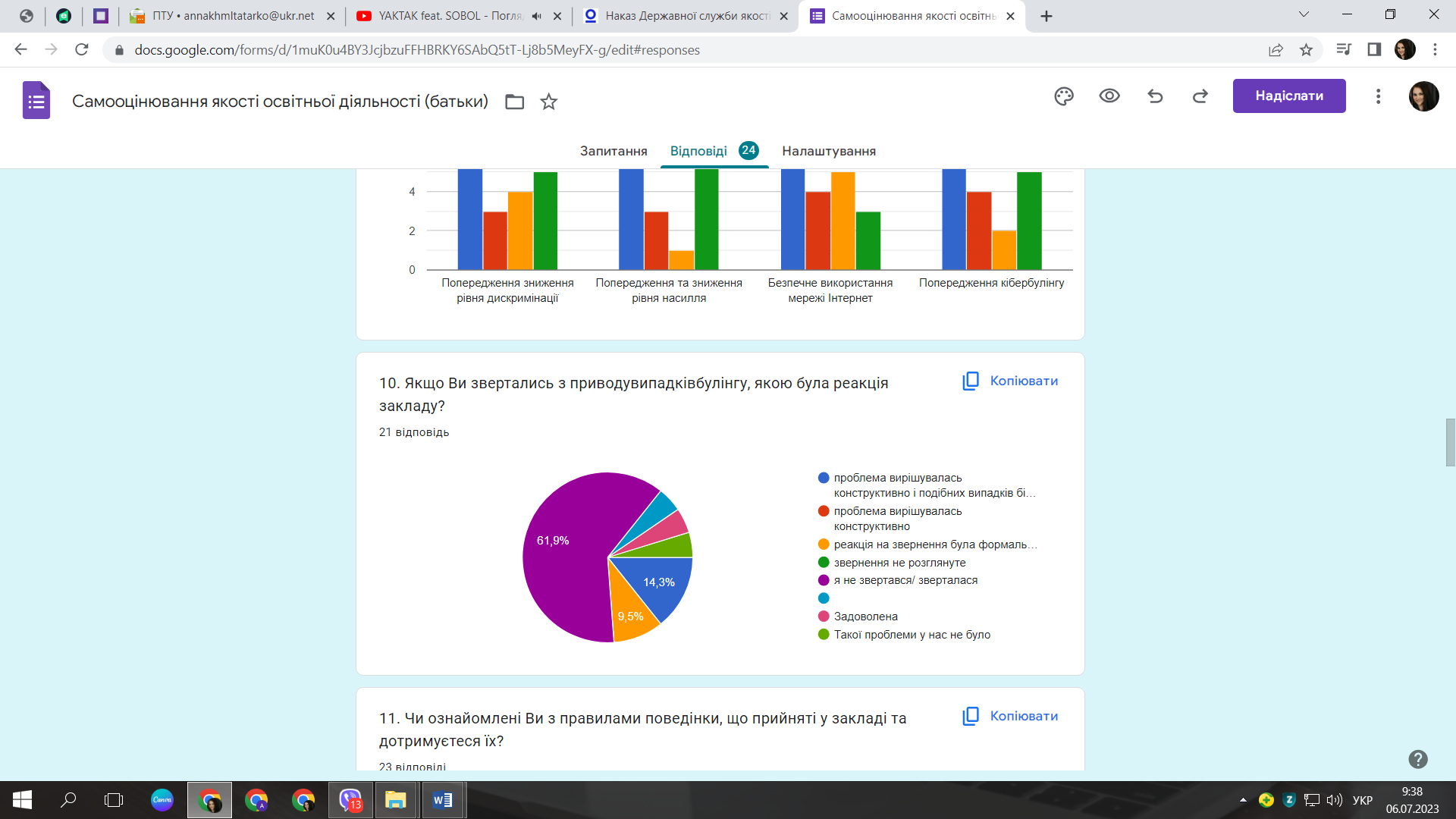 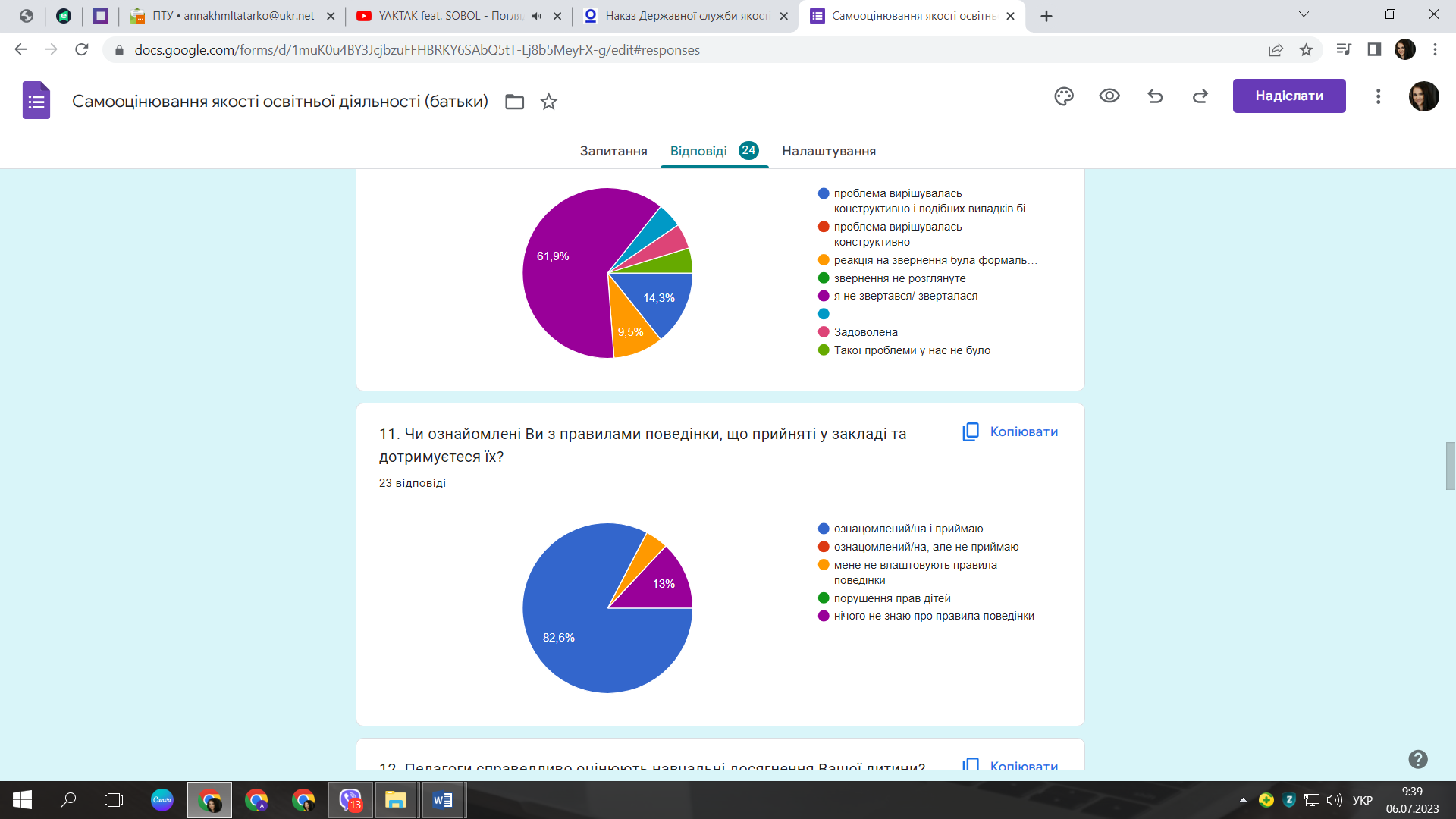 Педагогічна діяльність педагогічних працівників закладу освіти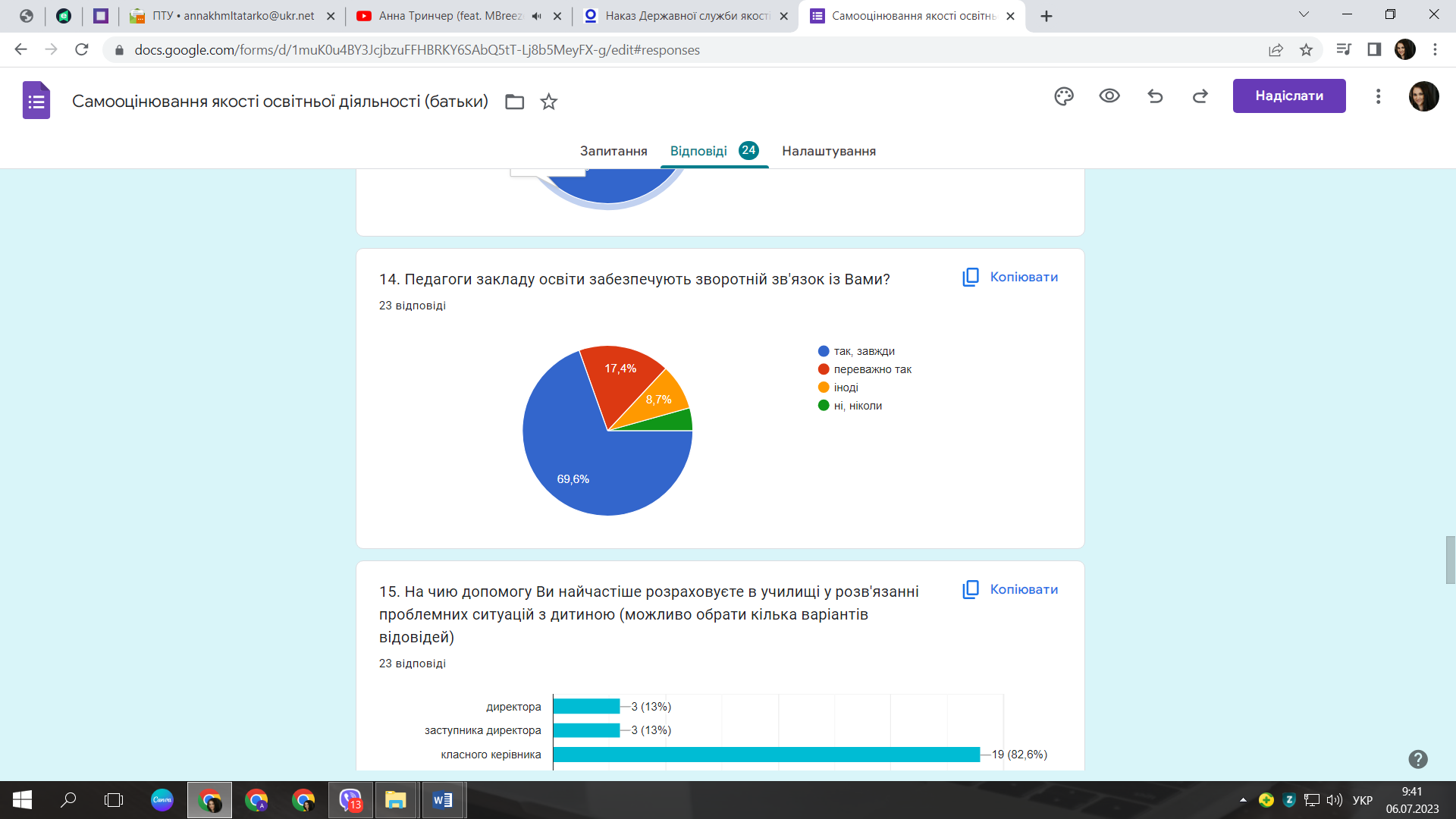 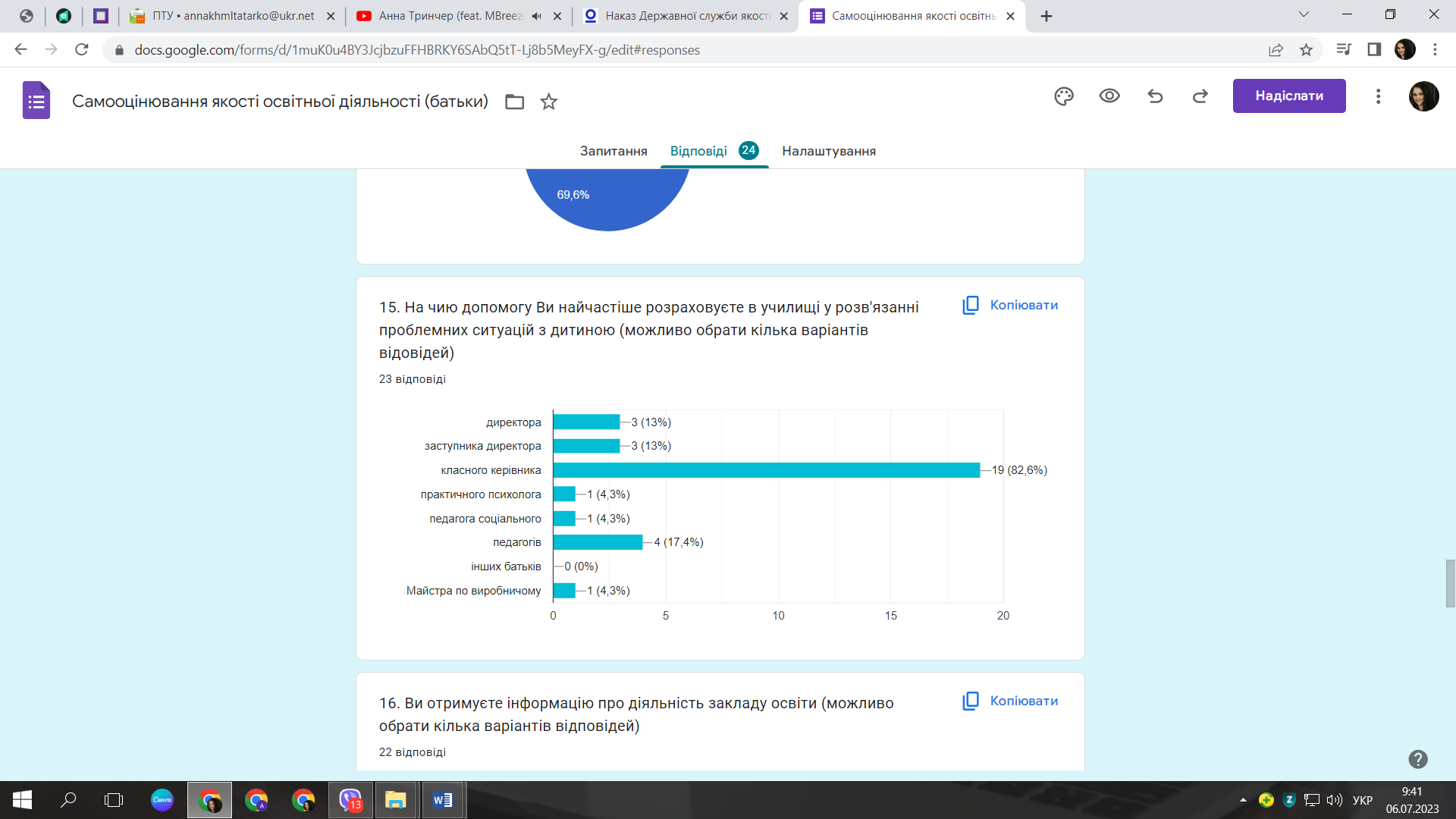 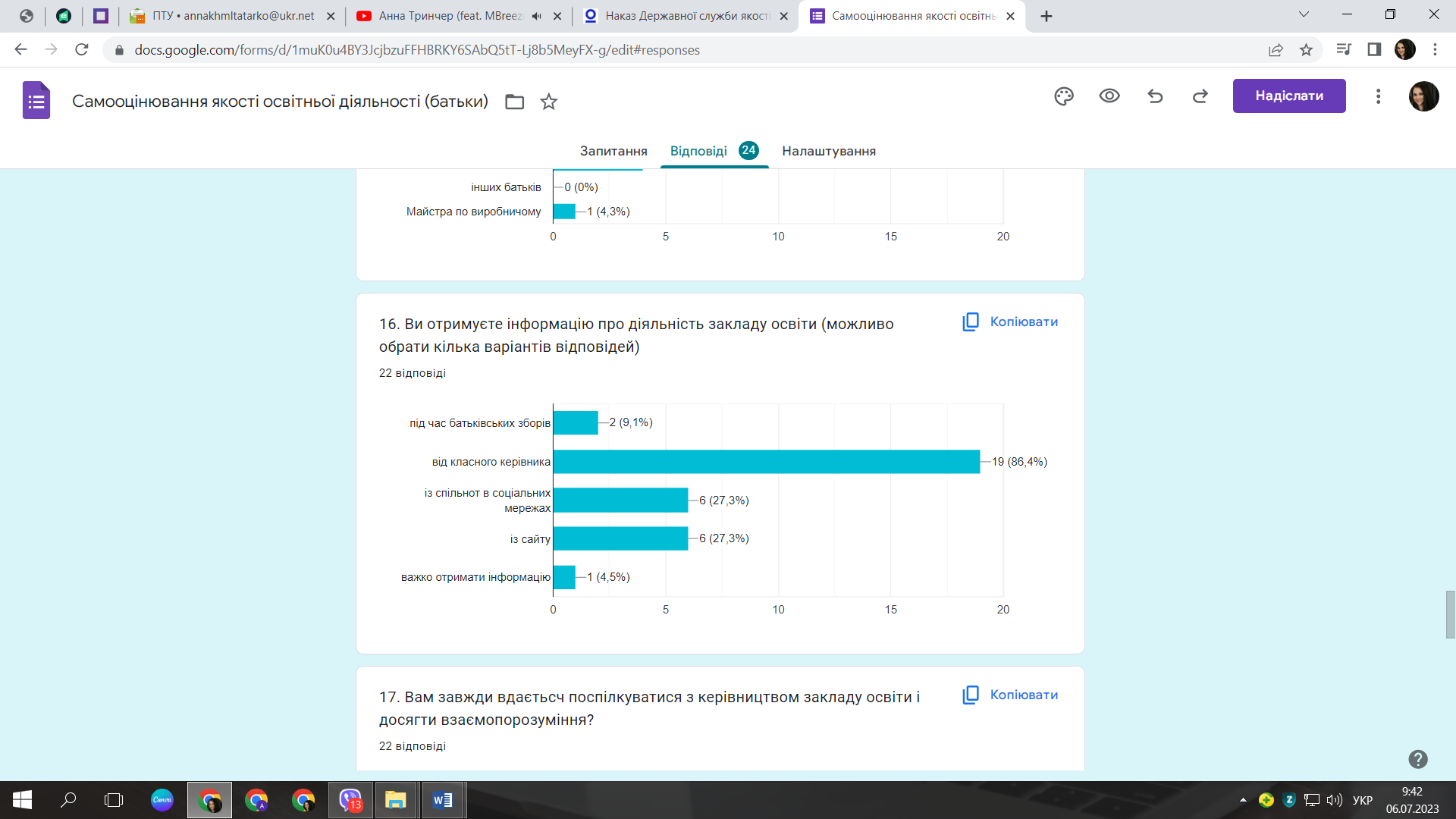 КритеріїоцінюванняКритеріїоцінюванняІндикатори оцінюванняІндикатори оцінюванняІндикатори оцінюванняМетоди збору інформаціїМетоди збору інформаціїІнструментарій, що буде використано для оцінюванняІнструментарій, що буде використано для оцінюванняРезультати спостережень, вивчень та опитувань1122233445Напрям оцінювання 1. Освітнє середовище закладу освіти - ДНапрям оцінювання 1. Освітнє середовище закладу освіти - ДНапрям оцінювання 1. Освітнє середовище закладу освіти - ДНапрям оцінювання 1. Освітнє середовище закладу освіти - ДНапрям оцінювання 1. Освітнє середовище закладу освіти - ДНапрям оцінювання 1. Освітнє середовище закладу освіти - ДНапрям оцінювання 1. Освітнє середовище закладу освіти - ДНапрям оцінювання 1. Освітнє середовище закладу освіти - ДНапрям оцінювання 1. Освітнє середовище закладу освіти - ДНапрям оцінювання 1. Освітнє середовище закладу освіти - ДВимога 1.1. Забезпечення комфортних і безпечних умов навчання та праціВимога 1.1. Забезпечення комфортних і безпечних умов навчання та праціВимога 1.1. Забезпечення комфортних і безпечних умов навчання та праціВимога 1.1. Забезпечення комфортних і безпечних умов навчання та праціВимога 1.1. Забезпечення комфортних і безпечних умов навчання та праціВимога 1.1. Забезпечення комфортних і безпечних умов навчання та праціВимога 1.1. Забезпечення комфортних і безпечних умов навчання та праціВимога 1.1. Забезпечення комфортних і безпечних умов навчання та праціВимога 1.1. Забезпечення комфортних і безпечних умов навчання та праціВимога 1.1. Забезпечення комфортних і безпечних умов навчання та праці1.1.1. Приміщення і територія закладу освіти є безпечними та комфортними для навчання та праці1.1.1. Приміщення і територія закладу освіти є безпечними та комфортними для навчання та праціОблаштування території закладу та розташування приміщень є безпечнимиОблаштування території закладу та розташування приміщень є безпечнимиОблаштування території закладу та розташування приміщень є безпечними1.1.1.1. Спостереження (освітнє середовище).
Опитування(інтерв’ю з керівником)1.1.1.1. Спостереження (освітнє середовище).
Опитування(інтерв’ю з керівником)1. Форма спостереження за освітнім середовищем (питання 1-9 п. 1.1.1.1). 2. Перелік питань для інтерв’ю з керівником (п. п. 1.1. – 1.3.) / перелік питань для інтерв’ю із керівником закладу освіти з  малою наповнюваністю дітей (п. п. 1.1. – 1.3.) 1. Форма спостереження за освітнім середовищем (питання 1-9 п. 1.1.1.1). 2. Перелік питань для інтерв’ю з керівником (п. п. 1.1. – 1.3.) / перелік питань для інтерв’ю із керівником закладу освіти з  малою наповнюваністю дітей (п. п. 1.1. – 1.3.) В1.1.1. Приміщення і територія закладу освіти є безпечними та комфортними для навчання та праці1.1.1. Приміщення і територія закладу освіти є безпечними та комфортними для навчання та праціУ закладі освіти забезпечується комфортний повітряно-тепловий режим, належне освітлення, прибирання приміщень, облаштування та утримання туалетів, дотримання питного режиму У закладі освіти забезпечується комфортний повітряно-тепловий режим, належне освітлення, прибирання приміщень, облаштування та утримання туалетів, дотримання питного режиму У закладі освіти забезпечується комфортний повітряно-тепловий режим, належне освітлення, прибирання приміщень, облаштування та утримання туалетів, дотримання питного режиму 1.1.1.2. Спостереження (освітнє середовище). Опитування (анкетування батьків, здобувачів освіти)1.1.1.2. Спостереження (освітнє середовище). Опитування (анкетування батьків, здобувачів освіти)1. Форма спостереження за освітнім середовищем (питання 1-7 п. 1.1.1.2).2. Анкета для батьків (п. 10).3. Анкета для учня/учениці (п. 6)1. Форма спостереження за освітнім середовищем (питання 1-7 п. 1.1.1.2).2. Анкета для батьків (п. 10).3. Анкета для учня/учениці (п. 6)В1.1.1. Приміщення і територія закладу освіти є безпечними та комфортними для навчання та праці1.1.1. Приміщення і територія закладу освіти є безпечними та комфортними для навчання та праціУ закладі освіти забезпечується раціональне використання приміщень і комплектування класів (з урахуванням чисельності здобувачів освіти, їх особливих освітніх потреб, площі приміщень)У закладі освіти забезпечується раціональне використання приміщень і комплектування класів (з урахуванням чисельності здобувачів освіти, їх особливих освітніх потреб, площі приміщень)У закладі освіти забезпечується раціональне використання приміщень і комплектування класів (з урахуванням чисельності здобувачів освіти, їх особливих освітніх потреб, площі приміщень)1.1.1.3. Вивчення документації Спостереження (освітнє середовище). Опитування (інтерв'ю з керівником)1.1.1.3. Вивчення документації Спостереження (освітнє середовище). Опитування (інтерв'ю з керівником)1. Форма вивчення документації (п. 1.1.1.3). 2. Форма спостереження за освітнім середовищем (питання 1-3 п. 1.1.1.3).3. Перелік питань для інтерв’ю з керівником (п. 2) / перелік питань для інтерв’ю із керівником закладу освіти з  малою наповнюваністю дітей (п. 2)1. Форма вивчення документації (п. 1.1.1.3). 2. Форма спостереження за освітнім середовищем (питання 1-3 п. 1.1.1.3).3. Перелік питань для інтерв’ю з керівником (п. 2) / перелік питань для інтерв’ю із керівником закладу освіти з  малою наповнюваністю дітей (п. 2)В1.1.1. Приміщення і територія закладу освіти є безпечними та комфортними для навчання та праці1.1.1. Приміщення і територія закладу освіти є безпечними та комфортними для навчання та праці У закладі освіти є робочі (персональні робочі) місця для педагогічних працівників та облаштовані місця відпочинку для учасників освітнього процесу У закладі освіти є робочі (персональні робочі) місця для педагогічних працівників та облаштовані місця відпочинку для учасників освітнього процесу У закладі освіти є робочі (персональні робочі) місця для педагогічних працівників та облаштовані місця відпочинку для учасників освітнього процесу1.1.1.4. Спостереження (освітнє середовище). Опитування (опитувальний аркуш керівника)1.1.1.4. Спостереження (освітнє середовище). Опитування (опитувальний аркуш керівника)1. Форма спостереження за освітнім середовищем (питання 1-2 п. 1.1.1.4). 2. Опитувальний аркуш керівника (питання 5 п. 4.3)1. Форма спостереження за освітнім середовищем (питання 1-2 п. 1.1.1.4). 2. Опитувальний аркуш керівника (питання 5 п. 4.3)Д1.1.2. Заклад освіти забезпечений навчальними та іншими приміщеннями з відповідним обладнанням, що необхідні для реалізації освітньої програми1.1.2. Заклад освіти забезпечений навчальними та іншими приміщеннями з відповідним обладнанням, що необхідні для реалізації освітньої програми1.1.2.1. У закладі освіти є приміщення, необхідні для реалізації освітньої програми та забезпечення освітнього процесу1.1.2.1. У закладі освіти є приміщення, необхідні для реалізації освітньої програми та забезпечення освітнього процесу1.1.2.1. У закладі освіти є приміщення, необхідні для реалізації освітньої програми та забезпечення освітнього процесу1.1.2.1. Спостереження (освітнє середовище).Вивчення документації.Опитування (інтерв’ю з керівником)1.1.2.1. Спостереження (освітнє середовище).Вивчення документації.Опитування (інтерв’ю з керівником)1. Форма спостереження за освітнім середовищем (питання 1 п. 1.1.2.1).2. Форма вивчення документації (п. 1.1.2.1).3. Перелік питань для інтерв’ю з керівником (п. п. 3.1., 3.2.) / перелік питань для інтерв’ю із керівником закладу освіти з  малою наповнюваністю дітей (п. п. 3.1., 3.2.)1. Форма спостереження за освітнім середовищем (питання 1 п. 1.1.2.1).2. Форма вивчення документації (п. 1.1.2.1).3. Перелік питань для інтерв’ю з керівником (п. п. 3.1., 3.2.) / перелік питань для інтерв’ю із керівником закладу освіти з  малою наповнюваністю дітей (п. п. 3.1., 3.2.)В1.1.2. Заклад освіти забезпечений навчальними та іншими приміщеннями з відповідним обладнанням, що необхідні для реалізації освітньої програми1.1.2. Заклад освіти забезпечений навчальними та іншими приміщеннями з відповідним обладнанням, що необхідні для реалізації освітньої програми1.1.2.2. Частка навчальних кабінетів початкових класів, фізики, хімії, біології, інформатики, майстерень/кабінетів трудового навчання (обслуговуючої праці), спортивної та актової зал, інших кабінетів, які обладнані засобами навчання відповідно до вимог законодавства та освітньої програми 1.1.2.2. Частка навчальних кабінетів початкових класів, фізики, хімії, біології, інформатики, майстерень/кабінетів трудового навчання (обслуговуючої праці), спортивної та актової зал, інших кабінетів, які обладнані засобами навчання відповідно до вимог законодавства та освітньої програми 1.1.2.2. Частка навчальних кабінетів початкових класів, фізики, хімії, біології, інформатики, майстерень/кабінетів трудового навчання (обслуговуючої праці), спортивної та актової зал, інших кабінетів, які обладнані засобами навчання відповідно до вимог законодавства та освітньої програми 1.1.2.2. Спостереження (освітнє середовище).Вивчення документації.Опитування (інтерв’ю з керівником)1.1.2.2. Спостереження (освітнє середовище).Вивчення документації.Опитування (інтерв’ю з керівником)1. Форма спостереження за освітнім середовищем (питання 2 п. 1.1.2.2).2. Форма вивчення документації (п. 1.1.2.2).3. Перелік питань для інтерв’ю з керівником (п. 5) / перелік питань для інтерв’ю із керівником закладу освіти з  малою наповнюваністю дітей (п. 4)1. Форма спостереження за освітнім середовищем (питання 2 п. 1.1.2.2).2. Форма вивчення документації (п. 1.1.2.2).3. Перелік питань для інтерв’ю з керівником (п. 5) / перелік питань для інтерв’ю із керівником закладу освіти з  малою наповнюваністю дітей (п. 4)Д1.1.3. Здобувачі освіти та працівники закладу освіти обізнані з вимогами охорони праці, безпеки життєдіяльності, пожежної безпеки, правилами поведінки в умовах надзвичайних ситуацій і дотримуються їх1.1.3. Здобувачі освіти та працівники закладу освіти обізнані з вимогами охорони праці, безпеки життєдіяльності, пожежної безпеки, правилами поведінки в умовах надзвичайних ситуацій і дотримуються їх1.1.3.1. У закладі освіти проводяться навчання/інструктажі з охорони праці, безпеки життєдіяльності, пожежної безпеки, правил поведінки в умовах надзвичайних ситуацій1.1.3.1. У закладі освіти проводяться навчання/інструктажі з охорони праці, безпеки життєдіяльності, пожежної безпеки, правил поведінки в умовах надзвичайних ситуацій1.1.3.1. У закладі освіти проводяться навчання/інструктажі з охорони праці, безпеки життєдіяльності, пожежної безпеки, правил поведінки в умовах надзвичайних ситуацій1.1.3.1.
Вивчення документації.
Опитування (інтерв’ю з керівником, анкетування здобувачів освіти, педагогічних працівників)1.1.3.1.
Вивчення документації.
Опитування (інтерв’ю з керівником, анкетування здобувачів освіти, педагогічних працівників)1. Форма вивчення документації (п 1.1.3.1).2. Перелік питань для інтерв’ю з керівником (п. 4.1.) / перелік питань для інтерв’ю із керівником закладу освіти з  малою наповнюваністю дітей (п. 5.1.). 3. Анкета для учня/учениці (п. 9).4. Анкета для педагогічних працівників (п. 26)1. Форма вивчення документації (п 1.1.3.1).2. Перелік питань для інтерв’ю з керівником (п. 4.1.) / перелік питань для інтерв’ю із керівником закладу освіти з  малою наповнюваністю дітей (п. 5.1.). 3. Анкета для учня/учениці (п. 9).4. Анкета для педагогічних працівників (п. 26)В1.1.3. Здобувачі освіти та працівники закладу освіти обізнані з вимогами охорони праці, безпеки життєдіяльності, пожежної безпеки, правилами поведінки в умовах надзвичайних ситуацій і дотримуються їх1.1.3. Здобувачі освіти та працівники закладу освіти обізнані з вимогами охорони праці, безпеки життєдіяльності, пожежної безпеки, правилами поведінки в умовах надзвичайних ситуацій і дотримуються їх1.1.3.2. Учасники освітнього процесу дотримуються вимог щодо охорони праці, безпеки життєдіяльності, пожежної безпеки, правил поведінки1.1.3.2. Учасники освітнього процесу дотримуються вимог щодо охорони праці, безпеки життєдіяльності, пожежної безпеки, правил поведінки1.1.3.2. Учасники освітнього процесу дотримуються вимог щодо охорони праці, безпеки життєдіяльності, пожежної безпеки, правил поведінки1.1.3.2.Спостереження (освітнє середовище, навчальне заняття)1.1.3.2.Спостереження (освітнє середовище, навчальне заняття)1. Форма спостереження за освітнім середовищем (питання 1, 2 п. 1.1.3.2).2. Форма вивчення педагогічної діяльності* 1. Форма спостереження за освітнім середовищем (питання 1, 2 п. 1.1.3.2).2. Форма вивчення педагогічної діяльності* Д1.1.4. Працівники обізнані з правилами поведінки в разі нещасного випадку зі здобувачами освіти та працівниками закладу освіти чи раптового погіршення їх стану здоров’я і вживають необхідних заходів у таких ситуаціях1.1.4. Працівники обізнані з правилами поведінки в разі нещасного випадку зі здобувачами освіти та працівниками закладу освіти чи раптового погіршення їх стану здоров’я і вживають необхідних заходів у таких ситуаціях1.1.4.1. У закладі освіти проводяться навчання/інструктажі педагогічних працівників з питань надання домедичної допомоги, реагування на випадки травмування або погіршення самопочуття здобувачів освіти та працівників під час освітнього процесу1.1.4.1. У закладі освіти проводяться навчання/інструктажі педагогічних працівників з питань надання домедичної допомоги, реагування на випадки травмування або погіршення самопочуття здобувачів освіти та працівників під час освітнього процесу1.1.4.1. У закладі освіти проводяться навчання/інструктажі педагогічних працівників з питань надання домедичної допомоги, реагування на випадки травмування або погіршення самопочуття здобувачів освіти та працівників під час освітнього процесу1.1.4.1.Вивчення документації.Опитування (інтерв’ю із заступником керівника, анкетування педагогічних працівників)1.1.4.1.Вивчення документації.Опитування (інтерв’ю із заступником керівника, анкетування педагогічних працівників)1. Форма вивчення документації (п. 1.1.4.1).2. Перелік питань для інтерв’ю з керівником (п. п. 4.2., 4.3.) / перелік питань для інтерв’ю із керівником закладу освіти з малою наповнюваністю дітей (п. п. 5.2., 5.3.).3. Анкета для педагогічних працівників (п. 26)1. Форма вивчення документації (п. 1.1.4.1).2. Перелік питань для інтерв’ю з керівником (п. п. 4.2., 4.3.) / перелік питань для інтерв’ю із керівником закладу освіти з малою наповнюваністю дітей (п. п. 5.2., 5.3.).3. Анкета для педагогічних працівників (п. 26)Д1.1.4. Працівники обізнані з правилами поведінки в разі нещасного випадку зі здобувачами освіти та працівниками закладу освіти чи раптового погіршення їх стану здоров’я і вживають необхідних заходів у таких ситуаціях1.1.4. Працівники обізнані з правилами поведінки в разі нещасного випадку зі здобувачами освіти та працівниками закладу освіти чи раптового погіршення їх стану здоров’я і вживають необхідних заходів у таких ситуаціях1.1.4.2. У разі нещасного випадку педагогічні працівники та керівництво закладу діють у встановленому законодавством порядку1.1.4.2. У разі нещасного випадку педагогічні працівники та керівництво закладу діють у встановленому законодавством порядку1.1.4.2. У разі нещасного випадку педагогічні працівники та керівництво закладу діють у встановленому законодавством порядку1.1.4.2.Вивчення документації.Опитування (інтерв’ю з керівником, анкетування педагогічних працівників1.1.4.2.Вивчення документації.Опитування (інтерв’ю з керівником, анкетування педагогічних працівників1. Форма вивчення документації (п. 1.1.4.2.).2. Перелік питань для інтерв’ю з керівником (п. 4.1.) / перелік питань для інтерв’ю із керівником закладу освіти з  малою наповнюваністю дітей (п. 5.1.).3. Анкета для педагогічних працівників (п. 27)1. Форма вивчення документації (п. 1.1.4.2.).2. Перелік питань для інтерв’ю з керівником (п. 4.1.) / перелік питань для інтерв’ю із керівником закладу освіти з  малою наповнюваністю дітей (п. 5.1.).3. Анкета для педагогічних працівників (п. 27)В1.1.5. У закладі освіти створюються умови для харчування здобувачів освіти і працівників1.1.5. У закладі освіти створюються умови для харчування здобувачів освіти і працівників1.1.5.1. Організація харчування у закладі освіти сприяє формуванню культури здорового харчування у здобувачів освіти1.1.5.1. Організація харчування у закладі освіти сприяє формуванню культури здорового харчування у здобувачів освіти1.1.5.1. Організація харчування у закладі освіти сприяє формуванню культури здорового харчування у здобувачів освіти1.1.5.1.Вивчення документації.Спостереження (освітнє середовище)1.1.5.1.Вивчення документації.Спостереження (освітнє середовище)1. Форма вивчення документації (п. 1.1.5.1).2. Форма спостереження за освітнім середовищем (питання 1-5 п. 1.1.5.1)1. Форма вивчення документації (п. 1.1.5.1).2. Форма спостереження за освітнім середовищем (питання 1-5 п. 1.1.5.1)Д1.1.5. У закладі освіти створюються умови для харчування здобувачів освіти і працівників1.1.5. У закладі освіти створюються умови для харчування здобувачів освіти і працівників1.1.5.2. Частка учасників освітнього процесу, які задоволені умовами харчування1.1.5.2. Частка учасників освітнього процесу, які задоволені умовами харчування1.1.5.2. Частка учасників освітнього процесу, які задоволені умовами харчування1.1.5.2.Опитування (інтерв’ю з керівником, анкетування батьків, здобувачів освіти, педагогічних працівників)1.1.5.2.Опитування (інтерв’ю з керівником, анкетування батьків, здобувачів освіти, педагогічних працівників)1. Перелік питань для інтерв’ю з керівником (п. п. 9, 10) / перелік питань для інтерв’ю із керівником закладу освіти з малою наповнюваністю дітей (п. п.  9.1., 9.2.).2. Анкета для батьків (п. п. 11 - 13).3. Анкета для учня/учениці  (п. 7, 8).4. Анкета для педагогічних працівників Д(п. 19)1. Перелік питань для інтерв’ю з керівником (п. п. 9, 10) / перелік питань для інтерв’ю із керівником закладу освіти з малою наповнюваністю дітей (п. п.  9.1., 9.2.).2. Анкета для батьків (п. п. 11 - 13).3. Анкета для учня/учениці  (п. 7, 8).4. Анкета для педагогічних працівників Д(п. 19)Д1.1.6. У закладі освіти створюються умови для безпечного використання мережі Інтернет, в учасників освітнього процесу формуються навички безпечної поведінки в Інтернеті1.1.6. У закладі освіти створюються умови для безпечного використання мережі Інтернет, в учасників освітнього процесу формуються навички безпечної поведінки в Інтернеті1.1.6.1. У закладі освіти застосовуються технічні засоби та інші інструменти контролю за безпечним користуванням мережею Інтернет1.1.6.1. У закладі освіти застосовуються технічні засоби та інші інструменти контролю за безпечним користуванням мережею Інтернет1.1.6.1. У закладі освіти застосовуються технічні засоби та інші інструменти контролю за безпечним користуванням мережею Інтернет1.1.6.1.Спостереження (освітнє середовище).Опитування (інтерв'ю з керівником)1.1.6.1.Спостереження (освітнє середовище).Опитування (інтерв'ю з керівником)1.Д Форма спостереження за освітнім середовищем (запитання 1, 2 п. 1.1.6.1).2. Перелік питань для інтерв’ю з керівником (п. п. 8.1., 8.2.) / перелік питань для інтерв’ю із керівником закладу освіти з  малою наповнюваністю дітей (п. п. 8.1., 8.2.) 1.Д Форма спостереження за освітнім середовищем (запитання 1, 2 п. 1.1.6.1).2. Перелік питань для інтерв’ю з керівником (п. п. 8.1., 8.2.) / перелік питань для інтерв’ю із керівником закладу освіти з  малою наповнюваністю дітей (п. п. 8.1., 8.2.) Д1.1.6. У закладі освіти створюються умови для безпечного використання мережі Інтернет, в учасників освітнього процесу формуються навички безпечної поведінки в Інтернеті1.1.6. У закладі освіти створюються умови для безпечного використання мережі Інтернет, в учасників освітнього процесу формуються навички безпечної поведінки в Інтернеті1.1.6.2. Учасники освітнього процесу поінформовані закладом освіти щодо безпечного використання мережі Інтернет1.1.6.2. Учасники освітнього процесу поінформовані закладом освіти щодо безпечного використання мережі Інтернет1.1.6.2. Учасники освітнього процесу поінформовані закладом освіти щодо безпечного використання мережі Інтернет1.1.6.2.Опитування (анкетування здобувачів освіти, батьків)1.1.6.2.Опитування (анкетування здобувачів освіти, батьків)1. Анкета для учня/учениці (п. 20).2. Анкета для батьків (питання 3, 4 п. 14)1. Анкета для учня/учениці (п. 20).2. Анкета для батьків (питання 3, 4 п. 14)Д1.1.7. У закладі освіти застосовуються підходи для адаптації та інтеграції здобувачів освіти до освітнього процесу, професійної адаптації працівників1.1.7. У закладі освіти застосовуються підходи для адаптації та інтеграції здобувачів освіти до освітнього процесу, професійної адаптації працівників1.1.7.1. У закладі освіти налагоджено систему роботи з адаптації та інтеграції здобувачів освіти до освітнього процесу1.1.7.1. У закладі освіти налагоджено систему роботи з адаптації та інтеграції здобувачів освіти до освітнього процесу1.1.7.1. У закладі освіти налагоджено систему роботи з адаптації та інтеграції здобувачів освіти до освітнього процесу1.1.7.1.Опитування (опитувальний аркуш керівника, інтерв'ю із заступником керівника, практичним психологом / соціальним педагогом), анкетування батьків)1.1.7.1.Опитування (опитувальний аркуш керівника, інтерв'ю із заступником керівника, практичним психологом / соціальним педагогом), анкетування батьків)1. Опитувальний аркуш керівника (п. 4.5.).
2. Перелік питань для інтерв’ю із заступником керівника (п. 30) / перелік питань для інтерв’ю із керівником закладу освіти з малою наповнюваністю дітей (п. 38).3. Перелік питань для інтерв’ю з практичним психологом/соціальним педагогом (п. 12.1.).4. Анкета для батьків (п. 3)1. Опитувальний аркуш керівника (п. 4.5.).
2. Перелік питань для інтерв’ю із заступником керівника (п. 30) / перелік питань для інтерв’ю із керівником закладу освіти з малою наповнюваністю дітей (п. 38).3. Перелік питань для інтерв’ю з практичним психологом/соціальним педагогом (п. 12.1.).4. Анкета для батьків (п. 3)В1.1.7. У закладі освіти застосовуються підходи для адаптації та інтеграції здобувачів освіти до освітнього процесу, професійної адаптації працівників1.1.7. У закладі освіти застосовуються підходи для адаптації та інтеграції здобувачів освіти до освітнього процесу, професійної адаптації працівників1.1.7.2. Заклад освіти сприяє адаптації педагогічних працівників до професійної діяльності1.1.7.2. Заклад освіти сприяє адаптації педагогічних працівників до професійної діяльності1.1.7.2. Заклад освіти сприяє адаптації педагогічних працівників до професійної діяльності1.1.7.2.Опитування (інтерв’ю із заступником керівника, практичним психологом/соціальним педагогом,анкетування педагогічних працівників)1.1.7.2.Опитування (інтерв’ю із заступником керівника, практичним психологом/соціальним педагогом,анкетування педагогічних працівників)1. Перелік питань для інтерв’ю із заступником керівника (п. 31) / перелік питань для інтерв’ю із керівником закладу освіти з малою наповнюваністю дітей (п. 39).2. Перелік питань для інтерв’ю з практичним психологом/соціальним педагогом (п. 12.2.).3. Анкета для педагогічних працівників (питання 6 п. 18)1. Перелік питань для інтерв’ю із заступником керівника (п. 31) / перелік питань для інтерв’ю із керівником закладу освіти з малою наповнюваністю дітей (п. 39).2. Перелік питань для інтерв’ю з практичним психологом/соціальним педагогом (п. 12.2.).3. Анкета для педагогічних працівників (питання 6 п. 18)ВВимога 1.2. Створення освітнього середовища, вільного від будь-яких форм насильства та дискримінаціїВимога 1.2. Створення освітнього середовища, вільного від будь-яких форм насильства та дискримінаціїВимога 1.2. Створення освітнього середовища, вільного від будь-яких форм насильства та дискримінаціїВимога 1.2. Створення освітнього середовища, вільного від будь-яких форм насильства та дискримінаціїВимога 1.2. Створення освітнього середовища, вільного від будь-яких форм насильства та дискримінаціїВимога 1.2. Створення освітнього середовища, вільного від будь-яких форм насильства та дискримінаціїВимога 1.2. Створення освітнього середовища, вільного від будь-яких форм насильства та дискримінаціїВимога 1.2. Створення освітнього середовища, вільного від будь-яких форм насильства та дискримінаціїВимога 1.2. Створення освітнього середовища, вільного від будь-яких форм насильства та дискримінаціїВимога 1.2. Створення освітнього середовища, вільного від будь-яких форм насильства та дискримінації1.2.1. Заклад освіти планує та реалізує діяльність щодо запобігання будь-яким проявам дискримінації, булінгу в закладі1.2.1. Заклад освіти планує та реалізує діяльність щодо запобігання будь-яким проявам дискримінації, булінгу в закладі1.2.1. Заклад освіти планує та реалізує діяльність щодо запобігання будь-яким проявам дискримінації, булінгу в закладі1.2.1.1. У закладі освіти розроблено план заходів із запобігання та протидії булінгу1.2.1.1. У закладі освіти розроблено план заходів із запобігання та протидії булінгу1.2.1.1.Вивчення документації.Опитування (інтерв’ю з керівником, із заступником керівника, практичним психологом/ соціальним педагогом, представником учнівського самоврядування)1.2.1.1.Вивчення документації.Опитування (інтерв’ю з керівником, із заступником керівника, практичним психологом/ соціальним педагогом, представником учнівського самоврядування)1. Форма вивчення документації (п. 1.2.1.1).2. Перелік питань для інтерв’ю з керівником (п. п. 11.1. – 11.4) / перелік питань для інтерв’ю із керівником закладу освіти з малою наповнюваністю дітей (п. п. 11.3., 11.4., 11.6.).3. Перелік питань для інтерв’ю із заступником керівника (п.  26.1.).4. Перелік питань для інтерв’ю з практичним психологом/соціальним педагогом (п. 2.1.).5. Перелік питань для інтерв’ю з представником учнівського самоврядування (п. 6)1. Форма вивчення документації (п. 1.2.1.1).2. Перелік питань для інтерв’ю з керівником (п. п. 11.1. – 11.4) / перелік питань для інтерв’ю із керівником закладу освіти з малою наповнюваністю дітей (п. п. 11.3., 11.4., 11.6.).3. Перелік питань для інтерв’ю із заступником керівника (п.  26.1.).4. Перелік питань для інтерв’ю з практичним психологом/соціальним педагогом (п. 2.1.).5. Перелік питань для інтерв’ю з представником учнівського самоврядування (п. 6)В1.2.1. Заклад освіти планує та реалізує діяльність щодо запобігання будь-яким проявам дискримінації, булінгу в закладі1.2.1. Заклад освіти планує та реалізує діяльність щодо запобігання будь-яким проявам дискримінації, булінгу в закладі1.2.1. Заклад освіти планує та реалізує діяльність щодо запобігання будь-яким проявам дискримінації, булінгу в закладі1.2.1.2. У закладі освіти реалізуються заходи із запобігання проявам дискримінації1.2.1.2. У закладі освіти реалізуються заходи із запобігання проявам дискримінації1.2.1.2. Вивчення документації.Опитування (інтерв’ю з практичним психологом/ соціальним педагогом, анкетування батьків, педагогічних працівників, здобувачів освіти)1.2.1.2. Вивчення документації.Опитування (інтерв’ю з практичним психологом/ соціальним педагогом, анкетування батьків, педагогічних працівників, здобувачів освіти)1. Форма вивчення документації (п. 1.2.1.2).2. Перелік питань для інтерв’ю з практичним психологом/соціальним педагогом (п. 3). 4. Анкета для батьків (питання 1, 2 п. 14).5. Анкета для педагогічних працівників
(п. 21).6. Анкета для учня/учениці (п. 11).1. Форма вивчення документації (п. 1.2.1.2).2. Перелік питань для інтерв’ю з практичним психологом/соціальним педагогом (п. 3). 4. Анкета для батьків (питання 1, 2 п. 14).5. Анкета для педагогічних працівників
(п. 21).6. Анкета для учня/учениці (п. 11).В1.2.1. Заклад освіти планує та реалізує діяльність щодо запобігання будь-яким проявам дискримінації, булінгу в закладі1.2.1. Заклад освіти планує та реалізує діяльність щодо запобігання будь-яким проявам дискримінації, булінгу в закладі1.2.1. Заклад освіти планує та реалізує діяльність щодо запобігання будь-яким проявам дискримінації, булінгу в закладі1.2.1.3. Частка здобувачів освіти і педагогічних працівників, які вважають освітнє середовище безпечним і психологічно комфортним1.2.1.3. Частка здобувачів освіти і педагогічних працівників, які вважають освітнє середовище безпечним і психологічно комфортним1.2.1.3. Опитування (інтерв’ю з практичним психологом/ соціальним педагогом, анкетування здобувачів освіти, педагогічних працівників, батьків)1.2.1.3. Опитування (інтерв’ю з практичним психологом/ соціальним педагогом, анкетування здобувачів освіти, педагогічних працівників, батьків)Перелік питань для інтерв’ю з практичним психологом/соціальним педагогом (п. п. 1., 10).Анкета для учня/учениці (п. п. 1 – 3, 12).Анкета для педагогічних працівників (п. 15).4. Анкета для батьків (п. п.  1, 2)Перелік питань для інтерв’ю з практичним психологом/соціальним педагогом (п. п. 1., 10).Анкета для учня/учениці (п. п. 1 – 3, 12).Анкета для педагогічних працівників (п. 15).4. Анкета для батьків (п. п.  1, 2)В1.2.1. Заклад освіти планує та реалізує діяльність щодо запобігання будь-яким проявам дискримінації, булінгу в закладі1.2.1. Заклад освіти планує та реалізує діяльність щодо запобігання будь-яким проявам дискримінації, булінгу в закладі1.2.1. Заклад освіти планує та реалізує діяльність щодо запобігання будь-яким проявам дискримінації, булінгу в закладі1.2.1.4.
Опитування (інтерв’ю із заступником керівника, анкетування педагогічних працівників)1.2.1.4.
Опитування (інтерв’ю із заступником керівника, анкетування педагогічних працівників)1. Перелік питань для інтерв’ю із заступником керівника (п. 24) / перелік питань для інтерв’ю із керівником закладу освіти з малою наповнюваністю дітей (п. 11.2.).2. Анкета для педагогічних працівників (п. 23)1. Перелік питань для інтерв’ю із заступником керівника (п. 24) / перелік питань для інтерв’ю із керівником закладу освіти з малою наповнюваністю дітей (п. 11.2.).2. Анкета для педагогічних працівників (п. 23)Д1.2.1. Заклад освіти планує та реалізує діяльність щодо запобігання будь-яким проявам дискримінації, булінгу в закладі1.2.1. Заклад освіти планує та реалізує діяльність щодо запобігання будь-яким проявам дискримінації, булінгу в закладі1.2.1. Заклад освіти планує та реалізує діяльність щодо запобігання будь-яким проявам дискримінації, булінгу в закладі1.2.1.5.
Опитування (інтерв’ю із заступником керівника, анкетування педагогічних працівників)1.2.1.5.
Опитування (інтерв’ю із заступником керівника, анкетування педагогічних працівників)1. Перелік питань для інтерв’ю із заступником керівника (п. 27) / перелік питань для інтерв’ю із керівником закладу освіти з малою наповнюваністю дітей (п. 12).2. Анкета для педагогічних працівників (п. 23)1. Перелік питань для інтерв’ю із заступником керівника (п. 27) / перелік питань для інтерв’ю із керівником закладу освіти з малою наповнюваністю дітей (п. 12).2. Анкета для педагогічних працівників (п. 23)В1.2.2. Правила поведінки учасників освітнього процесу в закладі освіти забезпечують дотримання етичних норм, повагу до гідності, прав і свобод людини1.2.2. Правила поведінки учасників освітнього процесу в закладі освіти забезпечують дотримання етичних норм, повагу до гідності, прав і свобод людини1.2.2. Правила поведінки учасників освітнього процесу в закладі освіти забезпечують дотримання етичних норм, повагу до гідності, прав і свобод людини1.2.2.1. У закладі освіти оприлюднені правила поведінки, спрямовані на формування позитивної мотивації у поведінці учасників освітнього процесу та реалізацію підходу, заснованого на правах людини1.2.2.1. У закладі освіти оприлюднені правила поведінки, спрямовані на формування позитивної мотивації у поведінці учасників освітнього процесу та реалізацію підходу, заснованого на правах людини1.2.2.1.
Вивчення документації.
Опитування (інтерв’ю із заступником керівника)1.2.2.1.
Вивчення документації.
Опитування (інтерв’ю із заступником керівника)1. Форма вивчення документації (п. 1.2.2.1).2. Перелік питань для інтерв’ю із заступником керівника (п. п.  29.1 – 29.3.) / перелік питань для інтерв’ю із керівником закладу освіти з малою наповнюваністю дітей (п. п. 13.1. – 13.3.)1. Форма вивчення документації (п. 1.2.2.1).2. Перелік питань для інтерв’ю із заступником керівника (п. п.  29.1 – 29.3.) / перелік питань для інтерв’ю із керівником закладу освіти з малою наповнюваністю дітей (п. п. 13.1. – 13.3.)В1.2.2. Правила поведінки учасників освітнього процесу в закладі освіти забезпечують дотримання етичних норм, повагу до гідності, прав і свобод людини1.2.2. Правила поведінки учасників освітнього процесу в закладі освіти забезпечують дотримання етичних норм, повагу до гідності, прав і свобод людини1.2.2. Правила поведінки учасників освітнього процесу в закладі освіти забезпечують дотримання етичних норм, повагу до гідності, прав і свобод людини1.2.2.2. Частка учасників освітнього процесу, ознайомлених із правилами поведінки у закладі освіти1.2.2.2. Частка учасників освітнього процесу, ознайомлених із правилами поведінки у закладі освіти1.2.2.2.
Опитування (анкетування батьків, здобувачів освіти, педагогічних працівників)1.2.2.2.
Опитування (анкетування батьків, здобувачів освіти, педагогічних працівників)1. Анкета для батьків (п. 16).2. Анкета для учня/учениці (п. 17).3. Анкета для педагогічних працівників (п. 20)1. Анкета для батьків (п. 16).2. Анкета для учня/учениці (п. 17).3. Анкета для педагогічних працівників (п. 20)В1.2.2. Правила поведінки учасників освітнього процесу в закладі освіти забезпечують дотримання етичних норм, повагу до гідності, прав і свобод людини1.2.2. Правила поведінки учасників освітнього процесу в закладі освіти забезпечують дотримання етичних норм, повагу до гідності, прав і свобод людини1.2.2. Правила поведінки учасників освітнього процесу в закладі освіти забезпечують дотримання етичних норм, повагу до гідності, прав і свобод людини1.2.2.3. Учасники освітнього процесу дотримуються прийнятих у закладі освіти правил поведінки 1.2.2.3. Учасники освітнього процесу дотримуються прийнятих у закладі освіти правил поведінки 1.2.2.3.Спостереження (освітнє середовище).
Опитування (інтерв'ю з представником учнівського самоврядування, практичним психологом/ соціальним педагогом)1.2.2.3.Спостереження (освітнє середовище).
Опитування (інтерв'ю з представником учнівського самоврядування, практичним психологом/ соціальним педагогом)1. Форма спостереження за освітнім середовищем (питання 1, 2 п. 1.2.2.3).2. Перелік питань для інтерв’ю з представником учнівського самоврядування (п. п. 7.1.,7.2.).3. Перелік питань для інтерв’ю з практичним психологом/соціальним педагогом (п. 6).1. Форма спостереження за освітнім середовищем (питання 1, 2 п. 1.2.2.3).2. Перелік питань для інтерв’ю з представником учнівського самоврядування (п. п. 7.1.,7.2.).3. Перелік питань для інтерв’ю з практичним психологом/соціальним педагогом (п. 6).Д1.2.3. Керівник та заступники керівника (далі – керівництво) закладу освіти, педагогічні працівники протидіють булінгу, іншому насильству, дотримуються порядку реагування на їх прояви 1.2.3. Керівник та заступники керівника (далі – керівництво) закладу освіти, педагогічні працівники протидіють булінгу, іншому насильству, дотримуються порядку реагування на їх прояви 1.2.3. Керівник та заступники керівника (далі – керівництво) закладу освіти, педагогічні працівники протидіють булінгу, іншому насильству, дотримуються порядку реагування на їх прояви 1.2.3.1. З метою запобігання різним проявам насильства (у закладі освіти та/або вдома) здійснюється аналіз причин відсутності здобувачів освіти на заняттях та вживаються відповідні заходи1.2.3.1. З метою запобігання різним проявам насильства (у закладі освіти та/або вдома) здійснюється аналіз причин відсутності здобувачів освіти на заняттях та вживаються відповідні заходи1.2.3.1.Вивчення документації.Опитування (інтерв’ю із заступником керівника)1.2.3.1.Вивчення документації.Опитування (інтерв’ю із заступником керівника)1. Форма вивчення документації (п. 1.2.3.1).2. Перелік питань для інтерв’ю із заступником керівника (п. п. 23, 25) / перелік питань для інтерв’ю із керівником закладу освіти з малою наповнюваністю дітей (п. п. 11.1.  14).1. Форма вивчення документації (п. 1.2.3.1).2. Перелік питань для інтерв’ю із заступником керівника (п. п. 23, 25) / перелік питань для інтерв’ю із керівником закладу освіти з малою наповнюваністю дітей (п. п. 11.1.  14).В1.2.3. Керівник та заступники керівника (далі – керівництво) закладу освіти, педагогічні працівники протидіють булінгу, іншому насильству, дотримуються порядку реагування на їх прояви 1.2.3. Керівник та заступники керівника (далі – керівництво) закладу освіти, педагогічні працівники протидіють булінгу, іншому насильству, дотримуються порядку реагування на їх прояви 1.2.3. Керівник та заступники керівника (далі – керівництво) закладу освіти, педагогічні працівники протидіють булінгу, іншому насильству, дотримуються порядку реагування на їх прояви 1.2.3.2. Заклад освіти реагує на звернення про випадки булінгу 1.2.3.2. Заклад освіти реагує на звернення про випадки булінгу 1.2.3.2.Вивчення документації.Опитування (інтерв’ю із заступником керівника, представником учнівського самоврядування, анкетування батьків, здобувачів освіти, педагогічних працівників)1.2.3.2.Вивчення документації.Опитування (інтерв’ю із заступником керівника, представником учнівського самоврядування, анкетування батьків, здобувачів освіти, педагогічних працівників)1. Форма вивчення документації (п. 1.2.3.2).2. Перелік питань для інтерв’ю із заступником керівника (п. 26.2.) / перелік питань для інтерв’ю із керівником закладу освіти з малою наповнюваністю дітей (п. 11.5.).3. Анкета для батьків (п. 15).4. Анкета для учня/учениці (п.13, 14).5. Анкета для педагогічних працівників (п. 22).1. Форма вивчення документації (п. 1.2.3.2).2. Перелік питань для інтерв’ю із заступником керівника (п. 26.2.) / перелік питань для інтерв’ю із керівником закладу освіти з малою наповнюваністю дітей (п. 11.5.).3. Анкета для батьків (п. 15).4. Анкета для учня/учениці (п.13, 14).5. Анкета для педагогічних працівників (п. 22).Д1.2.3. Керівник та заступники керівника (далі – керівництво) закладу освіти, педагогічні працівники протидіють булінгу, іншому насильству, дотримуються порядку реагування на їх прояви 1.2.3. Керівник та заступники керівника (далі – керівництво) закладу освіти, педагогічні працівники протидіють булінгу, іншому насильству, дотримуються порядку реагування на їх прояви 1.2.3. Керівник та заступники керівника (далі – керівництво) закладу освіти, педагогічні працівники протидіють булінгу, іншому насильству, дотримуються порядку реагування на їх прояви 1.2.3.3. Психологічна служба (практичний психолог, соціальний педагог) закладу освіти здійснює системну роботу з виявлення, реагування та запобігання булінгу, іншому насильству (діагностування, індивідуальна робота, тренінгові заняття)1.2.3.3. Психологічна служба (практичний психолог, соціальний педагог) закладу освіти здійснює системну роботу з виявлення, реагування та запобігання булінгу, іншому насильству (діагностування, індивідуальна робота, тренінгові заняття)1.2.3.3.Опитування(інтерв’ю з практичним психологом/ соціальним педагогом)1.2.3.3.Опитування(інтерв’ю з практичним психологом/ соціальним педагогом)Перелік питань для інтерв’ю з практичним психологом/соціальним педагогом (п. п. 2.2., 2.3., 4, 5, 9, 11)Перелік питань для інтерв’ю з практичним психологом/соціальним педагогом (п. п. 2.2., 2.3., 4, 5, 9, 11)Д1.2.3. Керівник та заступники керівника (далі – керівництво) закладу освіти, педагогічні працівники протидіють булінгу, іншому насильству, дотримуються порядку реагування на їх прояви 1.2.3. Керівник та заступники керівника (далі – керівництво) закладу освіти, педагогічні працівники протидіють булінгу, іншому насильству, дотримуються порядку реагування на їх прояви 1.2.3. Керівник та заступники керівника (далі – керівництво) закладу освіти, педагогічні працівники протидіють булінгу, іншому насильству, дотримуються порядку реагування на їх прояви 1.2.3.4. Частка здобувачів освіти (в тому числі із соціально-вразливих груп), які в разі потреби отримують у закладі освіти психолого-соціальну підтримку1.2.3.4. Частка здобувачів освіти (в тому числі із соціально-вразливих груп), які в разі потреби отримують у закладі освіти психолого-соціальну підтримку1.2.3.4.Опитування (інтерв’ю з психологом/ соціальним педагогом)1.2.3.4.Опитування (інтерв’ю з психологом/ соціальним педагогом)Перелік питань для інтерв’ю з практичним психологом/соціальним педагогом (п. 7) / перелік питань для інтерв’ю із керівником закладу освіти з малою наповнюваністю дітей (п. 15) Перелік питань для інтерв’ю з практичним психологом/соціальним педагогом (п. 7) / перелік питань для інтерв’ю із керівником закладу освіти з малою наповнюваністю дітей (п. 15) Д1.2.3. Керівник та заступники керівника (далі – керівництво) закладу освіти, педагогічні працівники протидіють булінгу, іншому насильству, дотримуються порядку реагування на їх прояви 1.2.3. Керівник та заступники керівника (далі – керівництво) закладу освіти, педагогічні працівники протидіють булінгу, іншому насильству, дотримуються порядку реагування на їх прояви 1.2.3. Керівник та заступники керівника (далі – керівництво) закладу освіти, педагогічні працівники протидіють булінгу, іншому насильству, дотримуються порядку реагування на їх прояви 1.2.3.5. Заклад освіти у випадку виявлення фактів булінгу та іншого насильства повідомляє органи та служби у справах дітей, правоохоронні органи 1.2.3.5. Заклад освіти у випадку виявлення фактів булінгу та іншого насильства повідомляє органи та служби у справах дітей, правоохоронні органи 1.2.3.5.Вивчення документації.Опитування (опитувальний аркуш керівника, інтерв’ю із заступником  керівника, практичним психологом/ соціальним педагогом)1.2.3.5.Вивчення документації.Опитування (опитувальний аркуш керівника, інтерв’ю із заступником  керівника, практичним психологом/ соціальним педагогом)1. Форма вивчення документації (п. 1.2.3.5).2. Опитувальний аркуш керівника (п. 4.7).3. Перелік питань для інтерв’ю із заступником керівника (п. 28) / перелік питань для інтерв’ю із керівником закладу освіти з малою наповнюваністю дітей (п. 11.5.).4. Перелік питань для інтерв’ю з практичним психологом/соціальним педагогом (п. 8) 1. Форма вивчення документації (п. 1.2.3.5).2. Опитувальний аркуш керівника (п. 4.7).3. Перелік питань для інтерв’ю із заступником керівника (п. 28) / перелік питань для інтерв’ю із керівником закладу освіти з малою наповнюваністю дітей (п. 11.5.).4. Перелік питань для інтерв’ю з практичним психологом/соціальним педагогом (п. 8) ДВимога 1.3. Формування інклюзивного, розвивального та мотивуючого до навчання освітнього просторуВимога 1.3. Формування інклюзивного, розвивального та мотивуючого до навчання освітнього просторуВимога 1.3. Формування інклюзивного, розвивального та мотивуючого до навчання освітнього просторуВимога 1.3. Формування інклюзивного, розвивального та мотивуючого до навчання освітнього просторуВимога 1.3. Формування інклюзивного, розвивального та мотивуючого до навчання освітнього просторуВимога 1.3. Формування інклюзивного, розвивального та мотивуючого до навчання освітнього просторуВимога 1.3. Формування інклюзивного, розвивального та мотивуючого до навчання освітнього просторуВимога 1.3. Формування інклюзивного, розвивального та мотивуючого до навчання освітнього просторуВимога 1.3. Формування інклюзивного, розвивального та мотивуючого до навчання освітнього просторуВимога 1.3. Формування інклюзивного, розвивального та мотивуючого до навчання освітнього простору1.3.1. Приміщення та територія закладу освіти облаштовується з урахуванням принципів універсального дизайну та/або розумного пристосування1.3.1. Приміщення та територія закладу освіти облаштовується з урахуванням принципів універсального дизайну та/або розумного пристосування1.3.1. Приміщення та територія закладу освіти облаштовується з урахуванням принципів універсального дизайну та/або розумного пристосування1.3.1.1.У закладі освіти забезпечується архітектурна доступність території та будівлі 1.3.1.1.У закладі освіти забезпечується архітектурна доступність території та будівлі 1.3.1.1.Спостереження (освітнє середовище)1.3.1.1.Спостереження (освітнє середовище)Форма спостереження за освітнім середовищем (питання 1 – 2 п. 1.3.1.1)Форма спостереження за освітнім середовищем (питання 1 – 2 п. 1.3.1.1)Д1.3.1. Приміщення та територія закладу освіти облаштовується з урахуванням принципів універсального дизайну та/або розумного пристосування1.3.1. Приміщення та територія закладу освіти облаштовується з урахуванням принципів універсального дизайну та/або розумного пристосування1.3.1. Приміщення та територія закладу освіти облаштовується з урахуванням принципів універсального дизайну та/або розумного пристосування1.3.1.2. У закладі освіти приміщення (туалети, їдальня, облаштування коридорів, навчальних кабінетів тощо) і територія (доріжки, ігрові, спортивні майданчики тощо) адаптовані до використання всіма учасниками освітнього процесу1.3.1.2. У закладі освіти приміщення (туалети, їдальня, облаштування коридорів, навчальних кабінетів тощо) і територія (доріжки, ігрові, спортивні майданчики тощо) адаптовані до використання всіма учасниками освітнього процесу1.3.1.2.Спостереження (освітнє середовище).Опитування (інтерв’ю з керівником)1.3.1.2.Спостереження (освітнє середовище).Опитування (інтерв’ю з керівником)Форма спостереження за освітнім середовищем (питання 1 – 4 п. 1.3.1.2).2. Перелік питань для інтерв’ю з керівником (п. п. 6.1., 6.2.) / перелік питань для інтерв’ю із керівником закладу освіти з малою наповнюваністю дітей (п. п. 6.1., 6.2., 16.9.)Форма спостереження за освітнім середовищем (питання 1 – 4 п. 1.3.1.2).2. Перелік питань для інтерв’ю з керівником (п. п. 6.1., 6.2.) / перелік питань для інтерв’ю із керівником закладу освіти з малою наповнюваністю дітей (п. п. 6.1., 6.2., 16.9.)ВП1.3.1. Приміщення та територія закладу освіти облаштовується з урахуванням принципів універсального дизайну та/або розумного пристосування1.3.1. Приміщення та територія закладу освіти облаштовується з урахуванням принципів універсального дизайну та/або розумного пристосування1.3.1. Приміщення та територія закладу освіти облаштовується з урахуванням принципів універсального дизайну та/або розумного пристосування1.3.1.3. У закладі освіти наявні та використовуються ресурсна кімната, дидактичні засоби для осіб з особливими освітніми потребами (у разі наявності здобувачів з освітим освітніми потребами)1.3.1.3. У закладі освіти наявні та використовуються ресурсна кімната, дидактичні засоби для осіб з особливими освітніми потребами (у разі наявності здобувачів з освітим освітніми потребами)1.3.1.3. Спостереження (освітнє середовище, навчальні заняття).Опитування (опитувальний аркуш керівника, інтерв’ю з практичним психологом/ соціальним педагогом)1.3.1.3. Спостереження (освітнє середовище, навчальні заняття).Опитування (опитувальний аркуш керівника, інтерв’ю з практичним психологом/ соціальним педагогом)Форма спостереження освітнім середовищем (п. 1 – 3 п. 1.3.1.3).2. Форма вивчення педагогічної діяльності (Р. І. питання 7 п. 7). 3. Опитувальний аркуш керівника (п. 4.9).4. Перелік питань для інтерв’ю з практичним психологом/соціальним педагогом) (п. 15).5. Перелік питань для питань для інтерв’ю із заступником керівника (п. п. 3.7., 3.8., 4) / перелік питань для інтерв’ю із керівником закладу освіти з малою наповнюваністю дітей (п. п. 17., 16.8., )Форма спостереження освітнім середовищем (п. 1 – 3 п. 1.3.1.3).2. Форма вивчення педагогічної діяльності (Р. І. питання 7 п. 7). 3. Опитувальний аркуш керівника (п. 4.9).4. Перелік питань для інтерв’ю з практичним психологом/соціальним педагогом) (п. 15).5. Перелік питань для питань для інтерв’ю із заступником керівника (п. п. 3.7., 3.8., 4) / перелік питань для інтерв’ю із керівником закладу освіти з малою наповнюваністю дітей (п. п. 17., 16.8., )ВП1.3.2. У закладі освіти застосовуються методики та технології роботи з дітьми з особливими освітніми потребами1.3.2. У закладі освіти застосовуються методики та технології роботи з дітьми з особливими освітніми потребами1.3.2. У закладі освіти застосовуються методики та технології роботи з дітьми з особливими освітніми потребами1.3.2.1. Заклад освіти забезпечений асистентом вчителя, практичним психологом, вчителем-дефектологом, іншими фахівцями для реалізації інклюзивного навчання (у разі потреби)1.3.2.1. Заклад освіти забезпечений асистентом вчителя, практичним психологом, вчителем-дефектологом, іншими фахівцями для реалізації інклюзивного навчання (у разі потреби)1.3.2.1.Вивчення документації.Опитування (інтерв’ю із заступником керівника)1.3.2.1.Вивчення документації.Опитування (інтерв’ю із заступником керівника)1. Форма вивчення документації (п. 1.3.2.1).2. Перелік питань для інтерв’ю із заступником керівника (п. п.  3.1., 3.7., 3.8.) / перелік питань для інтерв’ю із керівником закладу освіти з малою наповнюваністю дітей (п. п. 16.2., 16.8., 16.9.)1. Форма вивчення документації (п. 1.3.2.1).2. Перелік питань для інтерв’ю із заступником керівника (п. п.  3.1., 3.7., 3.8.) / перелік питань для інтерв’ю із керівником закладу освіти з малою наповнюваністю дітей (п. п. 16.2., 16.8., 16.9.)ВП1.3.2. У закладі освіти застосовуються методики та технології роботи з дітьми з особливими освітніми потребами1.3.2. У закладі освіти застосовуються методики та технології роботи з дітьми з особливими освітніми потребами1.3.2. У закладі освіти застосовуються методики та технології роботи з дітьми з особливими освітніми потребами1.3.2.2. У закладі освіти забезпечується корекційна спрямованість освітнього процесу(у разі потреби) 1.3.2.2. У закладі освіти забезпечується корекційна спрямованість освітнього процесу(у разі потреби) 1.3.2.2. Спостереження (навчальне заняття).Опитування (інтерв’ю із заступником керівника, практичним психологом/ соціальним педагогом)1.3.2.2. Спостереження (навчальне заняття).Опитування (інтерв’ю із заступником керівника, практичним психологом/ соціальним педагогом)1. Форма вивчення педагогічної діяльності (Р.І. питання 5, 6 п.7).2. Перелік питань для інтерв’ю із заступником керівника (п. 3.) / перелік питань для інтерв’ю із керівником закладу освіти з малою наповнюваністю дітей (п. 16.1.)3. Перелік питань для інтерв’ю з практичним психологом/соціальним педагогом) (п. 14)1. Форма вивчення педагогічної діяльності (Р.І. питання 5, 6 п.7).2. Перелік питань для інтерв’ю із заступником керівника (п. 3.) / перелік питань для інтерв’ю із керівником закладу освіти з малою наповнюваністю дітей (п. 16.1.)3. Перелік питань для інтерв’ю з практичним психологом/соціальним педагогом) (п. 14)ВП1.3.2. У закладі освіти застосовуються методики та технології роботи з дітьми з особливими освітніми потребами1.3.2. У закладі освіти застосовуються методики та технології роботи з дітьми з особливими освітніми потребами1.3.2. У закладі освіти застосовуються методики та технології роботи з дітьми з особливими освітніми потребами1.3.2.3. Педагогічні працівники застосовують форми, методи, прийоми роботи з дітьми з особливими освітніми потребами1.3.2.3. Педагогічні працівники застосовують форми, методи, прийоми роботи з дітьми з особливими освітніми потребами1.3.2.3.Спостереження (навчальне заняття)1.3.2.3.Спостереження (навчальне заняття)Форма вивчення педагогічної діяльності
(Р. І. п. 7 питання 1-6, Р. ІІ. питання 6)Форма вивчення педагогічної діяльності
(Р. І. п. 7 питання 1-6, Р. ІІ. питання 6)Д1.3.2. У закладі освіти застосовуються методики та технології роботи з дітьми з особливими освітніми потребами1.3.2. У закладі освіти застосовуються методики та технології роботи з дітьми з особливими освітніми потребами1.3.2. У закладі освіти застосовуються методики та технології роботи з дітьми з особливими освітніми потребами1.3.2.4. У закладі освіти налагоджено співпрацю педагогічних працівників з питань навчання дітей з особливими освітніми потребами (створення команди психолого-педагогічного супроводу, розроблення індивідуальної програми розвитку)1.3.2.4. У закладі освіти налагоджено співпрацю педагогічних працівників з питань навчання дітей з особливими освітніми потребами (створення команди психолого-педагогічного супроводу, розроблення індивідуальної програми розвитку)1.3.2.4.Вивчення документації.Опитування (інтерв’ю із заступником керівника, практичним психологом/ соціальним педагогом)1.3.2.4.Вивчення документації.Опитування (інтерв’ю із заступником керівника, практичним психологом/ соціальним педагогом)1. Форма вивчення документації (п. 1.3.2.4).2. Перелік питань для інтерв’ю із заступником керівника (п. п. 3.2., 3.4., 3.7., 3.8.) / перелік питань для інтерв’ю із керівником закладу освіти з малою наповнюваністю дітей (п. 16.3., 16.5.,16.8., 16.9.).3. Перелік питань для інтерв’ю з практичним психологом/соціальним педагогом (п. п. 13, 16)1. Форма вивчення документації (п. 1.3.2.4).2. Перелік питань для інтерв’ю із заступником керівника (п. п. 3.2., 3.4., 3.7., 3.8.) / перелік питань для інтерв’ю із керівником закладу освіти з малою наповнюваністю дітей (п. 16.3., 16.5.,16.8., 16.9.).3. Перелік питань для інтерв’ю з практичним психологом/соціальним педагогом (п. п. 13, 16)Д1.3.3. Заклад освіти взаємодіє з батьками дітей з особливими освітніми потребами, фахівцями інклюзивно-ресурсного центру, залучає їх до необхідної підтримки дітей під час здобуття освіти ( у разі наявності здобувачів освіти з особливими освітніми потребами)1.3.3. Заклад освіти взаємодіє з батьками дітей з особливими освітніми потребами, фахівцями інклюзивно-ресурсного центру, залучає їх до необхідної підтримки дітей під час здобуття освіти ( у разі наявності здобувачів освіти з особливими освітніми потребами)1.3.3. Заклад освіти взаємодіє з батьками дітей з особливими освітніми потребами, фахівцями інклюзивно-ресурсного центру, залучає їх до необхідної підтримки дітей під час здобуття освіти ( у разі наявності здобувачів освіти з особливими освітніми потребами)1.3.3.1. У закладі освіти індивідуальна програма розвитку розроблена за участі батьків та створені умови для залучення асистента дитини в освітній процес1.3.3.1. У закладі освіти індивідуальна програма розвитку розроблена за участі батьків та створені умови для залучення асистента дитини в освітній процес1.3.3.1.Вивчення документації.Опитування (інтерв’ю із заступником керівника)1.3.3.1.Вивчення документації.Опитування (інтерв’ю із заступником керівника)1. Форма вивчення документації (п. 1.3.3.1).2. Перелік питань для інтерв’ю із заступником керівника (п. п. 3.1., 3.4., 3.7., 3.8., 5) / перелік питань для інтерв’ю із керівником закладу освіти з малою наповнюваністю дітей (п. п. 16.4., 16.5., 16.8., 16.9., 18)1. Форма вивчення документації (п. 1.3.3.1).2. Перелік питань для інтерв’ю із заступником керівника (п. п. 3.1., 3.4., 3.7., 3.8., 5) / перелік питань для інтерв’ю із керівником закладу освіти з малою наповнюваністю дітей (п. п. 16.4., 16.5., 16.8., 16.9., 18)ВП1.3.3. Заклад освіти взаємодіє з батьками дітей з особливими освітніми потребами, фахівцями інклюзивно-ресурсного центру, залучає їх до необхідної підтримки дітей під час здобуття освіти ( у разі наявності здобувачів освіти з особливими освітніми потребами)1.3.3. Заклад освіти взаємодіє з батьками дітей з особливими освітніми потребами, фахівцями інклюзивно-ресурсного центру, залучає їх до необхідної підтримки дітей під час здобуття освіти ( у разі наявності здобувачів освіти з особливими освітніми потребами)1.3.3. Заклад освіти взаємодіє з батьками дітей з особливими освітніми потребами, фахівцями інклюзивно-ресурсного центру, залучає їх до необхідної підтримки дітей під час здобуття освіти ( у разі наявності здобувачів освіти з особливими освітніми потребами)1.3.3.2. Заклад освіти співпрацює з інклюзивно-ресурсним центром щодо психолого-педагогічного супроводу дітей з особливими освітніми потребами1.3.3.2. Заклад освіти співпрацює з інклюзивно-ресурсним центром щодо психолого-педагогічного супроводу дітей з особливими освітніми потребами1.3.3.2.Вивчення документації.Опитування (інтерв'ю із заступником керівника, практичним психологом (соціальним педагогом)1.3.3.2.Вивчення документації.Опитування (інтерв'ю із заступником керівника, практичним психологом (соціальним педагогом)1. Форма вивчення документації (п. 1.3.3.2).2. Перелік питань для інтерв’ю із заступником керівника (п. п. 3.5.,  3.6., 3.7., 3.8., ) / перелік питань для інтерв’ю із керівником закладу освіти з малою наповнюваністю дітей (п. 16.6., 16.7., 16.9.).3. Перелік питань для інтерв’ю з практичним психологом/соціальним педагогом (п. 17) 1. Форма вивчення документації (п. 1.3.3.2).2. Перелік питань для інтерв’ю із заступником керівника (п. п. 3.5.,  3.6., 3.7., 3.8., ) / перелік питань для інтерв’ю із керівником закладу освіти з малою наповнюваністю дітей (п. 16.6., 16.7., 16.9.).3. Перелік питань для інтерв’ю з практичним психологом/соціальним педагогом (п. 17) ВП1.3.4. Освітнє середовище мотивує здобувачів освіти до оволодіння ключовими компетентностями та наскрізними уміннями, ведення здорового способу життя1.3.4. Освітнє середовище мотивує здобувачів освіти до оволодіння ключовими компетентностями та наскрізними уміннями, ведення здорового способу життя1.3.4. Освітнє середовище мотивує здобувачів освіти до оволодіння ключовими компетентностями та наскрізними уміннями, ведення здорового способу життя1.3.4.1. У закладі освіти формуються навички здорового способу життя (харчування, гігієна, фізична активність) та екологічно доцільної поведінки у здобувачів освіти1.3.4.1. У закладі освіти формуються навички здорового способу життя (харчування, гігієна, фізична активність) та екологічно доцільної поведінки у здобувачів освіти1.3.4.1.Спостереження (навчальне заняття)1.3.4.1.Спостереження (навчальне заняття) Форма вивчення педагогічної діяльності (Р. І. п. 1) Форма вивчення педагогічної діяльності (Р. І. п. 1)Д1.3.4. Освітнє середовище мотивує здобувачів освіти до оволодіння ключовими компетентностями та наскрізними уміннями, ведення здорового способу життя1.3.4. Освітнє середовище мотивує здобувачів освіти до оволодіння ключовими компетентностями та наскрізними уміннями, ведення здорового способу життя1.3.4. Освітнє середовище мотивує здобувачів освіти до оволодіння ключовими компетентностями та наскрізними уміннями, ведення здорового способу життя1.3.4.2. Простір закладу освіти, обладнання, засоби навчання сприяють формуванню ключових компетентностей та наскрізних умінь здобувачів освіти1.3.4.2. Простір закладу освіти, обладнання, засоби навчання сприяють формуванню ключових компетентностей та наскрізних умінь здобувачів освіти1.3.4.2.Спостереження (освітнє середовище, навчальне заняття).
Опитування (анкетування здобувачів освіти)1.3.4.2.Спостереження (освітнє середовище, навчальне заняття).
Опитування (анкетування здобувачів освіти)1. Форма спостереження за освітнім середовищем (питання 1 – 2 п. 1.3.4.2).2. Анкета для учня/учениці (п.10).3. Форма вивчення педагогічної діяльності (Р. І п. 5 питання 5)1. Форма спостереження за освітнім середовищем (питання 1 – 2 п. 1.3.4.2).2. Анкета для учня/учениці (п.10).3. Форма вивчення педагогічної діяльності (Р. І п. 5 питання 5)Д1.3.5. У закладі освіти створено  простір інформаційної взаємодії та соціально-культурної комунікації учасників освітнього процесу (бібліотека,  інформаційно-ресурсний центр тощо) 1.3.5. У закладі освіти створено  простір інформаційної взаємодії та соціально-культурної комунікації учасників освітнього процесу (бібліотека,  інформаційно-ресурсний центр тощо) 1.3.5. У закладі освіти створено  простір інформаційної взаємодії та соціально-культурної комунікації учасників освітнього процесу (бібліотека,  інформаційно-ресурсний центр тощо) 1.3.5.1. Простір і ресурси бібліотеки/інформаційно-ресурсного центру використовуються для індивідуальної, групової, проектної та іншої роботи у рамках освітнього процесу, різних форм комунікації учасників освітнього процесу1.3.5.1. Простір і ресурси бібліотеки/інформаційно-ресурсного центру використовуються для індивідуальної, групової, проектної та іншої роботи у рамках освітнього процесу, різних форм комунікації учасників освітнього процесу1.3.5.1. Спостереження (освітнє середовище).Опитування (інтерв’ю з керівником, анкетування здобувачів освіти)1.3.5.1. Спостереження (освітнє середовище).Опитування (інтерв’ю з керівником, анкетування здобувачів освіти)1. Форма спостереження за освітнім середовищем (питання 1-2 п. 1.3.5.1).2. Перелік питань для інтерв’ю з керівником (п. 7.1.) / перелік питань для інтерв’ю із керівником закладу освіти з малою наповнюваністю дітей (п. 7.1.).3. Анкета для учня/учениці (п. 32).1. Форма спостереження за освітнім середовищем (питання 1-2 п. 1.3.5.1).2. Перелік питань для інтерв’ю з керівником (п. 7.1.) / перелік питань для інтерв’ю із керівником закладу освіти з малою наповнюваністю дітей (п. 7.1.).3. Анкета для учня/учениці (п. 32).Д1.3.5. У закладі освіти створено  простір інформаційної взаємодії та соціально-культурної комунікації учасників освітнього процесу (бібліотека,  інформаційно-ресурсний центр тощо) 1.3.5. У закладі освіти створено  простір інформаційної взаємодії та соціально-культурної комунікації учасників освітнього процесу (бібліотека,  інформаційно-ресурсний центр тощо) 1.3.5. У закладі освіти створено  простір інформаційної взаємодії та соціально-культурної комунікації учасників освітнього процесу (бібліотека,  інформаційно-ресурсний центр тощо) 1.3.5.2. Ресурси бібліотеки/інформаційно-ресурсного центру використовуються для формування інформаційно-комунікаційної компетентності здобувачів освіти1.3.5.2. Ресурси бібліотеки/інформаційно-ресурсного центру використовуються для формування інформаційно-комунікаційної компетентності здобувачів освіти1.3.5.2.Опитування (інтерв'ю з керівником).Опитування (анкетування здобувачів освіти)1.3.5.2.Опитування (інтерв'ю з керівником).Опитування (анкетування здобувачів освіти)1. Перелік питань для інтерв’ю з керівником (п. п. 7.2., 7.3.) / перелік питань для інтерв’ю із керівником закладу освіти з малою наповнюваністю дітей (п. 5) / перелік питань для інтерв’ю із керівником закладу освіти з малою наповнюваністю дітей (п. 7.2.).2. Анкета для учня/учениці (п. 32).1. Перелік питань для інтерв’ю з керівником (п. п. 7.2., 7.3.) / перелік питань для інтерв’ю із керівником закладу освіти з малою наповнюваністю дітей (п. 5) / перелік питань для інтерв’ю із керівником закладу освіти з малою наповнюваністю дітей (п. 7.2.).2. Анкета для учня/учениці (п. 32).ДНапрям 3. Педагогічна діяльність педагогічних працівників закладу освіти - ДНапрям 3. Педагогічна діяльність педагогічних працівників закладу освіти - ДНапрям 3. Педагогічна діяльність педагогічних працівників закладу освіти - ДНапрям 3. Педагогічна діяльність педагогічних працівників закладу освіти - ДНапрям 3. Педагогічна діяльність педагогічних працівників закладу освіти - ДНапрям 3. Педагогічна діяльність педагогічних працівників закладу освіти - ДНапрям 3. Педагогічна діяльність педагогічних працівників закладу освіти - ДНапрям 3. Педагогічна діяльність педагогічних працівників закладу освіти - ДНапрям 3. Педагогічна діяльність педагогічних працівників закладу освіти - ДНапрям 3. Педагогічна діяльність педагогічних працівників закладу освіти - ДВимога 3.1. Ефективність планування педагогічними працівниками своєї діяльності, використання сучасних освітніх підходів до організації освітнього процесу з метою формування ключових компетентностей здобувачів освітиВимога 3.1. Ефективність планування педагогічними працівниками своєї діяльності, використання сучасних освітніх підходів до організації освітнього процесу з метою формування ключових компетентностей здобувачів освітиВимога 3.1. Ефективність планування педагогічними працівниками своєї діяльності, використання сучасних освітніх підходів до організації освітнього процесу з метою формування ключових компетентностей здобувачів освітиВимога 3.1. Ефективність планування педагогічними працівниками своєї діяльності, використання сучасних освітніх підходів до організації освітнього процесу з метою формування ключових компетентностей здобувачів освітиВимога 3.1. Ефективність планування педагогічними працівниками своєї діяльності, використання сучасних освітніх підходів до організації освітнього процесу з метою формування ключових компетентностей здобувачів освітиВимога 3.1. Ефективність планування педагогічними працівниками своєї діяльності, використання сучасних освітніх підходів до організації освітнього процесу з метою формування ключових компетентностей здобувачів освітиВимога 3.1. Ефективність планування педагогічними працівниками своєї діяльності, використання сучасних освітніх підходів до організації освітнього процесу з метою формування ключових компетентностей здобувачів освітиВимога 3.1. Ефективність планування педагогічними працівниками своєї діяльності, використання сучасних освітніх підходів до організації освітнього процесу з метою формування ключових компетентностей здобувачів освітиВимога 3.1. Ефективність планування педагогічними працівниками своєї діяльності, використання сучасних освітніх підходів до організації освітнього процесу з метою формування ключових компетентностей здобувачів освітиВимога 3.1. Ефективність планування педагогічними працівниками своєї діяльності, використання сучасних освітніх підходів до організації освітнього процесу з метою формування ключових компетентностей здобувачів освіти3.1.1. Педагогічні працівники планують свою діяльність, аналізують її результативність 3.1.1.1. Частка вчителів, які використовують календарно-тематичне планування, що відповідає освітній програмі закладу освіти3.1.1.1. Частка вчителів, які використовують календарно-тематичне планування, що відповідає освітній програмі закладу освіти3.1.1.1. Частка вчителів, які використовують календарно-тематичне планування, що відповідає освітній програмі закладу освіти3.1.1.1. Частка вчителів, які використовують календарно-тематичне планування, що відповідає освітній програмі закладу освіти3.1.1.1. Частка вчителів, які використовують календарно-тематичне планування, що відповідає освітній програмі закладу освіти3.1.1.1. Опитування (анкетування педагогічних працівників, самоаналіз вчителями власної педагогічної діяльності)3.1.1.1. Опитування (анкетування педагогічних працівників, самоаналіз вчителями власної педагогічної діяльності)1. Форма вивчення педагогічної діяльності (Р. ІІІ. питання 1-6 )2. Анкета для педагогічних працівників (п. 5)В3.1.2. Педагогічні працівники застосовують освітні технології, спрямовані на формування ключових компетентностей і наскрізних умінь здобувачів освіти3.1.2.1. Частка педагогічних працівників, які використовують освітні технології, спрямовані на оволодіння здобувачами освіти ключовими компетентностями та наскрізними уміннями3.1.2.1. Частка педагогічних працівників, які використовують освітні технології, спрямовані на оволодіння здобувачами освіти ключовими компетентностями та наскрізними уміннями3.1.2.1. Частка педагогічних працівників, які використовують освітні технології, спрямовані на оволодіння здобувачами освіти ключовими компетентностями та наскрізними уміннями3.1.2.1. Частка педагогічних працівників, які використовують освітні технології, спрямовані на оволодіння здобувачами освіти ключовими компетентностями та наскрізними уміннями3.1.2.1. Частка педагогічних працівників, які використовують освітні технології, спрямовані на оволодіння здобувачами освіти ключовими компетентностями та наскрізними уміннями3.1.2.1.Спостереження (навчальне заняття)3.1.2.1.Спостереження (навчальне заняття)Форма вивчення педагогічної діяльності (Р. І п. 1 питання 1-11, Р. ІІ питання 1)Д3.1.3. Педагогічні працівники беруть участь у формуванні та реалізації індивідуальних освітніх траєкторій для здобувачів освіти (за потреби)3.1.3.1. Педагогічні працівники беруть участь у розробленні індивідуальних освітніх траєкторій, зокрема – складають завдання, перевіряють роботи, надають консультації, проводять оцінювання результатів навчання3.1.3.1. Педагогічні працівники беруть участь у розробленні індивідуальних освітніх траєкторій, зокрема – складають завдання, перевіряють роботи, надають консультації, проводять оцінювання результатів навчання3.1.3.1. Педагогічні працівники беруть участь у розробленні індивідуальних освітніх траєкторій, зокрема – складають завдання, перевіряють роботи, надають консультації, проводять оцінювання результатів навчання3.1.3.1. Педагогічні працівники беруть участь у розробленні індивідуальних освітніх траєкторій, зокрема – складають завдання, перевіряють роботи, надають консультації, проводять оцінювання результатів навчання3.1.3.1. Педагогічні працівники беруть участь у розробленні індивідуальних освітніх траєкторій, зокрема – складають завдання, перевіряють роботи, надають консультації, проводять оцінювання результатів навчання3.1.3.1.Вивчення документації.Опитування (інтерв’ю із заступником керівника, самоаналіз вчителями власної педагогічної діяльності)3.1.3.1.Вивчення документації.Опитування (інтерв’ю із заступником керівника, самоаналіз вчителями власної педагогічної діяльності)1. Форма вивчення документації (п. 3.1.3.1).2. Перелік питань для інтерв’ю із заступником керівника (п. 2) / перелік питань для інтерв’ю із керівником закладу освіти з малою наповнюваністю дітей (п. 21)3. Форма вивчення педагогічної діяльності (Р. ІІІ. питання 42-45)В3.1.4. Педагогічні працівники створюють та/або використовують освітні ресурси (електронні презентації, відеоматеріали, методичні розробки, вебсайти, блоги тощо)3.1.4.1. Частка педагогічних працівників, які створюють та використовують власні освітні ресурси, мають публікації професійної тематики та оприлюднені методичні розробки3.1.4.1. Частка педагогічних працівників, які створюють та використовують власні освітні ресурси, мають публікації професійної тематики та оприлюднені методичні розробки3.1.4.1. Частка педагогічних працівників, які створюють та використовують власні освітні ресурси, мають публікації професійної тематики та оприлюднені методичні розробки3.1.4.1. Частка педагогічних працівників, які створюють та використовують власні освітні ресурси, мають публікації професійної тематики та оприлюднені методичні розробки3.1.4.1. Частка педагогічних працівників, які створюють та використовують власні освітні ресурси, мають публікації професійної тематики та оприлюднені методичні розробки3.1.4.1.Опитування (анкетування педагогічних працівників, самоаналіз вчителями власної педагогічної діяльності).Спостереження (навчальне заняття) та/або вивчення документації (освітніх ресурсів)3.1.4.1.Опитування (анкетування педагогічних працівників, самоаналіз вчителями власної педагогічної діяльності).Спостереження (навчальне заняття) та/або вивчення документації (освітніх ресурсів)Анкета для педагогічних працівників (п. 13)Форма вивчення педагогічної діяльності (Р. ІІ питання 3, Р. ІІІ. питання 19-24)ВП3.1.5. Педагогічні працівники сприяють формуванню суспільних цінностей у здобувачів освіти у процесі їх навчання, виховання та розвитку3.1.5.1. Учителі, які використовують зміст предмету (курсу), інтегрованих змістових ліній для формування суспільних цінностей, виховання патріотизму3.1.5.1. Учителі, які використовують зміст предмету (курсу), інтегрованих змістових ліній для формування суспільних цінностей, виховання патріотизму3.1.5.1. Учителі, які використовують зміст предмету (курсу), інтегрованих змістових ліній для формування суспільних цінностей, виховання патріотизму3.1.5.1. Учителі, які використовують зміст предмету (курсу), інтегрованих змістових ліній для формування суспільних цінностей, виховання патріотизму3.1.5.1. Учителі, які використовують зміст предмету (курсу), інтегрованих змістових ліній для формування суспільних цінностей, виховання патріотизму3.1.5.1.Спостереження (навчальне заняття)3.1.5.1.Спостереження (навчальне заняття)Форма вивчення педагогічної діяльності(Р. І. питання 1-4 п. 4, Р. ІІ. питання 4)Д3.1.6. Педагогічні працівники використовують інформаційно-комунікаційні технології в освітньому процесі3.1.6.1. Частка педагогічних працівників, які застосовують інформаційно-комунікаційні технології в освітньому процесі 3.1.6.1. Частка педагогічних працівників, які застосовують інформаційно-комунікаційні технології в освітньому процесі 3.1.6.1. Частка педагогічних працівників, які застосовують інформаційно-комунікаційні технології в освітньому процесі 3.1.6.1. Частка педагогічних працівників, які застосовують інформаційно-комунікаційні технології в освітньому процесі 3.1.6.1. Частка педагогічних працівників, які застосовують інформаційно-комунікаційні технології в освітньому процесі 3.1.6.1. Спостереження (навчальне заняття).Опитування (анкетування здобувачів освіти, самоаналіз вчителями власної педагогічної діяльності)3.1.6.1. Спостереження (навчальне заняття).Опитування (анкетування здобувачів освіти, самоаналіз вчителями власної педагогічної діяльності)1. Анкета для учня/учениці (п. 38).2. Перелік питань для інтерв’ю з представником учнівського самоврядування (п. п. 10.1., 10.2.).3. Форма вивчення педагогічної діяльності (Р. І п. 5, Р. ІІІ. питання 7-18)ДВимога 3.2. Постійне підвищення професійного рівня і педагогічної майстерності педагогічних працівниківВимога 3.2. Постійне підвищення професійного рівня і педагогічної майстерності педагогічних працівниківВимога 3.2. Постійне підвищення професійного рівня і педагогічної майстерності педагогічних працівниківВимога 3.2. Постійне підвищення професійного рівня і педагогічної майстерності педагогічних працівниківВимога 3.2. Постійне підвищення професійного рівня і педагогічної майстерності педагогічних працівниківВимога 3.2. Постійне підвищення професійного рівня і педагогічної майстерності педагогічних працівниківВимога 3.2. Постійне підвищення професійного рівня і педагогічної майстерності педагогічних працівниківВимога 3.2. Постійне підвищення професійного рівня і педагогічної майстерності педагогічних працівниківВимога 3.2. Постійне підвищення професійного рівня і педагогічної майстерності педагогічних працівниківВимога 3.2. Постійне підвищення професійного рівня і педагогічної майстерності педагогічних працівників3.2.1.Педагогічні працівники забезпечують власний професійний розвиток і підвищення кваліфікації, у тому числі щодо методик роботи з дітьми  з особливими освітніми потребами3.2.1.1.Вивчення документації.Опитування (анкетування педагогічних працівників)3.2.1.1.Вивчення документації.Опитування (анкетування педагогічних працівників)3.2.1.1.Вивчення документації.Опитування (анкетування педагогічних працівників)3.2.1.1.Вивчення документації.Опитування (анкетування педагогічних працівників)1. Форма вивчення документації (п. 3.2.1.1).2. Анкета для педагогічних працівників (п. п. 1, 2)Д3.2.2. Педагогічні працівники здійснюють інноваційну освітню діяльність, беруть участь у освітніх проектах, залучаються до роботи як освітні експерти3.2.2.1. Педагогічні працівники беруть участь в інноваційній роботі (розроблення/адаптація, впровадження освітніх технологій, експериментальна робота), ініціюють та/або реалізують освітні проекти3.2.2.1. Педагогічні працівники беруть участь в інноваційній роботі (розроблення/адаптація, впровадження освітніх технологій, експериментальна робота), ініціюють та/або реалізують освітні проекти3.2.2.1. Педагогічні працівники беруть участь в інноваційній роботі (розроблення/адаптація, впровадження освітніх технологій, експериментальна робота), ініціюють та/або реалізують освітні проекти3.2.2.1.Вивчення документації.Опитування (інтерв’ю із заступником керівника, самоаналіз вчителями власної педагогічної діяльності).3.2.2.1.Вивчення документації.Опитування (інтерв’ю із заступником керівника, самоаналіз вчителями власної педагогічної діяльності).3.2.2.1.Вивчення документації.Опитування (інтерв’ю із заступником керівника, самоаналіз вчителями власної педагогічної діяльності).3.2.2.1.Вивчення документації.Опитування (інтерв’ю із заступником керівника, самоаналіз вчителями власної педагогічної діяльності).1. Форма вивчення документації (п. 3.2.2.1).2. Перелік питань для інтерв’ю із заступником керівника (п. п. 11.1., 11.2.) / перелік питань для інтерв’ю із керівником закладу освіти з малою наповнюваністю дітей (п. п. 22.1., 22.2.)3. Форма вивчення педагогічної діяльності (Р. ІІІ питання 25-29 )Д3.2.2. Педагогічні працівники здійснюють інноваційну освітню діяльність, беруть участь у освітніх проектах, залучаються до роботи як освітні експерти3.2.2.2. Педагогічні працівники здійснюють експертну діяльність3.2.2.2. Педагогічні працівники здійснюють експертну діяльність3.2.2.2. Педагогічні працівники здійснюють експертну діяльність3.2.2.2.Вивчення документації.Опитування (інтерв’ю із заступником керівника)3.2.2.2.Вивчення документації.Опитування (інтерв’ю із заступником керівника)3.2.2.2.Вивчення документації.Опитування (інтерв’ю із заступником керівника)3.2.2.2.Вивчення документації.Опитування (інтерв’ю із заступником керівника)1. Форма вивчення документації (п. 3.2.2.2).2. Перелік питань для інтерв’ю із заступником керівника (п. 13) / перелік питань для інтерв’ю із керівником закладу освіти з малою наповнюваністю дітей (п. 23)ВПВимога 3.3. Налагодження співпраці зі здобувачами освіти, їх батьками, працівниками закладу освітиВимога 3.3. Налагодження співпраці зі здобувачами освіти, їх батьками, працівниками закладу освітиВимога 3.3. Налагодження співпраці зі здобувачами освіти, їх батьками, працівниками закладу освітиВимога 3.3. Налагодження співпраці зі здобувачами освіти, їх батьками, працівниками закладу освітиВимога 3.3. Налагодження співпраці зі здобувачами освіти, їх батьками, працівниками закладу освітиВимога 3.3. Налагодження співпраці зі здобувачами освіти, їх батьками, працівниками закладу освітиВимога 3.3. Налагодження співпраці зі здобувачами освіти, їх батьками, працівниками закладу освітиВимога 3.3. Налагодження співпраці зі здобувачами освіти, їх батьками, працівниками закладу освітиВимога 3.3. Налагодження співпраці зі здобувачами освіти, їх батьками, працівниками закладу освітиВимога 3.3. Налагодження співпраці зі здобувачами освіти, їх батьками, працівниками закладу освіти3.3.1. Педагогічні працівники діють на засадах педагогіки партнерства 3.3.1.1. Частка здобувачів освіти, які вважають, що їх думка має значення (вислуховується, враховується) в освітньому процесі3.3.1.1. Частка здобувачів освіти, які вважають, що їх думка має значення (вислуховується, враховується) в освітньому процесі3.3.1.1. Частка здобувачів освіти, які вважають, що їх думка має значення (вислуховується, враховується) в освітньому процесі3.3.1.1.Опитування (анкетування здобувачів освіти) 3.3.1.1.Опитування (анкетування здобувачів освіти) 3.3.1.1.Опитування (анкетування здобувачів освіти) 3.3.1.1.Опитування (анкетування здобувачів освіти) Анкета для учня/учениці(п. 29)Д3.3.1. Педагогічні працівники діють на засадах педагогіки партнерства 3.3.1.2.Спостереження (навчальне заняття)3.3.1.2.Спостереження (навчальне заняття)3.3.1.2.Спостереження (навчальне заняття)3.3.1.2.Спостереження (навчальне заняття)Форма вивчення педагогічної діяльності(Р. І. п. 2, питання 1-3 п. 6, Р. ІІІ. питання 35-41)Д3.3.2. Педагогічні працівники співпрацюють з батьками здобувачів освіти з запитань організації освітнього процесу, забезпечують постійний зворотній зв’язок3.3.2.1. У закладі освіти налагоджена конструктивна комунікація педагогічних працівників із батьками здобувачів освіти в різних формах3.3.2.1. У закладі освіти налагоджена конструктивна комунікація педагогічних працівників із батьками здобувачів освіти в різних формах3.3.2.1. У закладі освіти налагоджена конструктивна комунікація педагогічних працівників із батьками здобувачів освіти в різних формах3.3.2.1.
Вивчення документації.
Опитування (анкетування батьків, педагогічних працівників, самоаналіз вчителями власної педагогічної діяльності).Спостереження (навчальне заняття)3.3.2.1.
Вивчення документації.
Опитування (анкетування батьків, педагогічних працівників, самоаналіз вчителями власної педагогічної діяльності).Спостереження (навчальне заняття)3.3.2.1.
Вивчення документації.
Опитування (анкетування батьків, педагогічних працівників, самоаналіз вчителями власної педагогічної діяльності).Спостереження (навчальне заняття)3.3.2.1.
Вивчення документації.
Опитування (анкетування батьків, педагогічних працівників, самоаналіз вчителями власної педагогічної діяльності).Спостереження (навчальне заняття)1. Форма вивчення документації (п. 3.3.2.1).2. Анкета для батьків (п. п. 7. 9, 17).3. Анкета для педагогічних працівників (п. 14) 4. Форма спостереження за педагогічною діяльністю (Р. ІІ питання 7, Р. ІІІ питання 35-41)В3.3.3 У закладі освіти існує практика педагогічного наставництва, взаємонавчання та інших форм професійної співпраці3.3.3.1. Педагогічні працівники надають методичну підтримку колегам, обмінюються досвідом (консультації, навчальні семінари, майстер-класи, конференції, взаємовідвідування занять, наставництво, публікації)3.3.3.1. Педагогічні працівники надають методичну підтримку колегам, обмінюються досвідом (консультації, навчальні семінари, майстер-класи, конференції, взаємовідвідування занять, наставництво, публікації)3.3.3.1. Педагогічні працівники надають методичну підтримку колегам, обмінюються досвідом (консультації, навчальні семінари, майстер-класи, конференції, взаємовідвідування занять, наставництво, публікації)3.3.3.1.
Вивчення документації.
Опитування (інтерв’ю із заступником керівника, анкетування педагогічних працівників)3.3.3.1.
Вивчення документації.
Опитування (інтерв’ю із заступником керівника, анкетування педагогічних працівників)3.3.3.1.
Вивчення документації.
Опитування (інтерв’ю із заступником керівника, анкетування педагогічних працівників)3.3.3.1.
Вивчення документації.
Опитування (інтерв’ю із заступником керівника, анкетування педагогічних працівників)1. Форма вивчення документації (п. 3.3.3.1). 2. Перелік питань для інтерв’ю із заступником керівника (п. п. 15-17.2.) / перелік питань для інтерв’ю із керівником закладу освіти з малою наповнюваністю дітей (п. п. 24.1., 24.2.).3. Анкета для педагогічних працівників (п. 17)ВВимога 3.4. Організація педагогічної діяльності та навчання здобувачів освіти на засадах академічної доброчесностіВимога 3.4. Організація педагогічної діяльності та навчання здобувачів освіти на засадах академічної доброчесностіВимога 3.4. Організація педагогічної діяльності та навчання здобувачів освіти на засадах академічної доброчесностіВимога 3.4. Організація педагогічної діяльності та навчання здобувачів освіти на засадах академічної доброчесностіВимога 3.4. Організація педагогічної діяльності та навчання здобувачів освіти на засадах академічної доброчесностіВимога 3.4. Організація педагогічної діяльності та навчання здобувачів освіти на засадах академічної доброчесностіВимога 3.4. Організація педагогічної діяльності та навчання здобувачів освіти на засадах академічної доброчесностіВимога 3.4. Організація педагогічної діяльності та навчання здобувачів освіти на засадах академічної доброчесностіВимога 3.4. Організація педагогічної діяльності та навчання здобувачів освіти на засадах академічної доброчесностіВимога 3.4. Організація педагогічної діяльності та навчання здобувачів освіти на засадах академічної доброчесності3.4.1. Педагогічні працівники під час провадження педагогічної та наукової (творчої) діяльності дотримуються академічної доброчесності3.4.1.1. Педагогічні працівники діють на засадах академічної доброчесності3.4.1.1. Педагогічні працівники діють на засадах академічної доброчесності3.4.1.1. Педагогічні працівники діють на засадах академічної доброчесності3.4.1.1.Спостереження (навчальне заняття).
Опитування).
(анкетування педагогічних працівників)3.4.1.1.Спостереження (навчальне заняття).
Опитування).
(анкетування педагогічних працівників)3.4.1.1.Спостереження (навчальне заняття).
Опитування).
(анкетування педагогічних працівників)3.4.1.1.Спостереження (навчальне заняття).
Опитування).
(анкетування педагогічних працівників)1. Форма вивчення педагогічної діяльності (Р.І питання 4 п. 6, Розділ ІІ питання 5 ).2. Анкета для педагогічних працівників (п. 12)В3.4.2. Педагогічні працівники сприяють дотриманню академічної доброчесності здобувачами освіти3.4.2.1. Частка педагогічних працівників, які інформують здобувачів освіти про правила дотримання академічної доброчесності 3.4.2.1. Частка педагогічних працівників, які інформують здобувачів освіти про правила дотримання академічної доброчесності 3.4.2.1. Частка педагогічних працівників, які інформують здобувачів освіти про правила дотримання академічної доброчесності 3.4.2.1.Спостереження (навчальне заняття).
Опитування (анкетування педагогічних працівників, здобувачів освіти)3.4.2.1.Спостереження (навчальне заняття).
Опитування (анкетування педагогічних працівників, здобувачів освіти)3.4.2.1.Спостереження (навчальне заняття).
Опитування (анкетування педагогічних працівників, здобувачів освіти)3.4.2.1.Спостереження (навчальне заняття).
Опитування (анкетування педагогічних працівників, здобувачів освіти)1. Форма вивчення педагогічної діяльності (Р.І. питання 4 п. 6).2. Анкета для педагогічних працівників (п. 11).3. Анкета для учня/учениці  (п. 31)Д